MART 1. GÜNTAM GÜNLÜK EĞİTİM AKIŞIOkul Adı                : …………...                                                                                                                                             Tarih                    : 01/03/2018Yaş Grubu (Ay)         : ……………Öğretmen Adı             : ……………GÜNE BAŞLAMA ZAMANI/ OYUN ZAMANIKAHVALTI, TEMİZLİKETKİNLİK ZAMANI “Kral Şişman ve Prens Tüy” isimli bütünleştirilmiş  Türkçe ve Drama  Etkinliği uygulanır. (etkinlik 1)ÖĞLE YEMEĞİ, TEMİZLİKDİNLENME ZAMANIETKİNLİK ZAMANI “Yırt Yapıştır …Balıkları Oluştur…” isimli bütünleştirilmiş Sanat ve Okuma Yamaya Hazırlık Etkinliği uygulanır. (etkinlik 2)KAHVALTI, TEMİZLİKOYUN ZAMANIGÜNÜ DEĞERLENDİRME ZAMANIEVE GİDİŞ GENEL DEĞERLENDİRMEÇocuk açısından:Program açısından:Öğretmen açısından:  ETKİNLİK PLANI- 1KRAL ŞİŞMAN ve PRENS TÜY Etkinlik Türü: Türkçe ve Drama  Etkinliği (Bütünleştirilmiş Büyük Grup Etkinliği)Yaş  Grubu   : KAZANIM VE GÖSTERGELERMotor Gelişim:
Kazanım 4. Küçük kas kullanımı gerektiren hareketleri yapar. (Göstergeleri:  Nesneleri yeni şekiller oluşturacak biçimde bir araya getirir. Nesneleri kopartır/yırtar, sıkar, çeker/gerer. Malzemeleri yapıştırır. Malzemelere elleriyle şekil verir. Malzemelere araç kullanarak şekil verir.Bilişsel Gelişim:Kazanım 1. Nesne/durum/olaya dikkatini verir. (Göstergeleri: Dikkat edilmesi gereken nesne/durum/olaya odaklanır. Dikkatini çeken nesne/durum/olaya yönelik sorular sorar. Dikkatini çeken nesne/durum/olayı ayrıntılarıyla açıklar.) Kazanım 2. Nesne/durum/olayla ilgili tahminde bulunur. (Göstergeleri:  Nesne/durum/olayla ilgili tahminini söyler. Tahmini ile ilgili ipuçlarını açıklar. Gerçek durumu inceler. Tahmini ile gerçek durumu karşılaştırır.)Kazanım 5. Nesne ya da varlıkları gözlemler. (Göstergeleri: Nesne/varlığın adını, rengini, büyüklüğünü, uzunluğunu söyler.)
Kazanım 10: Mekânda konumla ilgili yönergeleri uygular. (Göstergeleri: Nesnenin mekândaki konumunu söyler, -Yönergeye uygun olarak nesneyi doğru yere yerleştirir.)Kazanım 17. Neden sonuç ilişkisi kurar. (Göstergeleri: Bir olayın olası nedenlerini söyler. Bir olayın olası sonuçlarını söyler. )Dil Gelişimi:	Kazanım 5. Dili iletişim amacıyla kullanır. (Göstergeleri: Konuşma sırasında göz teması kurar. Jest ve mimikleri anlar. Konuşurken jest ve mimiklerini kullanır.  Konuşmayı başlatır. Konuşmayı sürdürür. Konuşmayı sonlandırır. Konuşmalarında nezaket sözcükleri kullanır. Sohbete katılır. Konuşmak için sırasını bekler. Duygu, düşünce ve hayallerini söyler. Duygu ve düşüncelerinin nedenlerini söyler.)Kazanım 10. Görsel materyalleri okur. (Göstergeleri: Görsel materyalleri inceler. Görsel materyalleri açıklar. Görsel materyallerle ilgili sorular sorar. Görsel materyallerle ilgili sorulara cevap verir.Kazanım 8. Dinlediklerini/izlediklerini çeşitli yollarla ifade eder. (Göstergeleri: Dinledikleri/izledikleri ile ilgili sorular sorar. Dinledikleri/izledikleri ile ilgili sorulara cevap verir. Dinlediklerini/izlediklerini başkalarına anlatır. Dinlediklerini/izlediklerini resim, müzik, drama, şiir, öykü gibi çeşitli yollarla sergiler.)ÖĞRENME SÜRECİÖğretmen “Biz çalışkan arılarız. Vızır vızır vızırdarız. Hikâye zamanı sessizce otururuz.” diyerek çocukların U biçiminde oturmalarını sağlar. Öğretmen çocuklara daha önce “çok kilolu insanlar  gördünüz mü?” “Çok zayıf insanlar gördünüz mü?” vb sorular sorarak çocukların cevapları dinlenir. Bilgisayar ortamından şişman ve zayıf insanlarla ilgili slayt çocuklarla birlikte izlenir. Slaytta gördükleriyle ilgili sohbet ederler. İnsanların neden şişman veya zayıf olmuş olabileceğiyle ilgili konuşulur. Şişmanlık yada zayıflık sorunu olan insanlara nasıl yardım edilebileceğiyle ilgili çocukların fikirleri dinlenerek dikkat çekilir.Daha sonra çocuklarla ”İnsanlar” parmak oyunu oynanır. Çocuklarla birlikte parmak oyunu tekrar edilir. İNSANLAR
Uzun insanlar, kısa insanlar (El ile uzun kısa hareketleri yapılır.)
Mutsuz insanlar, mutlu insanlar, (Yüz mimikleri ile ifade edilir.)
Şişman insanlar, zayıf insanlar, (Şişman ve zayıf hareketleri yapılır.)
Hızlı gidenler, yavaş gidenler, (Hızlı, yavaş parmaklarla gösterilir.)
Tembel insanlar, çalışkan insanlar.(Beden hareketleri ile canlandırılır.)
Daha sonra öğretmen ““Biz çalışkan arılarız. Vızır vızır vızırdarız. Zamanı gelince dramalar yapar eğleniriz.”der ve çocukları etrafında toplar.Çocuklar oyun alanında dağılarak  drama yapılmak için hazırlanırlar Drama başlamadan müzik açılır. Müziğin uygun kısmında kral şişman  gibi yürümeleri dans etmeleri istenir. Değişen diğer müzikte zayıf prenses tüy gibi dans etmeleri istenir. İkisinin birleştiği müzikte isteyenlerin kral, isteyenlerin  prenses gibi dans etmeleri istenir. Materyaller SlaytBoyalar, SÖZCÜKLER Orf,kral,tüy,prens.kavramlarŞişman -zayıfAİLE KATILIMI Ailelerden çocuklarına  sağlıklı beslenme ile ilgili bilgiler vermeleri istenir.DeğerlendirmeDramamız sırasında eğlendiniz mi?Drama sırasında şişman kral olduğunuzda neler hissettiniz?Drama sırasında tüy prenses olduğunuzda neler hissettiniz?UYARLAMA              ETKİNLİK PLANI- 2YIRT YAPIŞTIR …BALIKLARI OLUŞTUR…Etkinlik Türü  : Sanat ve Okuma Yazmaya Hazırlık  Etkinliği (Bütünleştirilmiş Bireysel Etkinlik)Yaş Grubu       : KAZANIMLAR VE GÖSTERGELERİBilişsel Gelişim:Kazanım 1. Nesne/durum/olaya dikkatini verir. (Göstergeleri: Dikkat edilmesi gereken nesne/durum/olaya odaklanır. Dikkatini çeken nesne/durum/olaya yönelik sorular sorar. Dikkatini çeken nesne/durum/olayı ayrıntılarıyla açıklar.) Kazanım 2. Nesne/durum/olayla ilgili tahminde bulunur. (Göstergeleri:  Nesne/durum/olayla ilgili tahminini söyler. Tahmini ile ilgili ipuçlarını açıklar. Gerçek durumu inceler. Tahmini ile gerçek durumu karşılaştırır.)Motor Gelişim:Kazanım 4. Küçük kas kullanımı gerektiren hareketleri yapar. (Göstergeleri: Malzemeleri keser, yapıştırır,  değişik şekillerde katlar. Nesneleri kopartır/yırtar.)Dil Gelişimi:Kazanım 2. Sesini uygun kullanır. (Göstergeleri: Konuşurken/şarkı söylerken nefesini doğru kullanır. Konuşurken/şarkı söylerken sesinin tonunu, hızını ve şiddetini ayarlar.)	Kazanım 5. Dili iletişim amacıyla kullanır. (Göstergeleri: Konuşma sırasında göz teması kurar. Jest ve mimikleri anlar. Konuşurken jest ve mimiklerini kullanır.  Konuşmayı başlatır. Konuşmayı sürdürür. Konuşmayı sonlandırır. Konuşmalarında nezaket sözcükleri kullanır. Sohbete katılır. Konuşmak için sırasını bekler. Duygu, düşünce ve hayallerini söyler. Duygu ve düşüncelerinin nedenlerini söyler.)ÖĞRENME SÜRECİÖğretmen “Biz çalışkan arılarız. Vızır vızırdarız. Etkinlik zamanı masalara geçeriz.” diyerek çocukların masalara geçmelerini sağlar. Önceden hazırlanan çalışma sayfaları çocuklara dağıtılır.Daha sonra çocukların bazılarına şişman bazılarına zayıf balıklar dağıtılır. Bu balıklar elişi kağıdı ile yırtma yapıştırma tekniği kullanılarak süslenir ve kesilir. Ardından karton bir kutu sınıfa getirilir. İçi kaplanarak akvaryum oluşturulur. Yapılan balıklar misina ile buraya asılır. Bu etkinlikler sırasında balıkların doğal yaşam ortamları hakkında sohbet edilir. Akvaryum oluşturulduktan sonra sınıfın uygun bir yerinde sergilenir.Daha sonra öğretmen “Biz çalışkan arılarız. Vızır vızırdarız. Etkinlik zamanı masalara geçeriz.” diyerek çocukların masalara geçmelerini sağlar. Çocuklara çalışma sayfasını ve boya kalemlerini dağıtır. Ardından “Zayıf-Şişman” çalışma sayfasının yapılmasına rehberlik eder.MATERYALLER“Zayıf-şişman “çalışma sayfası,elişi kağıtları,makas,.SÖZCÜKLERAkvaryum,misine.KAVRAMLARZayıf-ŞişmanDEĞERLENDİRMEEtkinliği nasıl buldunuz?Etkinlikte sen hangi balığı yaptın?Sen hangi balık olmak isterdin?Şişman olmamak için nelere dikkat etmeliyiz?Çok zayıf olmak iyi midir?UYARLAMA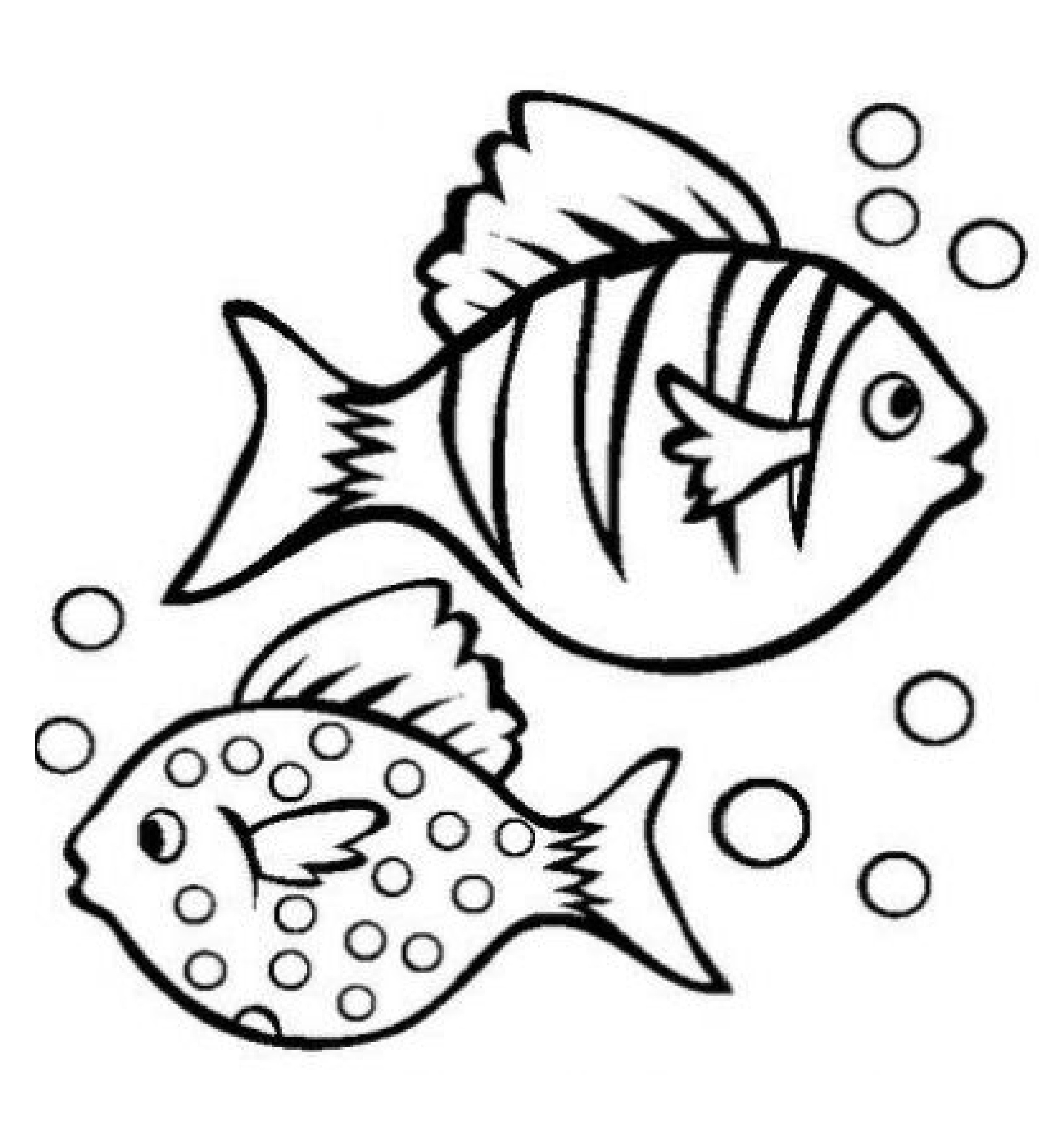 MART 2. GÜNTAM GÜNLÜK EĞİTİM AKIŞIOkul Adı               : …………...                                                                                                                                             Tarih                   : 02/03/2018Yaş Grubu (Ay)        : ……………Öğretmen Adı             : ……………GÜNE BAŞLAMA ZAMANIOYUN ZAMANIKAHVALTI, TEMİZLİKETKİNLİK ZAMANI“Ben Bir Ağacım Çiçekler Açarım” isimli bütünleştirilmiş Türkçe, Oyun ve Okuma Yazmaya Hazırlık Etkinliği. (etkinlik 3)ÖĞLE YEMEĞİ, TEMİZLİKDİNLENME ZAMANIETKİNLİK ZAMANI“Mutfaktaki Sesleri Dinliyoruz” isimli bütünleştirilmiş Müzik ve Matematik Etkinliği  (etkinlik 4) KAHVALTI, TEMİZLİKOYUN ZAMANIGÜNÜ DEĞERLENDİRME ZAMANIEVE GİDİŞ GENEL DEĞERLENDİRMEÇocuk açısından:Program açısından:Öğretmen açısından:   ETKİNLİK PLANI- 3      BEN BİR AĞACIM ÇİÇEKLER AÇARIMEtkinlik türü: Türkçe, Oyun ve Okuma Yazmaya Hazırlık Etkinliği (Bütünleştirilmiş Büyük Grup Etkinliği )Yaş grubu:
                                        KAZANIM VE GÖSTERGELERBilişsel Gelişim:Kazanım 1. Nesne/durum/olaya dikkatini verir. (Göstergeleri: Dikkat edilmesi gereken nesne/durum/olaya odaklanır.)Kazanım 2. Nesne/durum/olayla ilgili tahminde bulunur. (Göstergeleri:  Nesne/durum/olayınla ilgili tahminini söyler. Tahmini ile ipuçlarını açıklar. Gerçek durumu inceler. Tahmini ile gerçek durumu karşılaştırır.)Dil Gelişimi:Kazanım 5. Dili iletişim amacıyla kullanır. (Göstergeleri: Konuşma sırasında göz teması kurar. Jest ve mimikleri anlar. Konuşurken jest ve mimiklerini kullanır.  Konuşmayı başlatır. Konuşmayı sürdürür. Konuşmayı sonlandırır. Konuşmalarında nezaket sözcükleri kullanır. Sohbete katılır. Konuşmak için sırasını bekler. Duygu, düşünce ve hayallerini söyler. Duygu ve düşüncelerinin nedenlerini söyler.)Kazanım 7. Dinlediklerinin/izlediklerinin anlamını kavrar. (Göstergeleri: Sözel yönergeleri yerine getirir. Dinlediklerini/izlediklerini açıklar. Dinledikleri/izledikleri hakkında yorum yapar.)Sosyal Duygusal Gelişim:Kazanım 12. Değişik ortamlardaki kurallara uyar. (Göstergeleri: Değişik ortamlardaki kuralların belirlenmesinde düşüncesini söyler. Kuralların gerekli olduğunu söyler.)Motor Gelişim:Kazanım 3. Nesne kontrolü gerektiren hareketleri yapar. (Göstergeleri: Atılan topu elleriyle tutar.)Kazanım 4. Küçük kas kullanımı gerektiren hareketleri yapar. (Göstergeleri: Kalemi doğru tutar, kalem kontrolünü sağlar, çizgileri istenilen nitelikte çizer.)ÖĞRENME SÜRECİÖğretmen, kitap merkezinden bir hikaye seçerek “Çocuklar şimdi size elimdeki bu hikayeyi anlatacağım. Sizce hikaye saatinde nasıl durmanız gerekiyor?” der. Çocukların cevapları dinlenir.Öğretmen evimizde ne gibi kurallar olduğu ile ilgili çocuklarla konuşur. Çocuklardan gelen cevaplar dinlenir. Evde hangi durumlarda nelere dikkat etmemiz gerektiği, nedenleriyle birlikte konuşulur. Hangi zamanlarda sessiz olunması gerektiği, hangi zamanlarda sesli olunması gerektiği çocuklarla birlikte belirlenerek, ev kuralları oluşturulur. Çocuklara evde dikkat edilmesi gereken durumlarla ilgili slayt gösterisi izlettirilir. Neden sessiz olmamız gerektiği konuşulur. Daha sonra “BEN BİR AĞACIM” adlı parmak oyunu oynanır. BEN BİR AĞACIMBen bir ağacım 
Ben bir ağacım ( Ayakta, eller yanda, dik durulur )
Dallarım var benim (kollar, başın yukarısına kaldırılır, avuçlar kapatılır )
Dallarım BİR çiçek açtı ( Bir parmak açılır )
Dallarım İKİ çiçek açtı ( ikinci parmak açılır )
Dallarım ÜÇ çiçek açtı ( üçüncü parmak açılır )
Dallarım DÖRT çiçek açtı ( dördüncü parmak açılır )
Dallarım BEŞ çiçek açtı ( beşinci parmak açılır )
Bir rüzgar çıktı Yukarıdaki kollar, bedenle birlikte öne doğru eğilir, sağa sola sallanır ; rüzgardan sallanan ağaç öykünmesi yapılır )
Vuvvv… vuuuvvv.. vuuuuvv… ( sesle rüzgar öykünmesi yapılır )
Yağmur yağdı ; şıp şıp şıp ( parmaklarla yağmur öykünmesi yapılır )
Tüm çiçekler döküldü ( parmaklar, kollar indirilir )
Çöpçüde geldi süpürdü(süpürme hareketi)Ardından öğretmen hikayenin resimlerini göstererek uygun jest, mimiklerle anlatır. Öğretmen hikayenin ismini çocuklara söylemez. Hikayeden sonra çocuklarlarla hikayenin isminin ne olacağı hakkında konuşurlar.Hikayeden sonra öğretmen, “Biz çalışkan arılarız. Vızır vızır vızırdarız. Zamanı gelince oyuna geçeriz.” Der ve  “Ne Uçar Ne Uçmaz? ” oyununun nasıl oynanacağını anlatır. Çocuklar oyun için iki gruba ayrılırlar. Öğretmen sıra ile gruptaki çocuklardan birine işaret ederek  ne uçmaz? Der. Çocuklardan sorulan sorulara örnek vermelerini ister. Oyuncu çocuklar cevap olarak köpek, ev gibi cevaplar verir uçmaz derse oyunu kazanır. Öğretmen arada şaşırtmak için soruyu değiştirir.Oyun bitiminde en çok hangi gruptakiler kazanmış ise o grup oyunun kazanır. Oyun bu şekilde devam ettirilir.Daha sonra öğretmen “Biz çalışkan arılarız. Vızır vızırdarız. Etkinlik zamanı masalara geçeriz.” diyerek çocukların masalara geçmelerini sağlar. Çocuklara çalışma sayfaları ve boya kalemlerini dağıtır. Ardından “Görsel Hafıza” çalışma sayfaları yapılmasına rehberlik eder.Materyaller “Görsel Hafıza” çalışma sayfaları ve kuru boya kalemleriKavramlarSesli-sessiz.Aile KatılımıEbeveynlerden evdeki sesli-sessiz olunması gereken alanların belirlenmesi  istenebilir.DeğerlendirmeEvimizde sessiz olmazsak ne olabilir?Sessiz olunması gereken bir ortamda çevrenizde ses çıkaran insanlar olduğunda ne hissedersiniz?Oyunumuzun adı neydi?
Oyunumuzu beğendiniz mi? Oyun sırasında en çok ne yaparken eğlendiniz?
UYARLAMA                    ETKİNLİK PLANI- 4MUTFAKTAKİ SESLERİ DİNLİYORUZEtkinlik Türü: Müzik ve Matematik Etkinliği (Bütünleştirilmiş Büyük Grup Etkinliği)Yaş Grubu:
                                          KAZANIM VE GÖSTERGELERBilişsel Gelişim Kazanım 1: Nesne/ durum/ olaya dikkatini verir. (Göstergeleri: Dikkat edilmesi gereken nesne/ durum/ olaya odaklanır.)Kazanım 2: Nesne/ durum/ olayla ilgili tahminde bulunur. (Göstergeleri: Nesne/ durum/ olayla ilgili tahminini söyler. Tahmini ile ilgili ipuçlarını açıklar. Gerçek durumu inceler.)Kazanım 5: Nesne ya da varlıkları gözlemler. (Göstergeleri: Nesne/ varlığın adını, sesini söyler.)Kazanım 7: Nesne ya da varlıkları özelliklerine göre gruplar. (Göstergeleri: Nesne/ varlıkları sesine göre gruplar.)Kazanım 8: Nesne ya da varlıkların özelliklerini karşılaştırır. (Göstergeleri: Nesne/ varlıkların sesini karşılaştırır.)Kazanım 10. Mekânda konumla ilgili yönergeleri uygular. (Göstergeleri: Mekânda konum alır.)Dil GelişimiKazanım 1: Sesleri ayırt eder.  (Göstergeleri: Sesin kaynağının ne olduğunu söyler. Sesin özelliğini söyler. Sesler arasındaki benzerlik ve farklılıkları söyler.)Kazanım 2. Sesini uygun kullanır. (Göstergeleri: Konuşurken/şarkı söylerken nefesini doğru kullanır.)Motor Gelişim:Kazanım 5. Ritim ve müzik eşliğinde hareket eder. (Göstergeleri: Müzik ve ritim eşliğinde çeşitli hareketleri ardı ardına yapar.)ÖĞRENME SÜRECİÖğretmen “Biz çalışkan arılarız. Vızır vızır vızırdarız. Müzik zamanı şarkılar söyleriz.” diyerek çocukları müzik merkezine yönlendirir.   Müzik merkezindeki müzik aletlerini öğretmen çocukların arasına dağınık bir şekilde yerleştirir. İstekli çocuklardan birinin gözleri bağlanır ve diğer çocuklardan birine müzik aletiyle ses çıkarması için işaret verilir. Gözleri bağlanan çocuğa dinlemesi için fırsat verilir. Daha sonra gözleri açılarak sesin geldiği yönü belirlemesine, sesi hangi arkadaşının çıkardığını ve hangi müzik aletinden geldiğini tahmin etmesine, sesin neye benzediğini ifade etmesine rehberlik edilir. Ardından “Çaydanlık” adlı şarkı hep birlikte söylenir. Şarkının sözlerine göre hareket edilir.ÇAYDANLIKBen bir küçük çaydanlığımKocamandır karnımBurada ağzım varBurada kolumKaynayınca suyumHaber veriri sanaEğersin bağını içersin çayınıLıklıkta lıklık lıklıkta lıklıkÖğretmen şarkının ardından çocuklarla evcilik merkezinde bulunan mutfak aletleri ilgili konuşularak gruplara ayırmalarına rehberlik eder. Gruplara ayrılan mutfak aletleri birbirlerinden farklı alanlara yerleştirilir.Çocuklar gruplara ayrılırlar ve her grup kendine bir mutfak aleti  belirler. Gruplar belirledikleri mutfak gereçleri ile belirledikleri bir şarkıyı belirlenmiş mutfak gerecini  müzik aleti olarak  kullanarak diğer arkadaşlarına sunarlar.MateryallerÇeşitli mutfak eşyalarıSözcükLERŞarkı,alet,çaydanlık.KavramlarKüçük.AİLE KATILIMIAileleriyle birlikte mutfakta kullanılan araç gereçler incelenerek ,uygun olan araç gereçlerle oyunlar oynanabilir. DeğerlendirmeEn çok hangi etkinliği beğendiniz?Bugün hangi müzik aletlerini tanıdık?En çok hangi mutfak eşyasının   sesini sevdiniz? Neden?Şarkıyı beğendiniz mi?UYARLAMAMART 3. GÜNTAM GÜNLÜK EĞİTİM AKIŞIOkul Adı              : …………...                                                                                                                                             Tarih                  : 05/03/2018Yaş Grubu (Ay)       : ……………Öğretmen Adı            : ……………GÜNE BAŞLAMA ZAMANIOYUN ZAMANIKAHVALTI, TEMİZLİKETKİNLİK ZAMANI  “Minik Tırtılım Bir Kelebek Oluyor” isimli bütünleştirilmiş Okuma Yazmaya Hazırlık, Müzik ve Sanat etkinliği uygulanır. (etkinlik 5)ÖĞLE YEMEĞİ, TEMİZLİKDİNLENME ZAMANIETKİNLİK ZAMANI    “Çiçeklerim Açıyor” isimli Fen Etkinliği uygulanır.(etkinlik 6) KAHVALTI, TEMİZLİKOYUN ZAMANIGÜNÜ DEĞERLENDİRME ZAMANIEVE GİDİŞ GENEL DEĞERLENDİRMEÇocuk açısından:Program açısından:Öğretmen açısından: ETKİNLİK PLANI- 5MİNİK TIRTILIM BİR KELEBEK OLUYOREtkinlik Türü: Okuma Yazmaya Hazırlık, Müzik ve Sanat etkinliği (Bütünleştirilmiş Bireysel Etkinlik)Yaş Grubu     : KAZANIMLAR VE GÖSTERGELERİMotor Gelişim:Kazanım 1. Yer değiştirme hareketleri yapar. (Göstergeleri: Isınma ve soğuma hareketlerini bir rehber eşliğinde yapar.)Kazanım 4. Küçük kas kullanımı gerektiren hareketleri yapar. (Göstergeleri:  Nesneleri yeni şekiller oluşturacak biçimde bir araya getirir. Malzemeleri yapıştırır,  değişik şekillerde katlar. Değişik malzemeler kullanarak resim yapar.)Kazanım 5. Müzik ve ritim eşliğinde hareket eder. (Göstergeleri: Müzik ve ritim eşliğinde çeşitli hareketleri ardı ardına yapar.)Bilişsel GelişimKazanım 17. Neden-sonuç ilişkisi kurar. (Göstergeleri: Bir olayın olası nedenlerini söyler. Bir olayın olası sonuçlarını söyler.)Dil Gelişimi:Kazanım 2. Sesini uygun kullanır. (Göstergeleri: Konuşurken/şarkı söylerken nefesini doğru kullanır. Konuşurken/şarkı söylerken sesinin tonunu ayarlar. Konuşurken/şarkı söylerken sesinin hızını ayarlar. Konuşurken/şarkı söylerken sesinin şiddetini ayarlar.)Kazanım 7: Dinledikleri/izlediklerinin anlamını kavrar. (Göstergeleri: Sözel yönergeleri yerine getirir.)
Kazanım 8: Dinledikleri/izlediklerini çeşitli yollarla ifade eder. (Göstergeleri:Dinledikleri/izledikleri ile ilgili sorular sorar.  Dinledikleri/izledikleri ile ilgili sorulan sorulara cevap verir. Dinledikleri/izlediklerini başkalarına anlatır. Dinledikleri/izlediklerini resim/müzik /drama/ şiir/ öykü yoluyla sergiler.)ÖĞRENME SÜRECİ:Öğretmen “Biz çalışkan arılarız. Vızır vızırdarız. Etkinlik zamanı masalara geçeriz.” diyerek çocukların masalara geçmelerini sağlar. Daha sonra çocuklara çalışma sayfasını ve boya kalemlerini dağıtır. Ardından “Görsel Algılama” çalışma sayfasının yapılmasına rehberlik eder.Çalışmanın ardından öğretmen “Biz çalışkan arılarız. Vızır vızır vızırdarız. Müzik zamanı şarkılar söyleriz.” diyerek çocukları müzik merkezine yönlendirir.  “Kelebek ”  şarkısı hareketleriyle birlikte söylenir.KELEBEKSevimli mi sevimli uçuyor renkli renkliDört yaprak kanatları, anteni iki telliBoncuk boncuk gözleri, ipek tüylü bedeniÜrkek şirin halleri dolaşır çiçekleriGüzel renkli kelebek hoş benekli kelebekBoncuk gözlü kelebek, minik yüzlü kelebekGözlerimle severim ömrü kısa bilirimCanım tutmak isterse hevesimi yenerimPek çoktur çeşitleri, balla süt içtikleriDoğanın harikası binbir desen renkleriDaha sonra öğretmen “Biz çalışkan arılarız. Vızır vızırdarız. Etkinlik zamanı masalara geçeriz.” diyerek çocukların masalara geçmelerini sağlar.Önceden hazırlanmış renkli elişi kâğıdına çizilen daireler her çocuğa yeterli sayıda dağıtılır. Çocuklardan kestikleri daire seklindeki elişi kâğıtları ikiye katlamaları istenir.  İkiye katlanan elişi kağıtları yapıştırılarak tırtıl sekli oluşturmalarına rehberlik edilir. Etkinliği tamamlayan çocuk tırtılın yanına istediği resmi yaparak tamamlar. Yapılan çalışmalar sınıf panosunda sergilenir. Hep birlikte sınıf toplanarak temizlenir.MATERYALLER:    Elişi kâğıdından kesilmiş daireler,A4 kağıtları, yapıştırıcı, makas, kuru boya kalemleri ve “Görsel Algılama ” çalışma sayfası SÖZCÜKLER:Tırtıl,kelebekKAVRAMLARDaire.DEĞERLENDİRME: Şarkımızın ismi neydi?Şarkıyı beğendiniz mi?Sanat etkinliğinde ne yaptık?Tırtıl hangi hayvana dönüşür?
                UYARLAMAETKİNLİK PLANI- 6ÇİÇEKLERİM AÇIYOREtkinlik Türü: Fen Etkinliği (Bireysel Etkinlik)Yaş Grubu       : KAZANIMLAR VE GÖSTERGELERİBilişsel Gelişim:Kazanım 1. Nesne/durum/olaya dikkatini verir. (Göstergeleri: Dikkat edilmesi gereken nesne/durum/olaya odaklanır. Dikkatini çeken nesne/durum/olaya yönelik sorular sorar. Dikkatini çeken nesne/durum/olayı ayrıntılarıyla açıklar.)Kazanım 2. Nesne/durum/olayla ilgili tahminde bulunur. (Göstergeleri:  Nesne/durum/olayla ilgili tahminini söyler. Tahmini ile ilgili ipuçlarını açıklar. Gerçek durumu inceler. Tahmini ile gerçek durumu karşılaştırır.)Kazanım 5.  Nesne ya da varlıkları gözlemler.  (Göstergeleri: Nesne/varlığın büyüklüğünü söyler. )Kazanım 8.  Nesne ya da varlıkların özelliklerini karşılaştırır.  (Göstergeleri: Nesne/ varlıkların büyüklüğünü karşılaştırır.)Kazanım 17. Neden-sonuç ilişkisi kurar. (Göstergeleri: Bir olayın olası nedenlerini söyler. Bir olayın olası sonuçlarını söyler.)Motor Gelişimi:Kazanım 4. Küçük kas kullanımı gerektiren hareketleri yapar. (Göstergeleri: Nesneleri değişik şekillerde katlar.)ÖĞRENME SÜRECİÖğretmen “Biz çalışkan arılarız. Vızır vızır vızırdarız. Zamanı gelince deneyler yaparız.” der ve çocukları masalara yönlendirir. Çocuklarla masada çiçekler ve nasıl oluştukları ile ilgili konuşulur. Çocukların çiçeklerin nasıl oluştukları ile ilgili tahminleri dinlendikten sonra çiçeğin büyüme aşaması anlatılır. Büyüme aşaması anlatıldıktan sonra öğretmen ”şimdi sizinle tomurcuk olan bir çiçeğin nasıl açtığını göreceğiz” der ve deneyin yapılmasına geçilir.Renkli kâğıtlara sınıftaki çocukların sayısınca çiçek resmi çizilerek çiçek desenleri kesilir. Kesilen çiçekler çocuklarla birlikte kenar yaprakları içe doğru kıvrılarak katlanır.Her çocuğun çiçeğine ismi yazılır. Bütün çiçekler için aynı işlem uygulanır. Katlama işlemi bittikten sonra düz ve çok derin olmayan bir kaba su doldurulur. Yapılan çiçekler suyun üstünü katlı yaprakları üst tarafa gelecek şekilde yavaşça bırakılır. Çiçekler suyla temas ettiğinde yaprakları yavaş yavaş açılmaya başlar. Çocuklar böylece çiçeklerin büyümesi için suya ihtiyaç duyduklarını anlamış olurlar. Etkinlik bitiminde deneyin nedenleri ve sonuçları ile ilgili sohbet edilir.MATERYALLER:Çiçek resimleri,düz bir kap,su.SÖZCÜKLER ----KAVRAMLAR: ----DEĞERLENDİRME: Deneyi nasıl buldunuz?Deneyde hangi malzemeleri kullandık?UYARLAMAMART 4. GÜNTAM GÜNLÜK EĞİTİM AKIŞIOkul Adı               : …………...                                                                                                                                             Tarih                   : 06/03/2018Yaş Grubu (Ay)        : ……………Öğretmen Adı             : ……………GÜNE BAŞLAMA ZAMANI/ OYUN ZAMANIKAHVALTI, TEMİZLİKETKİNLİK ZAMANI “Rakamları Eşleştir” isimli bütünleştirilmiş Müzik ve Oyun Etkinliği uygulanır. (etkinlik 7)ÖĞLE YEMEĞİ, TEMİZLİKDİNLENME ZAMANIETKİNLİK ZAMANI “Bay Kare” isimli bütünleştirilmiş Sanat ve Okuma Yazmaya Hazırlık Etkinliği. (etkinlik 8)KAHVALTI, TEMİZLİKOYUN ZAMANIGÜNÜ DEĞERLENDİRME ZAMANIEVE GİDİŞ GENEL DEĞERLENDİRMEÇocuk açısından:Program açısından:Öğretmen açısından: ETKİNLİK PLANI- 7RAKAMLARI EŞLEŞTİREtkinlik Türü    : Müzik ve Oyun Etkinliği (Bütünleştirilmiş Büyük Grup Etkinliği)Yaş Grubu       :  	KAZANIMLAR VE GÖSTERGELERİBilişsel Gelişim:Kazanım 3. Algıladıklarını hatırlar. (Göstergeleri: Nesne/durum/olayı bir süre sonra yeniden söyler. Hatırladıklarını yeni durumlarda kullanır.)Dil Gelişimi:Kazanım 2. Sesini uygun kullanır. (Göstergeleri: Konuşurken/şarkı söylerken nefesini doğru kullanır. Konuşurken/şarkı söylerken sesinin tonunu, hızını ve şiddetini ayarlar.)Motor Gelişim:Kazanım 5. Müzik ve ritim eşliğinde hareket eder. (Göstergeleri: Bedenini, nesneleri ve vurmalı çalgıları kullanarak ritim çalışması yapar.)ÖĞRENME SÜRECİ:Öğretmen “Biz çalışkan arılarız. Vızır vızır vızırdarız. Müzik zamanı şarkılar söyleriz.” diyerek çocukların müzik merkezine geçmesini sağlar. Daha önce öğrendikleri “Şekilleri Öğreniyorum” şarkısı ritim aletleri kullanılarak söylenir. ŞEKİLLERİ ÖĞRENİYORUMÜçgendir benim adım, tın tın tın tın tınlarım
Üç kenarım vardır benim 1 2 3
Karedir benim adım her yerde ben de varım
Dört eşit kenarım var 1 2 3 4
Bak bak bak bak etrafına bak, şekiller her tarafta ara tara kurcala
Bak bak bak bak etrafına bak, şekiller her tarafta haydi bulsana
Çemberdir benim adım yuvarlak döner başım
Hiç kenarım yoktur benim çünkü ben bir çemberim
Dikdörtgen benim adım dört kenardan yapıldım
İki kısa iki uzun çubuklarla buluştum
Bak bak bak bak etrafına bak, şekiller her tarafta ara tara kurcala
Bak bak bak bak etrafına bak, şekiller her tarafta haydi bulsanaDada sonra öğretmen “Biz çalışkan arılarız. Vızır vızır vızırdarız. Zamanı gelince oyuna geçeriz.” diyerek çocukların oyun alanında toplanmasını sağlar. RAKAMLARI EŞLEŞTİR  oyununun kurallarını anlatır.Öğretmen sınıfta kaç çocuk var ise rakamları ikişer tane olacak şekilde kağıtlara yazar. Daha sonra yazmış olduğu rakamları çocukların yakalarına yapıştırır..Öğretmen bilgisayardan müzik açar ve çocuklara istedikleri gibi dans edebileceklerini söyler. Müzik durduğunda herkes rakam eşini bulacak ve ona sarılacaktır .Çocuklar müzikle birlikte dans etmeye başlarlar.Müzik durduğunda herkes rakam eşini bularak ona sarılır. Oyun bir kaç kez oynandıktan sonra çocukların rakamları değiştirilebilir. MATERYALLERRitim aletleri, bilgisayar, bant, rakamların yazılı olduğu kâğıtlar.SÖZCÜKLEREşleştirmekKAVRAMLAR----DEĞERLENDİRMEŞarkımızı nasıl buldunuz?Şarkıya ritim aletleriyle eşlik etmek hoşunuza gitti mi?Oyunumuzda hangi rakamları kullandık?Müzik durduğunda rakamını bulmak zor oldu mu?UYARLAMAETKİNLİK PLANI- 8BAY KAREEtkinlik Türü    : Sanat ve Okuma Yazmaya Hazırlık Etkinliği (Bütünleştirilmiş Bireysel Etkinlik)Yaş Grubu       :  		KAZANIMLAR VE GÖSTERGELERİMotor Gelişim:Kazanım 4. Küçük kas kullanımı gerektiren hareketleri yapar. (Göstergeleri: Nesneleri yeni şekiller oluşturacak biçimde bir araya getirir. Malzemeleri keser, yapıştırır. Kalemi doğru tutar, kalem kontrolünü sağlar, çizgileri istenilen nitelikte çizer.)Bilişsel Gelişim Kazanım 5: Nesne ya da varlıkları gözlemler. (Göstergeleri: Nesne/ varlığın adını, rengini, şeklini, dokusunu, yapıldığı malzemeyi ve kullanım amaçlarını söyler.)ÖĞRENME SÜRECİ:Öğretmen “Biz çalışkan arılarız. Vızır vızırdarız. Etkinlik zamanı masalara geçeriz.” diyerek çocukların masalara geçmelerini sağlar. Çocuklara  “Bay Kare” adam etkinliği yapacakları söylenir ve Bay Kare resminin yer aldığı A4 kâğıtları, boya kalemleri, kumaş parçaları, renkli pullar ve simler, yapıştırıcılar verilir. Bay Kare resimleri önce çocuklar tarafından boyanır. Boyanan Bay Karenin elleri, şapkası ve ayakları artık malzemelerle tamamlanarak etkinlik bitirilir. Masalar toplanır ve faaliyetler panoda sergilenir.Daha sonra öğretmen “Biz çalışkan arılarız. Vızır vızırdarız. Etkinlik zamanı masalara geçeriz.” diyerek çocukların tekrar masalara geçmelerini sağlar. Çocuklara çalışma sayfalarını ve boya kalemlerini dağıtır. Ardından “Kare ve Düşün- Oluştur” çalışma sayfalarının yapılmasına rehberlik eder.MATERYALLER:   “Bay Kare”nin yer aldığı A4 kağıtları, renkli simler ve pullar,kumaş parçaları,yapıştırıcılar,  “Kare ve Düşün- Oluştur” çalışma sayfaları ve kuru boya kalemleri.SÖZCÜKLERBay.KAVRAMLAR:  KareDEĞERLENDİRME: Sanat etkinliğinde nasıl bir çalışma yaptık?Sanat etkinliğinde başka hangi malzemeleri kullanabiliriz?Çalışmalarımızda hangi malzemeleri kullandık?Kareden başka hangi şekilleri biliyorsunuz?AİLE KATILIMI:Çocuklarıyla diğer şekillerle ilgili yapılabilecek bir etkinlik düşünüp birlikte yapmaları ve yapılan etkinliğin ertesi günü okula göndermeleri istenir.UYARLAMA: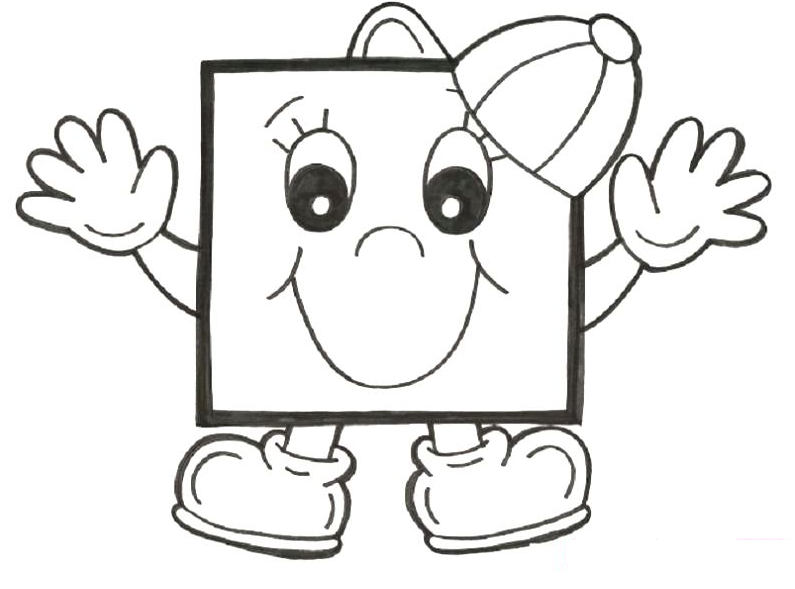 MART 5. GÜNTAM GÜNLÜK EĞİTİM AKIŞIOkul Adı             : …………...                                                                                                                                             Tarih                 : 07/03/2018Yaş Grubu (Ay)      : ……………Öğretmen Adı           : ……………GÜNE BAŞLAMA ZAMANI/ OYUN ZAMANIKAHVALTI, TEMİZLİKETKİNLİK ZAMANI“Doğum Günü Pastamız” isimli bütünleştirilmiş Sanat, Müzik ve Okuma Yazmaya Hazırlık Etkinliği uygulanır. (etkinlik 9)ÖĞLE YEMEĞİ, TEMİZLİKDİNLENME ZAMANIETKİNLİK ZAMANI “Yeşilay’ın Yararları” isimli Türkçe Etkinliği uygulanır. (etkinlik 10)“Tadları Deneyelim…Acı-Tatlı-Tuzlu” isimli Oyun Etkinliği uygulanır. (etkinlik 11) KAHVALTI, TEMİZLİKOYUN ZAMANIGÜNÜ DEĞERLENDİRME ZAMANIEVE GİDİŞ GENEL DEĞERLENDİRMEÇocuk açısından:Program açısından:Öğretmen açısından:     ETKİNLİK PLANI- 9      DOĞUM GÜNÜ PASTAMEtkinlik Türü    : Sanat, Müzik ve Okuma Yazmaya Hazırlık Etkinliği (Bütünleştirilmiş Bireysel Etkinlik)Yaş Grubu       :  		KAZANIMLAR VE GÖSTERGELERİBilişsel Gelişim
Kazanım 1. Nesne/durum/olaya dikkatini verir.  (Göstergeleri: Dikkat edilmesi gereken nesne/durum/olaya odaklanır.)Dil Gelişimi:
Kazanım 2. Sesini uygun kullanır. (Göstergeleri: Konuşurken/şarkı söylerken nefesini doğru kullanır. Konuşurken/şarkı söylerken sesini tonunu ayarlar. Konuşurken/şarkı söylerken sesinin hızını ayarlar.  Konuşurken/şarkı söylerken sesinin şiddetini ayarlar.)Motor Gelişim:Kazanım 4. Küçük kas kullanımı gerektiren hareketleri yapar. (Göstergeleri: Malzemeleri yapıştırır. Nesneleri kopartır/yırtar. Kalemi doğru tutar, kalem kontrolünü sağlar, çizgileri istenilen nitelikte çizer.)Kazanım 5. Müzik ve ritim eşliğinde hareket eder. (Göstergeleri: Basit dans adımlarını yapar. Müzik ve ritim eşliğinde dans eder. Müzik ve ritim eşliğinde çeşitli hareketleri ardı ardına yapar.) ÖĞRENME SÜRECİÖğretmen “Biz çalışkan arılarız. Vızır vızır vızırdarız. Zamanı gelince etkinlikler yaparız” der ve çocukların masalara oturmalarını sağlar. “Doğum Günü Pastası”  çalışma sayfası, renkli elişi kâğıtları(kırmızı, yeşil vb.) ve yapıştırıcıları çocuklara verir. Yırtma- yapıştırma tekniğiyle ve renkli simlerle  çalışma tamamlanır. Çalışma sonunda sınıf toplanır ve temizlenir. Çalışmalar panoda sergilenir.Ardından öğretmen çocukların müzik merkezine geçerek yarım daire şeklinde oturmalarına rehberlik eder. Öğretmen tarafından şarkı çocuklara birkaç kez söylenir. Daha sonra şarkı hep birlikte söylenerek öğretmenin yaptığı hareketleri tekrar etmeleri beklenir.DOĞUM GÜNÜ
Kutlu olsun bugun 
Senin dogum günün
Kutlu olsun mutlu olsun
Senin dogum günün
Mumlar ışıl ışıl
Pastalarım nefis
İçimizden gönlümüzden
Sağlıklar dilerizŞarkı ve hareketler çocuklar tarafından iyice pekişene kadar tekrar edildikten sonra etkinlik tamamlanır.Daha sonra öğretmen “Biz çalışkan arılarız. Vızır vızırdarız. Etkinlik zamanı masalara geçeriz.” diyerek çocukların masalara geçmelerini sağlar. Çocuklara çalışma sayfası ve boya kalemlerini dağıtır. Ardından “Tatlı-Tuzlu” çalışma sayfasının yapılmasına rehberlik eder.MATERYALLER“Doğum Günü Pastası”  çalışma sayfası, renkli elişi kağıtları (kırmızı, yeşil vb.),yapıştırıcı, renkli simler “Tatlı-Tuzlu” çalışma sayfası ve kuru boya kalemleri SÖZCÜKLERDoğum günü pastası,tatlı,tuzluKAVRAMLAR---DEĞERLENDİRMEEtkinlik bitiminde çocuklara aşağıdaki sorular yöneltilebilir:Sanat etkinliğimizde ne yaptık?Sen yiyeceklerden en çok tatlı mı tuzlu mu seversin?Şarkımızı nasıl buldunuz?Doğum günü pastasını görünce aklına ne geldi?Senin doğum günü pastan nasıldı?UYARLAMA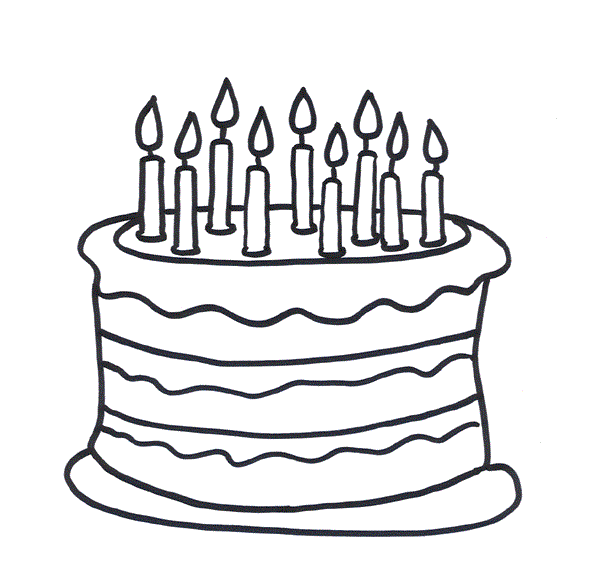 ETKİNLİK PLANI- 10                                                        YEŞİLAY’IN YARARLARIEtkinlik Türü   :Türkçe Etkinliği (Bireysel Etkinlik)Yaş Grubu       :  		KAZANIMLAR VE GÖSTERGELERİDil Gelişimi:Kazanım 6. Sözcük dağarcığını geliştirir. (Göstergeleri: Dinlediklerinde yeni olan sözcükleri fark eder ve sözcüklerin anlamlarını sorar. Sözcükleri hatırlar ve sözcüklerin anlamını söyler. Yeni öğrendiği sözcükleri anlamlarına uygun olarak kullanır. Zıt anlamlı, eş anlamlı ve eş sesli sözcükleri kullanır. Cümle kurarken çoğul ifadeler kullanır.)Kazanım 7.Dinlediklerinin/izlediklerinin anlamını kavrar. (Göstergeleri: Dinlediklerini/izlediklerini açıklar. Dinledikleri/izledikleri hakkında yorum yapar.)Kazanım 8. Dinlediklerini/izlediklerini çeşitli yollarla ifade eder. (Göstergeleri: Dinlediklerini/izlediklerini drama gibi çeşitli yollarla sergiler.)ÖĞRENME SÜRECİ:Öğretmen “Biz çalışkan arılarız. Vızır vızır vızırdarız. Hikâye zamanı sessizce otururuz.” diyerek çocukların U biçiminde oturmalarını sağlar. Öğretmen hikâye köşesine geçen çocuklara bu haftanın YEŞİLAY haftası olduğunu söyler. Yeşilay hakkında çocuklara sorular sorularak çocukların cevapları alınır. Öğretmen daha sonra çocuklara bilgi verir. Ardından öğretmen çocuklara “YEŞİLAY ” isimli şiiri okur. Şiir hep birlikte tekrar edilir.YEŞİLAYSigara deyip geçme                                       
Öyle çok ki zararı,
Tüm alkollü içkiler
Sarhoş eder insanı.Hele uyuşturucu
Bil ki büyük felaket,
Düşürmesin ağına
Aman seni dikkat et.Öğretmen kitap köşesinden aldığı bir hikayeyi kuklalar ile anlatır.   Öğretmen daha sonra çocuklarla birlikte hikayenin canlandırılmasına rehberlik eder.MATERYALLERHikaye kitabı, kuklalarSÖZCÜKLERYeşilay,içki,alkol vb. KAVRAMLAR………………DEĞERLENDİRME: Şiiri beğendiniz mi? Daha önce Yeşilay’ı duymuş muydun?Yeşilay neler yapar ?Örnekler verir misin?UYARLAMA:ETKİNLİK PLANI- 11TADLARI DENEYELİM…ACI-TATLI-TUZLUEtkinlik Türü  : Oyun Etkinliği (Büyük Grup Etkinliği)Yaş Grubu       :KAZANIMLAR VE GÖSTERGELERİBilişsel gelişimKazanım 1. Nesne/durum/olaya dikkatini verir. (Göstergeleri: Dikkat edilmesi gereken nesne/durum/olaya odaklanır.)
Kazanım 2. Nesne/durum/olayla ilgili tahminde bulunur.  (Göstergeler: Tahmini ile gerçek durumu karşılaştırır. Nesne/durum/olayla ilgili tahminini söyler.)Kazanım 5: Nesne ya da varlıkları gözlemler. (Göstergeleri:Nesne yapıldığı malzemeyi ve kullanım amaçlarını söyler.)Dil gelişim:Kazanım 5. Dili iletişim amacıyla kullanır. (Göstergeleri: Konuşmalarında nezaket sözcükleri kullanır.)Özbakım becerileriKazanım 8.  Sağlığı ile ilgili önlemler alır. (Göstergeler: Sağlığını korumak için yapması gerekenleri söyler.)Motor Gelişim:Kazanım 1. Yer değiştirme hareketleri yapar.(Göstergeler:Belli bir yüksekliğe zıplar.)Kazanım 4. Küçük kas kullanımı gerektiren hareketleri yapar. (Göstergeleri: Kalemi doğru tutar, kalem kontrolünü sağlar, çizgileri istenilen nitelikte çizer.)ÖĞRENME SÜRECİÖğretmen “Biz çalışkan arılarız. Vızır vızır vızırdarız. Zamanı gelince oyuna geçeriz.” diyerek çocukların oyun alanında toplanmasını sağlar.“ACI-TATLI- TUZLU” adlı oyunun nasıl oynanacağını anlatır.Çocukları oyun alanında toplar. “Hayatımızda beslenirken   bazen tatlı ,bazen acı,bazen  tuzlu  yiyecekler yeriz. Şimdi bir restaurantta  olduğumuzu düşünelim. Haydi şimdi gelen yemekleri yemeye ne dersiniz”der.
Çocuklar masalara oturarak bir restoranda gibi davranırlar. Öğretmen karşılarına geçer, acı, ekşi, tatlı vb. tat bildiren sözcükleri söyler. Acı denilince, çocuklar hep birlikte, ağızlarını açıp elleriyle ağızlarını yelpazeleyerek, ağızlarının acıdan yandığını belirtmeye çalışırlar. Ekşi denilince, yüzlerini buruşturup ekşi yemişler gibi mimikler yaparlar. Tatlı denilince, tatlı yemiş gibi damak şaklatıp gülümserler. Tuzlu denilince ay çok tuzluymuş diyerek hemen su içerler.MATERYALLERÇalışma sayfaları, kuru boya kalemi, örtüSÖZCÜKLERÇiftçiKAVRAMLAR----DEĞERLENDİRMEOynadığımız oyunun adı neydi? Oyunda hangi tatları denedik? Sen hangi tadı çok sevdin? Daha önce bir restaurantta böyle bir durumla karşılaştınız mı? UYARLAMA:MART 6. GÜNTAM GÜNLÜK EĞİTİM AKIŞIOkul Adı               : …………...                                                                                                                                             Tarih                   : 08/03/2018Yaş Grubu (Ay)        : ……………Öğretmen Adı             : ……………GÜNE BAŞLAMA ZAMANI/ OYUN ZAMANIKAHVALTI, TEMİZLİKETKİNLİK ZAMANI“Marakaslarımız Renkli mi Renkli ” isimli bütünleştirilmiş Sanat, Müzik ve Okuma Yazmaya Hazırlık Etkinliği uygulanır. (etkinlik 12)ÖĞLE YEMEĞİ, TEMİZLİKDİNLENME ZAMANIETKİNLİK ZAMANI “İlkbahar” isimli bütünleştirilmiş Türkçe ve Oyun Etkinliği (etkinlik 13) KAHVALTI, TEMİZLİKOYUN ZAMANIGÜNÜ DEĞERLENDİRME ZAMANIEVE GİDİŞ GENEL DEĞERLENDİRMEÇocuk açısından:Program açısından:Öğretmen açısından: ETKİNLİK PLANI- 12 MARAKASLARIMIZ RENKLİ Mİ RENKLİ Etkinlik Türü: Sanat, Müzik ve Okuma Yazmaya Hazırlık Etkinliği (Bütünleştirilmiş Büyük Grup Etkinliği)Yaş Grubu: KAZANIMLAR VE GÖSTERGELERİMotor Gelişim: Kazanım 4. Küçük kas kullanımı gerektiren hareketleri yapar. (Göstergeleri: Malzemeleri yapıştırır. Değişik malzemeler kullanarak resim yapar. Nesneleri kopartır/yırtar. Kalemi doğru tutar, kalem kontrolünü sağlar, çizgileri istenilen nitelikte çizer.)Kazanım 5. Müzik ve ritim eşliğinde hareket eder. (Göstergeleri: Müzik ve ritim eşliğinde dans eder. Müzik ve ritim eşliğinde çeşitli hareketleri ardı ardına yapar.)Bilişsel Gelişim Kazanım 1: Nesne/ durum/ olaya dikkatini verir. (Göstergeleri: Dikkat edilmesi gereken nesne/ durum/ olaya odaklanır. Dikkatini çeken nesne/ durum/ olaya yönelik sorular sorar.)Kazanım 5: Nesne ya da varlıkları gözlemler. (Göstergeleri: Nesne/ varlığın adını ,sayısını söyler.)Kazanım 13. Günlük yaşamda kullanılan sembolleri tanır. (Göstergeleri: Verilen açıklamaya uygun sembolü gösterir. )Dil GelişimiKazanım 7: Dinlediklerinin/ izlediklerinin anlamını kavrar. (Göstergeleri: Sözel yönergeleri yerine getirir. Dinlediklerini/ izlediklerini açıklar.)ÖĞRENME SÜRECİÖğretmen “Biz çalışkan arılarız. Vızır vızır vızırdarız. Zamanı gelince etkinlikler yaparız” der ve çocukların masalara oturmalarını sağlar. Öğretmen bir gün önceden çocuklardan istediği pet şişeleri,tuvalet kâğıdı rulolarını, boncukları, düğmeleri, mercimek tanelerini, renkli bantları masanın üzerine koyar ve çocuklara bir müzik aleti olan marakas çalışması yapacaklarını söyler. Daha sonra çocuklardan şişelerinin içine koymak istediği malzemeleri seçmeleri söylenir. Her çocuk farklı malzemeler seçebilir. Bu malzemelerin seslerinin farklı olmasına dikkat edilir. Öğretmeninde yardımıyla her şişeye farklı malzemeler konur. Daha sonra şişenin kapağı kapatılıp tuvalet kağıdı rulosunu şişenin ağız kısmına sıkıca renkli bantlarla bantlanır. Daha sonra şişelerin içerisinde ne olduğu marakaslar sallanarak tahmin edilmeye çalışılır. Çocuklarla hangi sesin ince, hangi sesin kalın  olduğu hakkında konuşulur. Sınıf toplanıp temizlik yapıldıktan sonra öğretmen çocukları müzik merkezine yönlendirir. Müzik merkezinde öğretmen çocuklara şimdi “Daha önce öğrendiğimiz şarkıları tekrar edeceğiz ve şarkıları söylerken marakaslarımızla ritim tutacağız” der.Hep birlikte şarkılar söylenirken marakaslarla ritim tutulur.Daha sonra öğretmen “Biz çalışkan arılarız. Vızır vızırdarız. Etkinlik zamanı masalara geçeriz.” diyerek çocukların masalara geçmelerini sağlar ve çocuklara çalışma sayfasını ve boya kalemlerini dağıtır. Ardından “İşitsel Hafıza” çalışma sayfasının yapılmasına rehberlik eder.MATERYALLERPlastik küçük ve büyük şişeler,boncuklar,düğmeler,tuvalet kağıdı rulosu,renkli bantlar,mercimek taneleri, “İşitsel Hafıza” çalışma sayfası, kurşun kalem.SÖZCÜKLERPet şişe,boncuk,düğme,marakas,bant.KAVRAMLAR……….DEĞERLENDİRMESanat etkinliği çalışmasını sevdiniz mi?Sanat etkinliğinde hangi müzik aletini yaptık?Başka hangi müzik aletleri var?Daha önce hangi müzik aletlerini kullandın?Marakaslarla ritim tutmak zevkli miydi?AİLE KATILIMIAilelerden evde çocuklarıyla müzik aletleriyle ilgili etkinlikler yapmaları istenir. UYARLAMAETKİNLİK PLANI- 13İLKBAHAREtkinlik Türü    : Türkçe ve Oyun Etkinliği (Bütünleştirilmiş Etkinlik)Yaş Grubu       : KAZANIMLAR VE GÖSTERGELERİBilişsel Gelişim Kazanım 1: Nesne/durum/olaya dikkatini verir. (Göstergeleri: Dikkat edilmesi gereken nesne/durum/olaya odaklanır.) Kazanım 5. Nesne ya da varlıkları gözlemler. (Göstergeleri: Nesne/varlığın adını, rengini, büyüklüğünü söyler.)Dil Gelişimi Kazanım 5. Dili iletişim amacıyla kullanır. (Göstergeleri: Konuşma sırasında göz teması kurar. Jest ve mimikleri anlar. Konuşurken jest ve mimiklerini kullanır. Konuşmayı başlatır. Konuşmayı sürdürür. Konuşmayı sonlandırır. Konuşmalarında nezaket sözcükleri kullanır. Sohbete katılır. Konuşmak için sırasını bekler. Duygu, düşünce ve hayallerini söyler.)Kazanım 10: Görsel materyalleri okur. (Göstergeleri: Görsel materyalleri inceler. Görsel materyalleri açıklar. Görsel materyallerle ilgili sorular sorar. Görsel materyallerle ilgili sorulara cevap verir. )Sosyal Ve Duygusal GelişimKazanım 12. Değişik ortamlardaki kurallara uyar. (Göstergeleri: Değişik ortamlardaki kuralların belirlenmesinde düşüncesini söyler.  Kuralların gerekli olduğunu söyler. İstekleri ile kurallar çeliştiğinde kurallara uygun davranır. Nezaket kurallarına uyar.)Motor Gelişim: Kazanım 1. Yer değiştirme hareketleri yapar. (Göstergeleri: Yönergeler doğrultusunda yürür. Yönergeler doğrultusunda koşar. Isınma ve soğuma hareketlerini bir rehber eşliğinde yapar. Belli bir yükseklikten atlar. Belli bir yüksekliğe zıplar. Engelin çift ayak sıçrayarak belirli mesafe gider. Tek ayak sıçrayarak belirli mesafe ilerler. Belirlenen mesafede yuvarlanır. Belirlenen noktadan çift ayakla ileriye doğru atlar. Kayma adımı yaparak belirli mesafede ilerler. Koşarak bir engel üzerinden atlar. Çift ayak sıçrayarak belirli mesafe ilerler. Galop yaparak belirli mesafede ilerler. Sekerek belirli mesafede ilerler. Belirlenen mesafede yuvarlanır.) ÖĞRENME SÜRECİÖğretmen “Biz çalışkan arılarız. Vızır vızır vızırdarız. Hikâye zamanı sessizce otururuz.” diyerek çocukların U biçiminde oturmalarını sağlar.Daha önceden öğretmen tarafından hazırlanan ilkbahar mevsimine ait kartlar elden ele dolaştırılarak çocukların resimleri incelemelerine fırsat verilir.Resimler incelendikten sonra çevremizdeki değişikliklerle ilgili çocuklarla sohbet edilir.Çevremizde ne gibi değişiklikler olduğu sorulur.Alınan cevaplar doğrultusunda ilkbahar mevsimi ile ilgili çocuklara bilgi verilir.Çocuklarla “İlkbahar” adlı parmak oyunu oynanır.İLKBAHARTık tık tık kim o.(vurma hareketi yapılır.) Ben leylek kardeşim Sana hediye getirdim Ne getirdin bakayım?(Eller açılır) Cıvıl cıvıl kuş seslerini.(Sağ elin baş parmağı açılır) Yeşil yeşil çimenleri(Eller göğüs üzerine sürtülür.) Sıcak sıcak havaları(Eller yukarı doğru kaldırılır.) Tatlı tatlı rüzgarları.(sağ elin serçe parmağı açılır.)Armağanını bildim serçe kardeş.(Bütün parmaklar açılır.İki el birbirine vurularak tempo tutulur.) İLKBAHAR…İLKBAHAR…İLKBAHAR…Parmak oyununun ardından öğretmen oyun etkinliği için çocuklardan çember olmalarını ister. “DALLARIM ÇİÇEK AÇTI” adlı oyunun nasıl oynayacakları hakkında bilgi verir. Öğretmen çocuklara biçiminde dizilerek yere çömelmeleri için yönlendirir. Öğretmen “Ağaçlarım çiçek açtı.” dediğinde çocuklar ayağa kalkarak kollarını yukarıya doğru kaldırırlar. Öğretmen “Çiçeklerim döküldü.” dediğinde ise çocuklar yere çömelirler. Şaşıran çocuk oyundan çıkar. Kazanan çocuk ise alkışlanarak oyun bu şekilde devam eder.MATERYALLER…SÖZCÜKLERİlkbahar,çiçekKAVRAMLAR----DEĞERLENDİRMEParmak oyununu beğendiniz mi?İlkbahar mevsiminde doğamızda ne gibi değişiklikler  oluyor?Sen hangi mevsimi daha çok seviyorsun?MART 7. GÜNTAM GÜNLÜK EĞİTİM AKIŞIOkul Adı               : …………...                                                                                                                                             Tarih                   : 09/03/2018Yaş Grubu (Ay)        : ……………Öğretmen Adı             : ……………GÜNE BAŞLAMA ZAMANI/ OYUN ZAMANIKAHVALTI, TEMİZLİKETKİNLİK ZAMANI“Gökyüzündeki Gökkuşağım İşte Benim Renklerim …” isimli bütünleştirilmiş Sanat, Türkçe ve Fen Etkinliği uygulanır. (etkinlik 14)ÖĞLE YEMEĞİ, TEMİZLİKDİNLENME ZAMANIETKİNLİK ZAMANI “Sevimli Gökkuşağı” isimli bütünleştirilmiş Müzik ve Okuma Yazmaya Hazırlık Etkinliği uygulanır. (etkinlik 15) KAHVALTI, TEMİZLİKOYUN ZAMANIGÜNÜ DEĞERLENDİRME ZAMANIEVE GİDİŞ GENEL DEĞERLENDİRMEÇocuk açısından:Program açısından:Öğretmen açısından: ETKİNLİK PLANI- 14GÖKYÜZÜNDEKİ GÖKKUŞAĞIM İŞTE BENİM RENKLERİM Etkinlik Türü: Sanat, Türkçe ve Fen Etkinliği (Bütünleştirilmiş Bireysel Etkinlik)
Yaş Grubu:
                                    KAZANIM VE GÖSTERGELERDil Gelişimi: Kazanım 3. Söz dizimi kurallarına göre cümle kurar. (Göstergeleri: Düz cümle, olumsuz cümle, soru cümlesi ve bileşik cümle kurar. Cümlelerinde öğeleri doğru kullanır.)Kazanım 5. Dili iletişim amacıyla kullanır. (Göstergeleri: Konuşma sırasında göz teması kurar. Jest ve mimikleri anlar. Konuşurken jest ve mimiklerini kullanır. Konuşmayı başlatır. Konuşmayı sürdürür. Konuşmayı sonlandırır. Duygu, düşünce ve hayallerini söyler. Duygu ve düşüncelerinin nedenlerini söyler.)Kazanım 8. Dinlediklerini/izlediklerini çeşitli yollarla ifade eder. (Göstergeleri: Dinledikleri/izledikleri ile ilgili sorular sorar. Dinledikleri/izledikleri ile ilgili sorulara cevap verir.)Sosyal ve Duygusal Gelişim Kazanım 8. Farklılıklara saygı gösterir. (Göstergeleri: Kendisinin farklı özellikleri olduğunu söyler. İnsanların farklı özellikleri olduğunu söyler. Etkinliklerde farklı özellikteki çocuklarla birlikte yer alır.)Motor GelişimiKazanım 4. Küçük kas kullanımı gerektiren hareketleri yapar. (Göstergeleri: Değişik malzemeler kullanarak resim yapar.)Bilişsel Gelişim:Kazanım 17. Neden-sonuç ilişkisi kurar. (Göstergeleri: Bir olayın olası nedenlerini söyler. Bir olayın olası sonuçlarını söylerÖĞRENME SÜRECİÖğretmen “Biz çalışkan arılarız. Vızır vızır vızırdarız. Hikâye zamanı sessizce otururuz.” diyerek çocukların U biçiminde oturmalarını sağlar ve “GÖKKUŞAĞI” isimli şiiri çocuklarla birlikte söyler.
GÖKKUŞAĞI
Yağmur yağar görünürsün                             Yağmur yağar ıslanırsın havadaGüneş ile kaybolursun ovada                          Güneş doğar sonbolursunHer ışığı sen verirsin doğada                        Her güzel ışığı sen verirsinSen gönlümün dağı, gökkuşağı                       Sen gönlümün dağı, gökkuşağı.Öğretmen hikaye köşesine geçen çocuklara “GÖKKUŞAĞININ OLUŞUMU” isimli hikayeyi renk kartlarını kullanarak anlatır.GÖKKUŞAĞININ OLUŞUMUDünyanın Bütün Renkleri Bir Araya Toplanmışlar ve Hangi Rengin En Önemli En Özel Olduğunu konuşmaya Başlamışlar: 
Yeşil söze başlamış: Elbette ben en önemli rengim. Ben yaşamın ve umudun rengiyim! Çimenler, yapraklar, ağaçlar için seçilmişim. Yeryüzüne şöyle bir bakın, her taraf benim rengimle kaplı... 
Mavi oradan atılmış: Sen sadece yeryüzünün rengisin, ya ben? Ben hem denizin hem gökyüzünün rengiyim. Gökyüzündeki mavi insanlara huzur verir ve huzur olmadan da siz hiçbir şey yapamazsınız! 
Sarı söze karışmış: Ben güneşin rengiyim, bu dünyaya sıcaklık verenim. Ben olmasan hepiniz soğuktan donardınız!... 
Turuncu onun sözünü kesmiş: Ya ben?? Ben direncin ve sağlığın rengiyim. İnsanın yaşaması için gerekli vitaminler benim rengimde bulunur. Portakalı, havucu düşünün. Pek ortalarda görünmeyebilirim ama güneş doğarken ve batarken gökyüzüne o güzelim rengi veren benim unutmayın!.. 
Kırmızı dayanamayıp söze almış: Ben hepinizden üstünüm!! Ben kan rengindeyim!! Kan olmadan yaşam olur mu? Hem ben cesaretin rengiyim!! Bensiz bu dünya bomboş kalırdı!..  Mor ayağa kalkmış: Hepinizden üstün olan benim! Ben gücün ve asaletin rengiyim. Bütün liderler ve krallar beni seçmişler. bilgeliğin rengi benim. İnsanlar beni sorgulamaz. 
_Ve bütün renkler bir ağızdan konuşmaya devam etmişler. Her biri diğerine  En üstün benim... diyormuş. 
Derken bir anda şimşekler çakmaya başlamış ve yağmur damlaları gökten inmeye başlamış... Bütün renkler neye uğradıklarını şaşırıp korkuyla birbirlerine sarılmış. Ve YAĞMUR un sesi duyulmuş... 
Bu konuşmanızın anlamı ne? Bu üstünlük kavganız neden? Siz bilmiyor musunuz ki her biriniz farklı bir görev için yaratıldınız, birbirinizden farklısınız ve her biriniz çok özelsiniz... Haydi, şimdi el ele tutuşup bana gelin!.. Renkler bu sözlerden çok utanmışlar. El ele tutuşup gökyüzüne doğru havalanmışlar ve bir yay şeklinde oraya yerleşmişler. Yağmur; Bundan sonra her yağmur yağdığında siz birleşip bir renk cümbüşü olarak gökyüzünden yeryüzüne doğru uzanacaksınız. İnsanlar sizi gördükçe huzur duyacaki güç bulacaklar. İnsanlara yarınlar için bir umut olacaksınız... Gökyüzünü bir kuşak gibi saracaksınız ve size GÖKKUŞAĞI diyecekler. Anlaştık mı? Bu yüzden ne zaman dünyamızı yağmur yıkasa ardından gökkuşağı belirir. Biz de gökkuşağındaki o renkler gibi birbirimizden farklı ve hepimiz çok özeliz. Bunun farkında olmalı ve uyum içinde yaşamalıyız…Hikaye bitiminde öğretmen çocuklarla hikaye hakkında sohbet eder. Ardından “Çocuklar şimdi sizlerle gökkuşağı oluşturalım mı? Ne dersiniz?” der ve çocukları deney için masalara yönlendirir. Beyaz dosya kâğıdı, cam su bardağı ve bir miktar su masanın üzerine koyulur ve deneyin yapılışına başlanır. Cam bardağın içi su ile doldurulur. Bardağın gölgesine denk gelecek şekilde bir kâğıt yerleştirilir. Güneş ışınları bardağın içinden geçtiğinde görüntüsü
kâğıt üzerine yansır. Gökkuşağı görünümü bu şekilde kâğıt üzerinde gözlemlenir.Deneyden sonra öğretmen, öğrencilere daha önceden hazırladığı gökkuşağı boyama  resimlerini dağıtarak sulu boya ile boyamalarına rehberlik eder. Çalışmalar kurumadan önce üzerine renkli pırıltılar  dökülür. Çalışmalar kuruduktan sonra panoda sergilenir.MATERYALLERBeyaz dosya kağıdı,cam su bardağı,su,suluboyalar ve hikaye kitabı SÖZCÜKLERGüneş,deney,gölge,yansımaKAVRAMLAR……DeğerlendirmeSanat etkinliğinde ne yaptık? Deneyin sonucunda neyi gözlemledik?Gökkuşağı yapmak hoşunuza gitti mi?Daha önce hiç gökkuşağı gördünüz mü?Gökkuşağında hangi renkler bulunur?UYARLAMA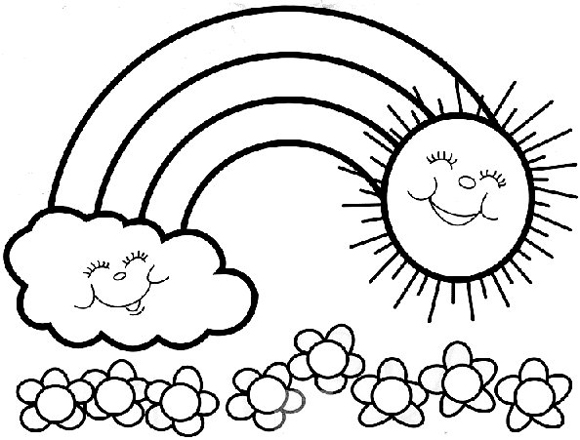                                        ETKİNLİK PLANI- 15SEVİMLİ GÖKKUŞAĞIEtkinlik Türü: Müzik ve Okuma Yazmaya Hazırlık Etkinliği (Bütünleştirilmiş Bireysel Etkinlik)
Yaş Grubu:
                                         KAZANIM VE GÖSTERGELERMotor Gelişimi: Kazanım 4. Küçük kas kullanımı gerektiren hareketleri yapar. (Göstergeleri: Kalemi doğru tutar, kalem kontrolünü sağlar, çizgileri istenilen nitelikte çizer.)Dil Gelişimi Kazanım 2. Sesini uygun kullanır. (Göstergeleri: Konuşurken/şarkı söylerken nefesini doğru kullanır. Konuşurken/şarkı söylerken sesinin tonunu, hızını ve şiddetini ayarlar.)Sosyal ve Duygusal Gelişim Kazanım 8. Farklılıklara saygı gösterir. (Göstergeleri: Kendisinin farklı özellikleri olduğunu söyler. İnsanların farklı özellikleri olduğunu söyler. Etkinliklerde farklı özellikteki çocuklarla birlikte yer alır.)                                                                                ÖĞRENME SÜRECİÖğretmen “Biz çalışkan arılarız. Vızır vızır vızırdarız. Müzik zamanı şarkılar söyleriz.” diyerek çocukların müzik merkezine geçmelerini sağlar ve “GÖKKUŞAĞI” adlı şarkıyı çocuklara öğretir ve birlikte söylerler. GÖKKUŞAĞIUzaklardan bakarsın,
Gülücükler saçarsın,
Pek sevimli pek hoşsun,
Hep orada kal gökkuşağı.
Gökkuşağı gökkuşağı hep orada kal gökkuşağı.
Biz resmini çizerken,
Renklerine bakarken,
Yeşil,mor,toz pembenle,
Hep orada kal gökkuşağı.
Gökkuşağı gökuşağı hep orada kal gökkuşağıArdından öğretmen “Biz çalışkan arılarız. Vızır vızırdarız. Etkinlik zamanı masalara geçeriz.” diyerek çocukların masalara geçmelerini sağlar. Çocuklara çalışma sayfalarını ve boya kalemlerini dağıtır. Ardından “Sayılar” çalışma sayfalarının yapılmasına rehberlik eder.Materyaller“Sayılar” çalışma sayfaları ve boya kalemleriSözcükler …………Kavramlar----DeğerlendirmeBugün çalışmalarımızda neler yaptık?Hangi şarkıyı öğrendik?Şarkımızı nasıl buldunuz?UYARLAMAMART 8. GÜNTAM GÜNLÜK EĞİTİM AKIŞIOkul Adı                : …………...                                                                                                                                             Tarih                    : 12/03/2018Yaş Grubu (Ay)         : ……………Öğretmen Adı             : ……………GÜNE BAŞLAMA ZAMANI/ OYUN ZAMANIKAHVALTI, TEMİZLİKETKİNLİK ZAMANI “Her Yerde Her Zaman Saygılı Olalım” isimli bütünleştirilmiş Türkçe ve Müzik  Etkinliği uygulanır. (etkinlik 16)ÖĞLE YEMEĞİ, TEMİZLİKDİNLENME ZAMANIETKİNLİK ZAMANI “Çok Dikkatliyim…” isimli bütünleştirilmiş Oyun ve Okuma Yazma Hazırlık Etkinliği uygulanır. (etkinlik 17) KAHVALTI, TEMİZLİKOYUN ZAMANIGÜNÜ DEĞERLENDİRME ZAMANIEVE GİDİŞ GENEL DEĞERLENDİRMEÇocuk açısından:Program açısından:Öğretmen açısından: ETKİNLİK PLANI-16HER YERDE HER ZAMAN SAYGILI OLALIMEtkinlik Türü: Türkçe ve Müzik Etkinliği (Büyük Grup Etkinliği ve Bireysel Etkinlik) Yaş Grubu:
                                     KAZANIM VE GÖSTERGELERMotor Gelişim Kazanım 4. Küçük kas kullanımı gerektiren hareketleri yapar. (Göstergeleri: Nesneleri toplar. Nesneleri kaptan kaba boşaltır. Nesneleri üst üste / yan yana / iç içe dizer. Nesneleri ipe vb. dizer. Nesneleri değişik malzemelerle bağlar. Nesneleri yeni şekiller oluşturacak biçimde bir araya getirir. Malzemeleri keser, yapıştırır. Malzemeleri değişik şekillerde katlar. Nesneleri kopartır/ yırtar. Değişik malzemeler kullanarak resim yapar. Nesneleri sıkar. Nesneleri çeker/gerer. Kalemi doğru tutar. Kalem kontrolünü sağlar. Çizgileri istenilen nitelikte keser.)Kazanım 5. Ritim ve müzik eşliğinde hareket eder. (Göstergeleri: Bedenini, nesneleri ve vurmalı çalgıları kullanarak ritim çalışması yapar.)Dil Gelişimi:Kazanım 5. Dili iletişim amacıyla kullanır. (Göstergeleri: Konuşma sırasında göz teması kurar. Jest ve mimikleri anlar. Konuşurken jest ve mimiklerini kullanır.  Konuşmayı başlatır. Konuşmayı sürdürür. Konuşmayı sonlandırır. Konuşmalarında nezaket sözcükleri kullanır. Sohbete katılır. Konuşmak için sırasını bekler. Duygu, düşünce ve hayallerini söyler. Duygu ve düşüncelerinin nedenlerini söyler.)Kazanım 6. Sözcük dağarcığını geliştirir. (Göstergeleri: Dinlediklerinde yeni olan sözcükleri fark eder ve sözcüklerin anlamlarını sorar. Sözcükleri hatırlar ve sözcüklerin anlamını söyler. Yeni öğrendiği sözcükleri anlamlarına uygun olarak kullanır. Zıt anlamlı, eş anlamlı ve eş sesli sözcükleri kullanır. Cümle kurarken çoğul ifadeler kullanır.)                                            ÖĞRENME SÜRECİÖğretmen, “Biz çalışkan arılarız. Vızır vızır vızırdarız. Hikâye zamanı sessizce otururuz.” diyerek çocukların geniş bir alanda yarım ay şeklinde oturmalarını sağlar. Birlikte kitap köşesinden alınan arkadaşlığın önemi ile ilgili bir hikaye anlatılır.Hikayeden sonra öğretmen çocuklara arkadaşlığın, dostluğun öneminden bahseder. Arkadaşlarıyla neler yapmaktan hoşlandıklarını sorar. Çocukların duygularını ifade etmelerine fırsat verilir.Ardından “Arkadaşlarım” adlı parmak oyunu hep birlikte söylenir.ARKADAŞLARIM 
Ben büyüdüm, okula gidiyorum.	(Baş parmak hareket ettirilir.)
Okulda bir arkadaşım oldu. 	(İşaret parmağı hareket ettirilir.)
Okulda iki arkadaşım oldu.	(Orta parmağı hareket ettirilir.)
Okulda üç arkadaşım oldu.	(Yüzük parmağı hareket ettirilir.)
Okulda dört arkadaşım oldu.	(Serçe parmağı hareket ettirilir.)
Okulda beş arkadaşım oldu.	(Bütün parmaklar hareket ettirilir)Daha sonra öğretmen “Biz çalışkan arılarız. Vızır vızır vızırdarız. Müzik zamanı şarkılar söyleriz.” diyerek çocukların müzik merkezine geçmesi sağlar. “Saygılı Olmalı” şarkısı çocuklarla birlikte söylenir. Ritim aletleri kullanılarak tekrar edilir.SAYGILI OLMALISaygılı olmalı saygılı olmalıBüyüklere saygılı olmalıKüçüklere saygılı olmalıBaşkasının hakkına saygılı olmalıDüşüncelere görüşlere saygılı olmalıSaygılı olmalı saygılı olmalıBüyüklere saygılı olmalıKüçüklere saygılı olmalıİnsanlara hayvanlara saygılı olmalıCanlı cansız varlıklara saygılı olmalıMateryallerHikaye kitabı,ritm aletleri.
SözcüklerArkadaşlık,duygu,saygılı.Kavramlar----DeğerlendirmeParmak oyunumuzun  adı neydi?Arkadaş kime denir?Sen en çok hangi arkadaşını seviyorsun?Arkadaşlarımıza nasıl davranmalıyız?Arkadaşın sana nasıl davranırsa sevinirsin?Arkadaşın sana nasıl davranırsa üzülürsün?Saygılı olmak için nelere dikkat etmeliyiz? UYARLAMA                                     ETKİNLİK PLANI-17ÇOK DİKKATLİYİM…Etkinlik Türü: Oyun ve Okuma Yazmaya Hazırlık Etkinliği (Bütünleştirilmiş Büyük  Grup Etkinliği)Yaş Grubu: KAZANIM VE GÖSTERGELERDil GelişimiKazanım 7.Dinlediklerinin/izlediklerinin anlamını kavrar. (Göstergeleri: Sözel yönergeleri yerine getirir. Dinlediklerini/izlediklerini açıklar.  Dinledikleri/izledikleri hakkında yorum yapar.)Sosyal Duygusal GelişimKazanım 7. Bir işi ya da görevi başarmak için kendini güdüler. (Göstergeleri: Başladığı işi zamanında bitirmek için çaba gösterir.)Motor GelişimKazanım 3. Nesne kontrolü gerektiren hareketleri yapar. (Göstergeleri: Bireysel ve eşli olarak nesneleri kontrol eder.)ÖĞRENME SÜRECİÖğretmen  “Koş koş koş koş koşarız, zıp zıp zıp zıp zıplarız. Elele tutuşuruz, halkaya katılırız.” tekerlemesini söyleyerek çocukların  geniş bir alanda  toplanmasını sağlar. Çocuklar yan yana sandalyelere otururlar. Öğretmen oyunun oynamasına başlanmadan önce başlangıç ve bitiş çizgilerini renkli bantlarla belirler. Daha sonra çocukları 2 gruba ayırır. Önce ilk grup yan yana dizilir ve başlarının üzerine bir kitap konur. Kitabı düşürmeden yürümeye çalışırlar. Kitabı düşüren tekrar başlangıca gelip başlar. Bitiş çizgisine ilk ulaşan kazanır. Oyun diğer grubunda oynamasıyla devam eder. Oyun, isteğe bağlı olarak devam eder ve oyunu önce bitiren grup alkışlanır.Ardından öğretmen “Biz çalışkan arılarız. Vızır vızırdarız. Etkinlik zamanı masalara geçeriz.” diyerek çocukların masalara geçmelerini sağlar. Çocuklara çalışma sayfasını ve boya kalemlerini dağıtır. Ardından “Sosyal Gelişim-Saygılı Olmak” çalışma sayfasının yapılmasına rehberlik eder.MATERYALLER:“Sosyal Gelişim-Saygılı Olmak”çalışma sayfası,boya kalemleri kitap,renkli bantlar,sandalyeler.SÖZCÜKLER:Başlangıç,bitiş KAVRAMLAR:----DEĞERLENDİRMEOyunu nasıl buldunuz?Bu oyunu daha farklı nasıl oynayabiliriz?Oyun oynarken hangi malzemeyi kullandık?Saygılı olmak için neler yapmak gerekir?UYARLAMAETKİNLİK PLANI-18TURUNCUYU BULDUMEtkinlik Türü:  Türkçe ve Fen Etkinliği (Bütünleştirilmiş Küçük  Grup Etkinliği)Yaş Grubu:
                                      KAZANIM VE GÖSTERGELERBilişsel GelişimKazanım 5. Nesne ya varlıkları gözlemler. (Göstergeleri: Nesne/ varlığın adını söyler. Nesne/ varlığın rengini söyler.)Kazanım 2. Nesne/durum/olayla ilgili tahminde bulunur. (Göstergeleri:  Nesne/durum/olayın tahminini söyler. Tahmini ile ipuçlarını açıklar. Gerçek durumu inceler. Tahmini ile gerçek durumu karşılaştırır.)Kazanım 7. Nesne ya da varlıkları özelliklerine göre gruplar. (Göstergeleri: Nesne/varlıkları rengine göre gruplar. Nesne/varlıkları büyüklüğüne göre gruplar. Nesne/varlıkları dokusuna göre gruplar.)Kazanım 8. Nesne ya da varlıkları özelliklerini karşılaştırır.(Göstergeleri: Nesne/varlıkların rengini ayırt eder, karşılaştırır. Nesne/varlıkların büyüklüğünü ayırt eder, karşılaştırır.)Motor GelişimKazanım 4. Küçük kas kullanımı gerektiren hareketleri yapar. (Göstergeleri: Nesneleri toplar. Nesneleri yan yana dizer. Nesneleri yeni şekiller oluşturacak biçimde bir araya getirir. Değişik malzemeler kullanarak resim yapar.)Özbakım Becerileri:Kazanım 2. Giyinme ile ilgili işleri yapar. (Göstergeleri: Giysilerini çıkarır, giyer, düğme açar/kapar, ayakkabı bağcıklarını çözer/bağlar.)ÖĞRENME SÜRECİÖğretmen, “Biz çalışkan arılarız. Vızır vızır vızırdarız. Hikâye zamanında sessizce otururuz.” diyerek çocukların minderlerde yarım ay şeklinde oturmalarını sağlar. Sınıfta bulunan uygun yerlere daha önceden turuncu renkli çiçek görselleri asılarak çocukların dikkati çekilir. Öğretmen çocuklara bugün sınıflarında bir değişiklik olup olmadığını sorar. Verilen cevaplar dinlenir. Daha sonra üzerlerinde bulunan kıyafetlerdeki renklerin neler olduklarını sorar. Çocuklardan gelen cevaplar doğrultusunda  renklerle ilgili sohbet edilir. En çok sevdikleri renklerin neler oldukları sorularak çocukların cevapları dinlenir. Daha sonra öğretmen çocuklarla renklerle ilgili “Turuncu” parmak oyunu hep birlikte oynanır.TURUNCUBu benim turuncu balonum (iki el içi içe konur parmaklar kapatılır)Onu üfler, üfler şişiririm (Sol el parmaklar kapalı olarak ağza götürülür üfleme hareketi yapılır)Balonum kocaman olur ( iki elin parmakları uçlarından birleştirilir ,top şekli verilir)Bazen havasını söndürürüm (İki elin parmakları büzülür)Çok şişirirsem balonumu (iki elin parmakları uçlarından birleştirilir ,top şekli verilir)Pat …diye patlar (Eller birbirine vurulur)Gürültü kulaklara verir zarar (iki ele ile kulaklar kapatılır )Daha sonra “Biz çalışkan arılarız. Vızır vızırdarız. Etkinlik zamanı masalara geçeriz.” diyerek çocukların masalara geçmelerini sağlar. Kırmızı ve sarı renk sulu boyalarını göstererek bunları birbirine karıştırıp hangi rengin ortaya çıkacağını tahmin etmeleri istenir. A4 kâğıtlarına çocukların da sulu boyası ile aynı renkleri kullanarak turuncu rengi elde etmeleri istenir.Çocuklardan sınıfımızdaki turuncu renkli nesneleri bulmaları istenir.MateryallerTuruncu çiçekler, sulu boyalar, kağıtlar, boya önlüğü, su kaplarıSÖZCÜKLER İlkbahar, mevsimKAVRAMLARRenk: Sarı-Kırmızı-TuruncuAİLE KATILIMIAİLE KATILIMIEvdeki turuncu renk eşyaların incelenmesi istenir.DeğerlendirmeÇevremizde İlkbahara ilişkin hangi değişiklikleri fark ettiniz?Biz hangi mevsimdeyiz?İlkbahar  mevsimini seviyor musun? Neden?En çok hangi mevsimi seviyorsun? Neden?Bugün hangi rengi elde ettik?Sen hangi rengi elde etmek isterdin?UYARLAMAETKİNLİK PLANI-19ARIDAN KAÇ YOKSA SOKACAKEtkinlik Türü:  Oyun ve Okuma Yazmaya Hazırlık Etkinliği (Bütünleştirilmiş Büyük Grup Etkinliği)Yaş Grubu:
                                        KAZANIM VE GÖSTERGELERMotor  Gelişimi:Kazanım 4. Küçük kas kullanımı gerektiren hareketleri yapar. (Göstergeleri: Nesneleri kaptan kaba boşaltır. Nesneleri üst üste / yan yana / iç içe dizer. Nesneleri takar, çıkarır, ipe vb. dizer. Nesneleri yeni şekiller oluşturacak biçimde bir araya getirir. Değişik malzemeler kullanarak resim yapar. Malzemeleri keser, yapıştırır, değişik şekillerde katlar. Nesneleri kopartır/yırtar, sıkar,  çeker/gerer, açar/kapar, döndürür. Malzemelere elleriyle şekil verir. Malzemelere araç kullanarak şekil verir. Kalemi doğru tutar, kalem kontrolünü sağlar, çizgileri istenilen nitelikte çizer.)Bilişsel Gelişim Kazanım 1. Nesne/durum/olaya dikkatini verir. (Göstergeleri: Dikkat edilmesi gereken nesne/durum olayaodaklanır.)Sosyal Duygusal GelişimKazanım 3. Kendini yaratıcı yollarla ifade eder. (Göstergeleri: Duygu düşünce ve hayallerini özgün yollarla ifade eder.)Kazanım 15. Kendine güvenir. (Göstergeleri: Grup önünde kendini ifade eder. Gerektiğinde liderliği üstlenir.)Dil Gelişimi:Kazanım 5. Dili iletişim amacıyla kullanır. (Göstergeleri: Konuşmayı başlatır. Konuşmayı sürdürür. Konuşmayı sonlandırır. Konuşmak için sırasını bekler. Duygu, düşünce ve hayallerini söyler. Duygu ve düşüncelerinin nedenlerini söyler.)Kazanım 7. Dinlediklerinin/izlediklerinin anlamını kavrar. (Göstergeleri: Sözel yönergeleri yerine getirir.)ÖĞRENME SÜRECİArdından öğretmen “Biz çalışkan arılarız. Vızır vızır vızırdarız. Zamanı gelince oyuna geçeriz.” diyerek çocukların oyun alanında toplanmasını sağlar ve “Arıdan Kaç Yoksa Sokacak “ oyununun kuralını anlatır. Oyun alanına iç içe iki daire çizilir.Çocuklar yüzleri birbirine bakacak şekilde karşılıklı durarak iki daireoluştururlar.Çocuklar arasından bir tavşan ve bir de arı seçilir.Öğretmenin başla komutuyla tavşan kaçmaya,arı kovalamaya başlar.Diğer çocuklar ise “arıdan kaç yoksa sokacak” diye bağırırlar.Tavşan hangi çocuğun önünde durursa o çocuk daire içinden kaçmaya başlar.Arı onu kovalar.Tavşan ise arkadaşını yerine geçer.Arıya yakalanan tavşan olur.Oyun etkinliğinin ardından “Biz çalışkan arılarız. Vızır vızırdarız. Etkinlik zamanı masalara geçeriz.” diyerek çocukların masalara geçmelerini sağlar.Öğretmen çocuklara çalışma sayfasını ve boya kalemlerini dağıtır. Ardından “Sosyal Gelişim-Saygılı Olmak” çalışma sayfasının yapılmasına rehberlik eder.Materyaller“Sosyal Gelişim-Saygılı Olmak” çalışma sayfası, kuru boya kalemleriSÖZCÜKLERArı,sokmak,tavşan,KAVRAMLAR------DeğerlendirmeOyunu beğendiniz mi? Oyunda en çok ne olmak hoşunuza gitti?Arılar en çok ne sever?Tavşanlar en çok ne sever?UYARLAMAMART 10. GÜNTAM GÜNLÜK EĞİTİM AKIŞIOkul Adı               : …………...                                                                                                                                             Tarih                   :  14/03/2018Yaş Grubu (Ay)        : ……………Öğretmen Adı             : ……………GÜNE BAŞLAMA ZAMANI/ OYUN ZAMANIKAHVALTI, TEMİZLİKETKİNLİK ZAMANI“Beş Küçük Çiçek” isimli bütünleştirilmiş Türkçe ve Okuma-Yazmaya Hazırlık Etkinliği. (etkinlik 20)ÖĞLE YEMEĞİ, TEMİZLİKDİNLENME ZAMANIETKİNLİK ZAMANI “Çiçek Buketim” isimli bütünleştirilmiş Müzik ve Sanat Etkinliği uygulanır. (etkinlik 21) KAHVALTI, TEMİZLİKOYUN ZAMANIGÜNÜ DEĞERLENDİRME ZAMANIEVE GİDİŞ GENEL DEĞERLENDİRMEÇocuk açısından:Program açısından:Öğretmen açısından: ETKİNLİK PLANI- 20                        BEŞ KÜÇÜK ÇİÇEKEtkinlik Türü: Türkçe ve Okuma Yazmaya Hazırlık Etkinliği (Bütünleştirilmiş Bireysel Etkinlik)Yaş grubu:
 KAZANIM VE GÖSTERGELERMotor  Gelişimi:Kazanım 4. Küçük kas kullanımı gerektiren hareketleri yapar. (Göstergeleri: Kalemi doğru tutar, kalem kontrolünü sağlar, çizgileri istenilen nitelikte çizer.)Dil Gelişimi: Kazanım 8. Dinlediklerini/izlediklerini çeşitli yollarla ifade eder. (Göstergeleri: Dinledikleri/izledikleri ile ilgili sorular sorar. Dinledikleri/izledikleri ile ilgili sorulara cevap verir. Dinlediklerini/izlediklerini başkalarına anlatır. Dinlediklerini/izlediklerini resim, müzik, drama, şiir, öykü gibi çeşitli yollarla sergiler.)Bilişsel Gelişim Kazanım 1. Nesne/durum/olaya dikkatini verir. (Göstergeleri: Dikkat edilmesi gereken nesne/durum olayaodaklanır.)						ÖĞRENME SÜRECİÖğretmen, “Biz çalışkan arılarız. Vızır vızır vızırdarız. Hikâye zamanında sessice otururuz.” diyerek çocukların minderlerde yarım ay şeklinde oturmalarını sağlar. Öğretmen çocuklarla doğamızda meydana gelen değişiklikler ile ilgili sohbet eder. Doğamızda ağaçların yeşillendiği, çiçeklerin renkli renkli açmaya başlandığı söylenir. Çocuklara çiçekler hakkında neler bildikleri, bir çiçeğin oluşabilmesi için nelere gereksinim olduğu sorulur. Alınan cevaplar doğrultusunda çocuğa kısa hatırlatmalar yapılarak çiçeğin büyüme aşamaları anlatılır. Çocuklarla birlikte”ÇİÇEK” parmak oyunu söylenir.ÇİÇEKBir sırada beş küçük çiçek varmış. (Beş parmak gösterilir)Birincisi benim büyüdüğümü görün, demiş.(Baş parmak gösterilir)İkincisi biraz güneşe ihtiyacım var, demiş.(İşaret parmak)
Üçüncüsü büyümek güzel, demiş. (Orta parmak)Dördüncüsü yağmuru hissetmek güzel, demiş. (Yüzük parmak)
Beşinci parmak da aynı fikirdeyim, demiş. (Serçe parmak)Bir sırada beş güzel çiçek varmış.(Beş parmak aynı anda gösterilir)
Rüzgâr estiği zaman başlarını sallarlarmış. (Parmaklar hareket ettirilir)Parmak oyununun ardından hikaye köşesinden bir hikaye alınarak  uygun jest ve mimiklerle okunur.Hikayeden sonra öğretmen çocuklara hikaye ile ilgili sorular sorar ve çocukların cevaplarını dinler.Öğretmen “Biz çalışkan arılarız. Vızır vızırdarız. Etkinlik zamanı masalara geçeriz.” diyerek çocukların masalara geçmelerini sağlar. Öğretmen çocuklara çalışma sayfasını ve boya kalemlerini dağıtır. Ardından “Dene -İncele” çalışma sayfasının yapılmasına rehberlik eder.Materyaller: “Dene -İncele” çalışma sayfası ve kuru boya kalemleriSözcükler: ……Kavramlar……DeğerlendirmeHikayemizin beğendiniz mi?Çalışma sayfalarının deneyi beğendiniz mi?Daha önce çiçekle ilgili parmak oyunu oynamış  mıydınız?Hangi çiçekleri çok seversiniz?UYARLAMAETKİNLİK PLANI-21                         					                ÇİÇEK BUKETİMEtkinlik Türü: Müzik ve Sanat Etkinliği (Bütünleştirilmiş Bireysel Etkinlik)Yaş Grubu:KAZANIMLAR VE GÖSTERGELERİMotor Gelişim: Kazanım 4. Küçük kas kullanımı gerektiren hareketleri yapar. (Göstergeleri: Malzemeleri yapıştırır. Nesneleri kopartır/yırtar.  Kalemi doğru tutar, kalem kontrolünü sağlar, çizgileri istenilen nitelikte çizer.)Kazanım 5. Müzik ve ritim eşliğinde hareket eder. (Göstergeleri: Vurmalı çalgıları kullanarak ritim çalışması yapar.)Dil Gelişim:Kazanım 2. Sesini uygun kullanır. (Göstergeleri: Konuşurken/şarkı söylerken nefesini doğru kullanır. Konuşurken/şarkı söylerken sesinin tonunu, hızını ve şiddetini ayarlar.)ÖĞRENME SÜRECİÖğretmen “Biz çalışkan arılarız. Vızır vızır vızırdarız. Müzik zamanı şarkılar söyleriz.” diyerek çocukların müzik merkezine geçmesi sağlar. Çiçekler şarkısını bilgisayar ortamından dinletir. Daha sonra şarkıya ritim aletleri kullanılarak eşlik etmeleri sağlanır.ÇİÇEKLER
Nazlı nazlı oynaşıyor,
Bahçemizdeki çiçekler,
Kırmızı, pembe, mor, sarı, mavi,
Bembeyaz giysilerle.

Neşe verir, hayat verir,
Kalbimde duygu örer,
Anlamlı günlerimde arkadaş,
Sesim olur çiçeklerMüzik etkinliğinin ardından çocuklar masalara otururlar. Çocuklara “Çiçek” resmi bulunan çalışma sayfaları, boya kalemleri, elişi kağıtları ve yapıştırıcılar verilir. Çocuklardan çiçek resmini boyamaları istenir.Boyama bittikten sonra  elişi kağıtlarıyla yırtma yapıştırma yapmaları sağlanır. Çalışma sırasında öğretmen çocuklara rehber olur. Tamamlanan çiçeklerden öğretmen tarafından bir buket oluşturularak panoda sergilenir. Sınıf toplanır ve gerekli temizlik yapılır.MATERYALLERBilgisayar, ritim aletleri, “Çiçek” resmi bulunan çalışma sayfaları, boya kalemleri, elişi kağıtları ve yapıştırıcılar SÖZCÜKLERÇiçek,nazlı,hayatKAVRAMLAR-----DEĞERLENDİRMEÖğrendiğimiz şarkının ismi neydi?Şarkı hoşunuza gitti mi?Sanat etkinliğinde ne yaptık?Hangi malzemeleri kullandık?UYARLAMA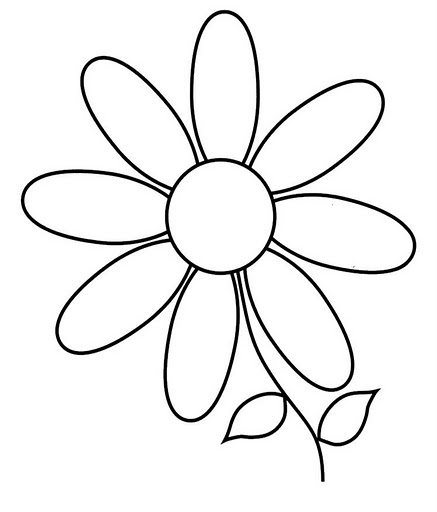 MART 11. GÜNTAM GÜNLÜK EĞİTİM AKIŞIOkul Adı               : …………...                                                                                                                                             Tarih                   :  15/03/2018Yaş Grubu (Ay)        : ……………Öğretmen Adı             : ……………GÜNE BAŞLAMA ZAMANI/ OYUN ZAMANIKAHVALTI, TEMİZLİKETKİNLİK ZAMANI“Vı Vız Arı” simli bütünleştirilmiş Sanat ve Okuma Yazmaya Hazırlık Etkinliği uygulanır. (etkinlik 22)ÖĞLE YEMEĞİ, TEMİZLİKDİNLENME ZAMANIETKİNLİK ZAMANI “Yaş Mı? Kuru Mu?” isimli bütünleştirilmiş Türkçe ve Fen Etkinliği uygulanır. (etkinlik 23) KAHVALTI, TEMİZLİKOYUN ZAMANIGÜNÜ DEĞERLENDİRME ZAMANIEVE GİDİŞ AİLE KATILIMI Ailelerden çocuklarıyla ertesi gün etkinlikte kullanmak üzere aile resimlerini göndermelerini ister.GENEL DEĞERLENDİRMEÇocuk açısından:Program açısından:Öğretmen açısından: ETKİNLİK PLANI-22                        VIZ VIZ ARIEtkinlik Türü: Sanat ve Okuma Yazmaya Hazırlık Etkinliği (Bütünleştirilmiş Büyük Grup Etkinliği)Yaş Grubu: KAZANIMLAR VE GÖSTERGELERİMotor Gelişim:Kazanım 4. Küçük kas kullanımı gerektiren hareketleri yapar. (. (Göstergeleri: Nesneleri yeni şekiller oluşturacak biçimde bir araya getirir. Malzemeleri yapıştırır. Değişik malzemeler kullanarak resim yapar. Nesneleri kopartır/yırtar, sıkar. Kalemi doğru tutar, kalem kontrolünü sağlar, çizgileri istenilen nitelikte çizer.)Sosyal-Duygusal Gelişim:Kazanım 7. Bir işi veya görevi başarmak için kendini güdüler. (Göstergeleri: Yetişkin yönlendirmesi olmadan bir işe başlar. Başladığı işi zamanında bitirmek için çaba gösterir.)ÖĞRENME SÜRECİÖğretmen “Biz çalışkan arılarız. Vızır vızırdarız. Etkinlik zamanı masalara geçeriz.” diyerek çocukların masalara geçmelerini sağlar. Çocukları iki gruba ayırır. Bir gruptaki çocuklar arı resimlerinin bulunduğu resimleri yırtma yapıştırma tekniği ile tamamlar.Diğer grup çiçek resimlerinin bulunduğu resim kağıtlarını yırtma yapıştırma tekniğini kullanarak tamamlar.  Öğretmen çocukları kendiliğinden işe başlamaları için güdüler ve etkinliği zamanında bitirmelerini ister.Her iki grup tamamladığında öğretmen büyük bir kartona ağaç çizer ve çocuklarla birlikte ağacın  pastel boyalarla boyanması tamamlanır. Ağacın üstüne arı ve çiçek resimleri öğretmen tarafından yapıştırılarak etkinlik tamamlanır. Oluşturulan çalışmalar sınıfın uygun bir yerinde sergilenir.Etkinlik bitimi sınıf toparlanır.Ardından tekrar masalara geçmeleri sağlanarak çocuklara çalışma sayfaları ve boya kalemleri dağıtılır. Ardından “Çizgi” çalışma sayfasının yapılmasına rehberlik edilir.MATERYALLERArı ve çiçek resimleri, pastel boyalar,yapıştırıcı, el işi kağıdı, “Çizgi” çalışma sayfası ve boya kalemleriSÖZCÜKLERArı,çiçekKAVRAMLAR----DEĞERLENDİRMESonbahar mevsiminde hangi sebze ve meyveleri yeriz?En çok hangi sebzeyi seversin?En çok hangi meyveyi seversin?Bugün nasıl çalışmalar yaptık?UYARLAMAETKİNLİK PLANI-23   YAŞ MI? –KURU MU?Etkinlik Çeşidi : Türkçe ve Fen Etkinliği (Bütünleştirilmiş Büyük Grup Etkinliği)                                                   Yaş Grubu      : KAZANIMLAR VE GÖSTERGELERİDil Gelişimi:Kazanım 5. Dili iletişim amacıyla kullanır. (Göstergeleri: Konuşma sırasında göz teması kurar. Jest ve mimikleri anlar. Konuşurken jest ve mimiklerini kullanır.  Konuşmayı başlatır. Konuşmayı sürdürür. Konuşmayı sonlandırır. Konuşmak için sırasını bekler.)Kazanım 6. Sözcük dağarcığını geliştirir. (Göstergeleri: Dinlediklerinde yeni olan sözcükleri fark eder ve sözcüklerin anlamlarını sorar. Sözcükleri hatırlar ve sözcüklerin anlamını söyler. Yeni öğrendiği sözcükleri anlamlarına uygun olarak kullanır. Zıt anlamlı, eş anlamlı ve eş sesli sözcükleri kullanır.)Kazanım 8. Dinlediklerini/izlediklerini çeşitli yollarla ifade eder. (Göstergeleri: Dinledikleri/izledikleri ile ilgili sorular sorar. Dinledikleri/izledikleri ile ilgili sorulara cevap verir. Dinlediklerini/izlediklerini başkalarına anlatır. Dinlediklerini/izlediklerini resim, müzik, drama, şiir, öykü gibi çeşitli yollarla sergiler.)Bilişsel Gelişim
Kazanım 1: Nesne durum olaya dikkatini verir. (Göstergeleri: Dikkat edilmesi gereken nesne durum olaya odaklanır.)
Kazanım 2: Nesne durum olayla ilgili tahminde bulunur. (Göstergeleri: İpuçlarını birleştirerek tahminini söyler.)
Kazanım 3: Algıladıklarını hatırlar. (Göstergeleri: Nesne durum olayı bir süre sonra yeniden söyler.)Kazanım 17. Neden-sonuç ilişkisi kurar. (Göstergeleri: Bir olayın olası nedenlerini söyler. Bir olayın olası sonuçlarını söyler.)ÖĞRENME SÜRECİÖğretmen, “Biz çalışkan arılarız. Vızır vızır vızırdarız. Hikaye zamanında sessice otururuz.” diyerek çocukların minderlerde yarım ay şeklinde oturmalarını sağlar. Çocuklarla mevsimlerle ilgili sohbet edilir. Çocukların mevsimlerle ilgili bildiklerini söylemelerine fırsat verilir.Öğretmen bazı mevsimlerde yağmurların daha fazla yağdığını söyler.Bu mevsimin hangi mevsim olduğunu bilip bilmedikleri çocuklara sorulur.Verilen cevaplar doğrultusunda İlkbahar mevsiminde  yağmurların çok yağdığı  çocuklara söylenir.Çocuklara” yağmurda  ıslanmamak için neler yapılabilir? diye sorulur. Çocukların cevapları dinlenir. Ardından çocuklarla “ÖRÜMCEK” parmak oyunu oynanarak  ardından hikayeye geçilir.ÖRÜMCEKBir gün anne örümcek duvara tırmanmış
Yağmur yağmış ve her yer ıslanmış
Güneş açmış ve her yer kurumuş
Rüzgar çıkmış onu savurmuş
Bir gün baba örümcek duvara tırmanmış
Yağmur yağmış ve her yer ıslanmış
Güneş açmış ve her yer kurumuş
Rüzgar çıkmış onu savurmuş
Bir gün yavru örümcek duvara tırmanmış
Yağmur yağmış ve her yer ıslanmış
Güneş açmış ve her yer kurumuş
Rüzgar çıkmış onu savurmuş
Hikâyenin ardından öğretmen çocuklara “Yaş-Kuru deneyi” yapacaklarını söyler. Çeşitli kumaş parçaları, leğen, su deney malzemesi olarak masaya yerleştirilir. Çocuklara ikişer parça kumaş verilir. Ellerindeki kumaşın “Yaş mı, kuru mu?” olduğu sorulur. Sınıfa  getirilen içi su  dolu  leğende kuru olan kumaşlardan birini ıslatarak  kumaşlara tekrar dokunmaları istenir. Yaş ve kuru kumaşlara dokununca neler hissettikleri sorulur. Çocukların gözleri sıra ile bağlanır. Kumaşlara dokunmaları ve dokunduklarının Yaş mı, yoksa kuru mu? Olduğu sorularak sohbet edilir. Öğrencilerin gözlemlerini anlatmalarına olanak sağlanır.MATERYALLER Kumaş parçaları, su , leğenSÖZCÜKLER Deney,örümcek,ıslanmakKAVRAMLARYaş-KuruAİLE KATILIMI Ailelerden çocuklarıyla birlikte evde ıslak ve kuru ile ilgili çalışmalar yapmalarına fırsat vermeleri istenir.DEĞERLENDİRMEParmak oyunumuzun ismi neydi?Hangi mevsimde daha çok yağmur yağar?Deneyimizin sonucunda ne hissettin?UYARLAMAMART 12. GÜNTAM GÜNLÜK EĞİTİM AKIŞIOkul Adı               : …………...                                                                                                                                             Tarih                   :  16/03/2018Yaş Grubu (Ay)        : ……………Öğretmen Adı             : ……………GÜNE BAŞLAMA ZAMANI/ OYUN ZAMANIKAHVALTI, TEMİZLİKETKİNLİK ZAMANI“Hayalci” isimli bütünleştirilmiş Türkçe ve Okuma Yazmaya Hazırlık Etkinliği uygulanır. (etkinlik 24)ÖĞLE YEMEĞİ, TEMİZLİKDİNLENME ZAMANIETKİNLİK ZAMANI “Denizdeki Canlılarımız?” isimli bütünleştirilmiş  Sanat ve Müzik  Etkinliği uygulanır. (etkinlik 25) KAHVALTI, TEMİZLİKOYUN ZAMANIGÜNÜ DEĞERLENDİRME ZAMANIEVE GİDİŞ GENEL DEĞERLENDİRMEÇocuk açısından:Program açısından:Öğretmen açısından: ETKİNLİK PLANI-24                        						HAYALCİEtkinlik türü: Türkçe ve Okuma Yazmaya Hazırlık Etkinliği (Bütünleştirilmiş Bireysel Etkinlik)
Yaş grubu:
 KAZANIM VE GÖSTERGELER Bilişsel GelişimKazanım 1: Nesne/durum/olaya dikkatini verir.Göstergeleri: Dikkat edilmesi gereken nesne/durum/olaya odaklanır. Dikkatini çeken nesne/durum/olaya yönelik sorular sorar. Dikkatini çeken nesne/durum/olayı ayrıntılarıyla açıklar.Sosyal-Duygusal Gelişim:Kazanım 5: Bir olay ya da durumla ilgili olumlu/ olumsuz duygularını uygun yollarla gösterir. (Göstergeleri: Olumlu/ olumsuz duygularını olumlu sözel ifadeler kullanarak açıklar. Olumsuz duygularını olumlu davranışlarla gösterir.)Dil Gelişimi: Kazanım 5. Dili iletişim amacıyla kullanır. (Göstergeleri: Konuşma sırasında göz teması kurar. Jest ve mimikleri anlar. Konuşurken jest ve mimiklerini kullanır.  Konuşmayı başlatır. Konuşmayı sürdürür. Konuşmayı sonlandırır. Konuşmalarında nezaket sözcükleri kullanır. Sohbete katılır. Konuşmak için sırasını bekler. Duygu, düşünce ve hayallerini söyler. Duygu ve düşüncelerinin nedenlerini söyler.)Motor Gelişim: Kazanım 4. Küçük kas kullanımı gerektiren hareketleri yapar. (Göstergeleri: Malzemeleri yapıştırır.)ÖĞRENME SÜRECİÖğretmen “Biz çalışkan arılarız. Vızır vızır vızırdarız. Hikâye zamanı sessizce otururuz.” diyerek çocukların U biçiminde oturmalarını sağlar. Çocuklarla birlikte TAVŞAN adlı parmak oyunu oynanır.TAVŞANBir minik tavşan varmış 	(Sağ elin işaret ve orta parmakları tavşan kulakları gibi        tutulur.)
Bir kafeste yaşarmış 	(Sol el portakal tutar gibi yuvarlak yapılır.).
Gezerken bir ses duysa, hemen kulaklarını diker 	(Sağ elin kulak öykünmesi yapan parmakları dimdik tutulur.).
Hop... diye kafesine koşar atlarmış 	(Parmaklardan yapılmış kulaklar “Hop” deyince öteki elin avuç içine                                                                          	konur ve sıkıca tutulur.)

Öğretmen çocuklara kitap köşesinden hikâyeler dağıtır. Çocuklar bu hikâyeleri incelerler. İstekli çocukların incelediği kitaptaki resimlere bakarak hikâye anlatmasına rehberlik edilir.Ardından öğretmen “Biz çalışkan arılarız. Vızır vızırdarız. Etkinlik zamanı masalara geçeriz.” diyerek çocukların masalara geçmelerini sağlar.Çocuklara çalışma sayfasını dağıtır. Ardından “Hayalci” çalışma sayfasının yapılmasına rehberlik eder.MateryalLERHikaye kitapları, “Hayalci” çalışma sayfasıSÖZCÜKLERTavşan,kafesKAVRAMLAR……DEĞERLENDİRMEParmak oyununu beğendiniz mi?Hikaye kitaplarından en çok hangisini beğendiniz?Sizde hayal kurar mısınız?Nasıl hayaller kurarsın?UYARLAMAETKİNLİK PLANI-25                         DENİZDEKİ CANLILARIMIZEtkinlik türü: Sanat ve Müzik  Etkinliği (Bütünleştirilmiş Büyük Grup Etkinliği)Yaş grubu: KAZANIM VE GÖSTERGELERDil Gelişimi:Kazanım 8. Dinlediklerini/izlediklerini çeşitli yollarla ifade eder. (Göstergeleri: Dinlediklerini/izlediklerini resim, müzik, drama, şiir, öykü gibi çeşitli yollarla sergiler.) Kazanım 2. Sesini uygun kullanır. (Göstergeleri: Konuşurken/şarkı söylerken nefesini doğru kullanır. Konuşurken/şarkı söylerken sesinin tonunu, hızını ve şiddetini ayarlar.)Motor Gelişim:Kazanım 4. Küçük kas kullanımı gerektiren hareketleri yapar. (Göstergeleri: Nesneleri üst üste / yan yana / iç içe dizer. Nesneleri yeni şekiller oluşturacak biçimde bir araya getirir. Malzemeleri yapıştırır. Nesneleri kopartır/yırtar, sıkar,  çeker/gerer, açar/kapar, döndürür. Malzemelere elleriyle şekil verir.)ÖĞRENME SÜRECİÖğretmen, “Biz çalışkan arılarız. Vızır vızırdarız. Etkinlik zamanı masalara geçeriz.” diyerek çocukların masalara geçmelerini sağlar. Öğretmen masalara geçen çocuklara denizde yaşayan hayvanların resimleri bulunan slayt gösterisini izlettirir. Slayt gösterisinde bulunan denizde yaşayan hayvanların adlarının neler olduğu ve özellikleri hakkında çocuklarla konuşulur. Daha sonra öğretmen daha önceden kesip hazırlamış olduğu deniz hayvanlarını ve boya kalemlerini çocuklara dağıtır. Ardından çocuklardan boyama sayfalarını boyamalarını ister. Çocuklar hayvanları boyarken öğretmen pul, sim gibi artık malzemeleri ve yapıştırıcıları masalara dağıtır. Boyanan hayvan resimlerinin artık malzemelerle çocuklar tarafından tamamlanmasına yardımcı olunur. Bu sırada öğretmen büyük bir  mukavva üzerine mavi çöp poşeti yapıştırarak deniz yapar. Çocukların süsledikleri deniz hayvanları resimleri öğretmen ile  birlikte mukavva üzerindeki denize yapıştırmaları sağlanır. Öğretmen çocuklara rehberlik ederek bütün çocukların faaliyetlerini mukavva üzerindeki denize yapıştırmalarını sağlar. Etkinlik bitiminde öğretmen bitirilen çalışma sınıfın bir köşesinde  sergilenir. Öğretmen çocukların çalışmalarına rehberlik eder.Daha sonra öğretmen “Biz çalışkan arılarız. Vızır vızır vızırdarız. Müzik zamanı şarkılar söyleriz.” diyerek çocukların müzik merkezine geçmesi sağlar. “Kırmızı Balık” şarkısı çocuklarla birlikte tekrar söylenir. Ritim aletleri kullanılarak tekrar edilir.KIRMIZI BALIK GÖLDEKırmızı balık gölde,Kıvrıla kıvrıla yüzüyorBalıkçı Hasan geliyorOltasını atıyor.Kırmızı balık dinle. Sepetine atacak. Sakın yemi yeme Balıkçı seni tutacak Kırmızı balık kaç kaç kaç 
MATERYALLERSlayt,Deniz hayvanları,boya kalemleri,mukavva,mavi çöp poşeti artık malzemeler(pul,sim gibi) ve yapıştırıcılar SÖZCÜKLERBalıkçıKAVRAMLAR----DeğerlendirmeSanat etkinliğinde ne yaptık?Etkinliğimizde hangi malzemeleri kullandık?Şarkımızı hatırladınız mı?Şarkımızda hangi hayvan vardı?Denizde yaşayan hayvanlar nelerdir?UYARLAMAMART 13. GÜNTAM GÜNLÜK EĞİTİM AKIŞIOkul Adı               : …………...                                                                                                                                             Tarih                   : 19/03/2018Yaş Grubu (Ay)        : ……………Öğretmen Adı             : ……………GÜNE BAŞLAMA ZAMANI/ OYUN ZAMANIKAHVALTI, TEMİZLİKETKİNLİK ZAMANI“Bir Küçücük Kelebek” isimli bütünleştirilmiş Drama ve Okuma Yazmaya Hazırlık Etkinliği uygulanır. (etkinlik 26)ÖĞLE YEMEĞİ, TEMİZLİKDİNLENME ZAMANIETKİNLİK ZAMANI “Mandalları Takalım” isimli Oyun Etkinliği uygulanır. (etkinlik 27) KAHVALTI, TEMİZLİKOYUN ZAMANIGÜNÜ DEĞERLENDİRME ZAMANIEVE GİDİŞ GENEL DEĞERLENDİRMEÇocuk açısından:Program açısından:Öğretmen açısından: ETKİNLİK PLANI-26                         BİR KÜÇÜCÜK KELEBEKEtkinlik Türü: Drama ve  Okuma Yazmaya Hazırlık Etkinliği (Bütünleştirilmiş Bireysel Etkinlik)Yaş Grubu: KAZANIMLAR VE GÖSTERGELERİDil Gelişimi: Kazanım 5. Dili iletişim amacıyla kullanır. (Göstergeleri: Konuşma sırasında göz teması kurar. Jest ve mimikleri anlar. Konuşurken jest ve mimiklerini kullanır. Konuşmayı başlatır. Konuşmayı sürdürür. Konuşmayı sonlandırır. Konuşmalarında nezaket sözcükleri kullanır. Sohbete katılır. Konuşmak için sırasını bekler. Duygu, düşünce ve hayallerini söyler. Duygu ve düşüncelerinin nedenlerini söyler. Kazanım 8. Dinlediklerini/izlediklerini çeşitli yollarla ifade eder. (Göstergeleri: Dinlediklerini/izlediklerini resim, müzik, drama, şiir, öykü gibi çeşitli yollarla sergiler.)Bilişsel Gelişim:Kazanım 1. Nesne/durum/olaya dikkatini verir. (Göstergeleri: Dikkat edilmesi gereken nesne/durum/olaya odaklanır. Dikkatini çeken nesne/durum/olaya yönelik sorular sorar. Dikkatini çeken nesne/durum/olayı ayrıntılarıyla açıklar.) Kazanım 4. Nesneleri sayar. (Göstergeleri: Belirtilen sayı kadar nesneyi gösterir.)Kazanım 10. Mekânda konumla ilgili yönergeleri uygular. (Göstergeleri:. Mekânda konum alır.)Sosyal-Duygusal Alan: Kazanım 7. Bir işi ya da görevi başarmak için kendini güdüler. (Göstergeleri: Yetişkin yönlendirmesi olmadan bir işe başlar. Başladığı işi zamanında bitirmek için çaba gösterir.)ÖĞRENME SÜRECİÖğretmen, “Biz çalışkan arılarız. Vızır vızır vızırdarız. Zamanı gelince dramalar yapar eğleniriz.” diyerek çocukları halka olmaları için yönlendirir. “ Koş koş koş koş koşarız, zıp zıp zıp zıp zıplarız.Elele tutuşuruz, halkaya katılırız.” Tekerlemesi söylenerek çocukların daire şeklinde dizilmelerine rehberlik edilir. Öğretmen geniş bir alana geçen çocuklara “KELEBEK DRAMASI” isimli dramayı yapacaklarını söyler. Dramaya başlanmadan önce 5 tane papatya, 5 tane kelebek ve  tane arı seçilir.Papatyalar daire seklinde otururlar. Kelebekler kendi papatyasının arkasında dururlar.Şarkının 1.kısmını kelebekler hareketleriyle beraber yaparlar.Bir küçücük kelebekUçtu geldi dönerekKondu bir papatyayaÇok mesudum diyerek2.kısmında papatyalar ön planda olur, kafaları önde dururlar, haindi derken sinirli bir şekilde kafalarını kaldırırlar. Silkindi derken hızlı sallanırlar kelebekler yere düşer. Papatya çok haindiBirdenbire silkindiYere düştü kelebek Ah kanadım diyerekÜçüncü kısımda arılar kelebekleri kurtarırlar.Sonra bir arı geldiKelebeğe el verdiKurtardı kelebeğiO minicik meleğiArdından öğretmen “Biz çalışkan arılarız. Vızır vızırdarız. Etkinlik zamanı masalara geçeriz.” diyerek çocukların masalara geçmelerini sağlar.Çocuklara çalışma sayfasını dağıtır. Ardından “Hayvanlar Alemi-Arılar” çalışma sayfasının yapılmasına rehberlik eder.MATERYALLER “Hayvanlar Alemi-Arılar” çalışma sayfası,SÖZCÜKLERKelebek,dönmekKAVRAMLAR5 sayısıDEĞERLENDİRMEDramayı beğendiniz mi?Dramada hangi hayvanlar vardı?Dramada kaç tane kelebek vardı?Dramada kaç tane arı vardı?Dramada kaç tane papatya vardı?UYARLAMAETKİNLİK PLANI-27                         MANDALLARI TAKALIMEtkinlik Türü: Oyun Etkinliği (Büyük Grup Etkinliği)Yaş Grubu: KAZANIMLAR VE GÖSTERGELERİDil Gelişim:Kazanım 5. Dili iletişim amacıyla kullanır. (Göstergeleri: Konuşma sırasında göz teması kurar. Jest ve mimikleri anlar. Konuşurken jest ve mimiklerini kullanır.  Konuşmayı başlatır. Konuşmayı sürdürür.)Motor Gelişim:Kazanım 4: Küçük kas kullanımı gerektiren hareketleri yapar. (Göstergeleri: Nesneleri değişik malzemelerle bağlar. Nesneleri toplar. Nesneleri üst üste / yan yana / iç içe dizer. Malzemeleri keser, yapıştırır. Malzemelere elleriyle şekil verir. Malzemelere araç kullanarak şekil verir. Nesneleri kopartır/ yırtar. Nesneleri yeni şekiller oluşturacak biçimde bir araya getirir. Nesneleri kaptan kaba boşaltır. Değişik malzemeler kullanarak resim yapar. Çizgileri istenilen nitelikte çizer. Kalemi doğru tutar, kalem kontrolünü sağlar.)Kazanım 5: Müzik ve ritim eşliğinde hareket eder. (Göstergeleri: Bedenini, nesneleri ve vurmalı çalgıları kullanarak ritim çalışması yapar. Basit dans adımlarını yapar. Müzik ve ritim eşliğinde dans eder. Müzik ve ritim eşliğinde çeşitli hareketleri ardı ardına yapar.)Sosyal-Duygusal Gelişim:Kazanım 7: Bir işi ya da görevi başarmak için kendini güdüler.(Göstergeleri: Yetişkin yönlendirmesi olmadan bir işe başlar. Başladığı işi zamanında bitirmek için çaba gösterir.)ÖĞRENME SÜRECİÖğretmen “Biz çalışkan arılarız. Vızır vızır vızırdarız. Zamanı gelince oyunlar oynar eğleniriz.” diyerek çocukların el ele tutuşarak ortada daire  şeklinde toplanmalarına rehberlik edilir.Toplanmadan sonra öğretmen çocuklara oyunu anlatır.Oyun  alanına gelen çocuklara “MANDALLLARI TAKALIM” isimli oyunu oynayacaklarını söyler ve oyunun kurallarını anlatır. Öğretmen çocukları iki gruba ayırır. Gruplar belirlendikten sonra her gruptan bir kişi seçer. Çocuklar bu kişilere mandalları takar. Öğretmen müzik açar.Müzik bitene kadar çocuklardan grup arkadaşlarının üzerine mandal takmalarını ister.Müzik bitiminde her iki grup mandalları tek tek çıkararak saymaya başlar.En çok mandal takan grup yarışmayı kazanır.Oyun bu şekilde devam eder.MATERYALLER : Müzik çalar,mandalSÖZCÜKLER:Takmak.KAVRAMLAR: ----DEĞERLENDİRMEOyunumuzu beğendiniz mi?Oyunumuzda hangi malzemeyi kullandık?Daha önce mandallarla oyun oynamış mıydın? Nasıl bir oyundu?UYARLAMAMART 14. GÜNTAM GÜNLÜK EĞİTİM AKIŞIOkul Adı               : …………...                                                                                                                                             Tarih                   : 20/03/2018Yaş Grubu (Ay)        : ……………Öğretmen Adı             : ……………GÜNE BAŞLAMA ZAMANI/ OYUN ZAMANIKAHVALTI, TEMİZLİKETKİNLİK ZAMANI“Tehlikelerden Uzak Duralım” isimli bütünleştirilmiş Türkçe ve Okuma Yazmaya Hazırlık Etkinliği uygulanır. (etkinlik 28)ÖĞLE YEMEĞİ, TEMİZLİKDİNLENME ZAMANIETKİNLİK ZAMANI “Bir Gün Bir Çocuk” isimli bütünleştirilmiş Müzik Etkinliği uygulanır. (etkinlik 29) KAHVALTI, TEMİZLİKOYUN ZAMANIGÜNÜ DEĞERLENDİRME ZAMANIEVE GİDİŞ GENEL DEĞERLENDİRMEÇocuk açısından:Program açısından:Öğretmen açısından: 		ETKİNLİK PLANI-28TEHLİKELERDEN UZAK DURALIMEtkinlik Türü: Türkçe ve Okuma Yazmaya Hazırlık Etkinliği (Bütünleştirilmiş Büyük Grup Etkinliği)Yaş Grubu: KAZANIM VE GÖSTERGELERDil gelişimi
Kazanım 7: Dinledikleri/izlediklerinin anlamını kavrar. (Göstergeleri: Sözel yönergeleri yerine getirir. Dinledikleri/izlediklerini açıklar.) Kazanım 10: Görsel materyalleri okur.(Göstergeleri: Görsel materyalleri inceler. Görsel materyalleri açıklar.Görsel materyallerle ilgili sorular sorar. Görsel materyallerle ilgili sorulara cevap verir.) Özbakım Becerileri:Kazanım 7: Kendini tehlikelerden ve kazalardan korur.(Göstergeleri: Tehlikeli olan durumları söyler. Kendini tehlikelerden ve kazalardan korumak için yapılması gerekenleri söyler. Herhangi bir tehlike ve kaza anında yardım ister.)
ÖĞRENME SÜRECİÖğretmen “Biz çalışkan arılarız. Vızır vızır vızırdarız. Hikâye zamanı sessizce otururuz.” diyerek çocukların U biçiminde oturmalarını sağlar. Sınıfın duvarlarına çocukların dikkatini çekecek şekilde tehlikeli durumlar ve işaretleri ile ilgili davranışların bulunduğu kartlar asılır. Öğretmen duvarlardaki kartların çocuklar tarafından incelenmesine rehberlik eder. Çocuklarla tehlikeli durumların neler olduğu ve bu durumlarda ne gibi önlemler alınabileceği hakkında sorular sorularak sohbet edilir. Elektrik prizleri ile oynanması, kibritle oynanması, merdiven korkuluklarından kayılması, servis aracı durmadan yerinde kalkılması, bilmediğin yiyecek ve içeceklerin içilmesi, yolda karşıdan karşıya geçerken ışıklara dikkat edilmemesi gibi durumların günlük yaşantımızda tehlikeler oluşturduğu öğretmen tarafından çocuklara anlatılır. Kitap köşesinden alınan, tehlikeli durumlarla ilgili bir hikâye anlatılır.Ardından çocuklar tekrar masalara yönlendirilir. Çocuklara çalışma sayfası ve boya kalemleri dağıtılır. Daha sonra “Özbakım-Tehlikelerden Korunalım” çalışma sayfasının yapılmasına rehberlik edilir. MateryallerTehlikeli durumlar ve davranışlarla ilgili kartlar, hikâye kitabı“Özbakım-Tehlikelerden Korunalım” çalışma sayfası ve kuru boya kalemleriSözcüklerTehlike,kazaKavramlar----DeğerlendirmeTehlike nedir? Tehlikelerden nasıl korunuruz?Daha önce başınıza tehlikeli bir durum geldi mi? Tehlikeli bir durumla karşılaştığımızda kimden yardım isteyebilirsiniz?Tehlike işaretlerini daha önce hiç gördünüz mü?UYARLAMAETKİNLİK PLANI-29BİR GÜN BİR ÇOCUKEtkinlik Türü: Müzik Etkinliği (Bütünleştirilmiş Büyük Grup Etkinliği)Yaş Grubu: KAZANIMLAR VE GÖSTERGELERİDil Gelişimi:Kazanım 1. Sesleri ayırt eder. (Göstergeleri: Sesin geldiği yönü söyler. Sesin kaynağının ne olduğunu söyler. Sesin özelliğini söyler. Sesler arasındaki benzerlik ve farklılıkları söyler. Verilen sese benzer sesler çıkarır.)Kazanım 2. Sesini uygun kullanır. (Göstergeleri: Konuşurken/şarkı söylerken nefesini doğru kullanır. Konuşurken/şarkı söylerken sesinin tonunu, hızını ve şiddetini ayarlar.)Bilişsel Gelişim Kazanım 2. Nesne/durum/olayla ilgili tahminde bulunur. (Göstergeleri:  Nesne/durum/olayla ilgili tahminini söyler.)Kazanım 17. Neden-sonuç ilişkisi kurar. (Göstergeleri: Bir olayın olası nedenlerini söyler. Bir olayın olası sonuçlarını söyler.)Sosyal ve Duygusal Gelişim Kazanım 3: Kendini yaratıcı yollarla ifade eder.  (Göstergeleri: Duygu, düşünce ve hayallerini özgün yollarla ifade eder.)ÖĞRENME SÜRECİÖğretmen “Biz çalışkan arılarız. Vızır vızır vızırdarız. Müzik zamanı şarkılar söyleriz.” diyerek çocukların müzik merkezine geçmesini sağlar. Sonra “Bir Gün Bir Çocuk” isimli şarkı çocuklarla birlikte  tekrar edilerek söylenir. BİR GÜN BİR ÇOCUKBir gün bir gün bir çocuk,Eve de gelmiş kimse yok.Açmış, bakmış dolabı,Şeker de sanmış ilacı,Yemiş, yemiş bitirmiş,Akşama sancı başlamış,Kıvrım, kıvrım kıvranmış,Yaptığından utanmış,Annesi gelmiş kurtarmış,Sakın siz de yapmayınİlacı da şeker sanmayın.MATERYALLER….. SÖZCÜKLERİlaç,şekerKAVRAMLAR…….AİLE KATILIMIAilelerin çocukları  ile birlikte zararlı .DEĞERLENDİRMEŞarkıyı beğendiniz mi?Şarkıda neler anlatılıyor?Siz hiç tehlikeli davranışlar yaptınız mı?UYARLAMAMART 15. GÜNTAM GÜNLÜK EĞİTİM AKIŞIOkul Adı               : …………...                                                                                                                                             Tarih                   : 21/03/2018Yaş Grubu (Ay)        : ……………Öğretmen Adı             : ……………GÜNE BAŞLAMA ZAMANI/ OYUN ZAMANIKAHVALTI, TEMİZLİKETKİNLİK ZAMANI“Dünya ve Ağaç” isimli bütünleştirilmişTürkçe,Müzik ve Sanat Etkinliği uygulanır. (etkinlik 30)ÖĞLE YEMEĞİ, TEMİZLİKDİNLENME ZAMANIETKİNLİK ZAMANI “Gece-Gündüz” isimli Oyun ve Okuma Yazmaya Hazırlık Etkinliği uygulanır. (etkinlik 31) KAHVALTI, TEMİZLİKOYUN ZAMANIGÜNÜ DEĞERLENDİRME ZAMANIEVE GİDİŞ GENEL DEĞERLENDİRMEÇocuk açısından:Program açısından:Öğretmen açısından: ETKİNLİK PLANI-30DÜNYA VE AĞAÇEtkinlik Türü: Türkçe,Müzik ve Sanat Etkinliği (Bütünleştirilmiş Büyük Etkinliği)
Yaş Grubu:
                                     KAZANIM VE GÖSTERGELERDil Gelişim:Kazanım 2. Sesini uygun kullanır. (Göstergeleri: Konuşurken/şarkı söylerken nefesini doğru kullanır. Konuşurken/şarkı söylerken sesinin tonunu, hızını ve şiddetini ayarlar.)Kazanım 7. Dinlediklerinin/izlediklerinin anlamını kavrar. (Göstergeleri: Sözel yönergeleri yerine getirir. Dinlediklerini/izlediklerini açıklar. Dinledikleri/izledikleri hakkında yorum yapar.)Motor Gelişim:Kazanım 4. Küçük kas kullanımı gerektiren hareketleri yapar. (Göstergeleri: Malzemeleri yapıştırır. Nesneleri kopartır/yırtar.  Kalemi doğru tutar, kalem kontrolünü sağlar, çizgileri istenilen nitelikte çizerKazanım 5. Müzik ve ritim eşliğinde hareket eder. (Göstergeleri: Müzik ve ritim eşliğinde çeşitli hareketleri ardı ardına yapar.)Bilişsel Gelişim:
Kazanım 1. Nesne/durum/olaya dikkatini verir. (Göstergeleri: Dikkat edilmesi gereken nesne/durum/olaya odaklanır. Dikkatini çeken nesne/durum/olaya yönelik sorular sorar.) 
      ÖĞRENME SÜRECİÖğretmen “Biz çalışkan arılarız. Vızır vızır vızırdarız. Hikâye zamanı sessizce otururuz.” diyerek çocukların U biçiminde oturmalarını sağlar. Çocukların dikkatleri ağaçlara çekilerek onlara ağaçlarla ilgili neler bildikleri sorulur. Çocukların cevapları doğrultusunda evimizin, okulumuzun bahçesindeki ağaçlar, bize meyve veren ağaçlar, salıncaklar  kurduğumuz, eğlendiğimiz ağaçlar gibi kavramlar hakkında onlarla konuşularak çocukların cevapları dinlenir. Öğretmen birçok ağacın bir araya gelmesiyle  "Orman" ların oluştuğunu anlatır. Bu haftanın “Orman Haftası “olduğundan bahsedilir.Sohbetin ardından öğretmen hikaye merkezindeki çocuklara orman konulu bilmeceler sorar.BİLMECELERYazın giyinir,                                  Ağacın parçasıdır
Kışın soyunur.                                 Rüzgar ile sallanır,        (Ağaç)                                Rengi yeşildir ama
                                                      Sonbaharda sararır.                                                                         (Yaprak)
Kayalardan ezilir                                                                                   Hayvanların yuvası,,                       
Yeryüzüne dökülür,                                                                                Ağaç doludur orası.
Yetiştirmek için bitkiler,                                                                                                (Orman)
Oraya dikilir.                       (Toprak)Öğretmen  kitap köşesinden seçtiği hikayeyi çocuklara kuklalar ile anlatır.   Öğretmen “Biz çalışkan arılarız. Vızır vızır vızırdarız. Müzik zamanı şarkılar söyleriz.” diyerek çocukların müzik merkezine geçmelerini sağlar ve “Tohumlar Fidana” adlı şarkı önce cd ’den dinlenir. Daha sonra çocuklarla hep birlikte söylenir. TOHUMLAR FİDANA                       Tohumlar fidana,	                                    Bir tek dal kırmadan,
                       Fidanlar ağaca,                                                 Ormansız kalmadan
                       Ağaçlar ormana,                                               Her insan bir fidan
                       Dönmeli yurdumda…                                          Dikmeli yurdumda…



                      Yuvadır kuşlara,                                                   Yuvadır kuşlara,
                      Örtüdür toprağa,                                                 Örtüdür toprağa,
                      Can verir doğaya,                                                  Can verir doğaya,
                      Ormanlar yurdumda...                                           Ormanlar yurdumda…
Müzik etkinliğnden sonra öğretmen “Biz çalışkan arılarız. Vızır vızırdarız. Etkinlik zamanı masalara geçeriz.” diyerek çocukların masalara geçmelerini sağlar. Çocuklara orman ve dünya çalışması yapacaklarını söyler. Çocuklara ”Dünya ve ağaç” temalı çalışma sayfaları,boya kalemleri, makas, yapıştırıcı ve grapon kağıtları verilir. Çocuklardan dünya kısmını boyamaları istenir.Ağaç kısmı ise grapon kağıtlarından yuvarlama yapılarak tamamlanması sağlanır.. Çalışma sırasında öğretmen çocuklara rehber olur. Tamamlanan etkinlikler panoda sergilenir. Sınıf toplanır ve gerekli temizlik yapılır.Materyaller Müzik cd’si,hikaye kitabı,boya kalemleri,grapon kağıtları,yapıştırıcılarSÖZCÜKLERAğaç,Orman,Toprak,YaprakKAVRAMLAR----DeğerlendirmeSanat etkinliğimizi beğendiniz mi?Sanat etkinliğimizde hangi malzemelri kullandık?Ağaçların bir araya gelmesi ile ne oluşur?Ormanların bize ne gibi faydaları vardır?Ormanlarımız olmazsa ne olur?Siz hiç ağaçlara kötü davrandınız mı?Ağaçları korumak için neler yapmalıyız?Ormaları korumak için neler yapmalıyız?AİLE KATILIMI:Ailelerden çocukları ile ormanda gezinti ve inceleme yapmaları istenir.UYARLAMAETKİNLİK PLANI- 31GECE-GÜNDÜZEtkinlik Türü   : Oyun ve Okuma Yazmaya Hazırlık Etkinliği (Bireysel Etkinlik)Yaş Grubu       : KAZANIMLAR VE GÖSTERGELERİMotor Gelişim:Kazanım 1. Yer değiştirme hareketleri yapar. (Göstergeleri: Isınma ve soğuma hareketlerini bir rehber eşliğinde yapar. Yönergeler doğrultusunda yürür. Yönergeler doğrultusunda koşar.  Belli bir yükseklikten atlar. Belli bir yüksekliğe zıplar. Belli bir yüksekliğe tırmanır. Tırmanılan yükseklikten iner. Engelin üzerinden atlar. Koşarak bir engel üzerinden atlar. Çift ayak sıçrayarak belirli mesafe ilerler. Tek ayak sıçrayarak belirli mesafe ilerler. Belirlenen mesafede yuvarlanır. Belirlenen noktadan çift ayakla ileriye doğru atlar. Kayma adımı yaparak belirli mesafede ilerler. Galop yaparak belirli mesafede ilerler. Sekerek belirli mesafede ilerler.)Dil Gelişimi.Kazanım 7. Dinlediklerinin/izlediklerinin anlamını kavrar. (Göstergeleri: Sözel yönergeleri yerine getirir. Dinlediklerini/izlediklerini açıklar. Dinledikleri/izledikleri hakkında yorum yapar.)Bilişsel Gelişim: Kazanım 1. Nesne/durum/olaya dikkatini verir. (Göstergeleri: Dikkat edilmesi gereken nesne/durum/olaya odaklanır.)Kazanım 18. Zamanla ilgili kavramları açıklar. (Göstergeleri: Olayları oluş zamanına göre sıralar. Zaman ile ilgili kavramları anlamına uygun şekilde açıklar. Zaman bildiren araçların işlevlerini açıklar.)ÖĞRENME SÜRECİÖğretmen “Biz çalışkan arılarız. Vızır vızır vızırdarız. Zamanı gelince oyuna geçeriz.” diyerek çocukların oyun alanında toplanmasını sağlar ve “Gece-Gündüz “ oyununun kuralını anlatır. Oyun alanına minderler dağıtılarak çocukların yatıp uzanacağı şekilde düzenlenir. Öğretmen müziği açtığında gündüz olacağını ve hareketli dans edileceğini söyler. Müzik kapandığında gece olacağını ve minderlerde uzanılacağını, uyurken hareket eden çocuğun oyundan çıkacağını söyler. Açıklama yapıldıktan sonra oyuna başlanır. Oyun bu şekilde devam eder.Ardından öğretmen “Biz çalışkan arılarız. Vızır vızırdarız. Etkinlik zamanı masalara geçeriz.” diyerek çocukların masalara geçmelerini sağlar.Çocuklara çalışma sayfasını dağıtır. Ardından “Gece -Gündüz” çalışma sayfasının yapılmasına rehberlik eder.MATERYALLER:Cd çalar,müzik cd’si,minderSÖZCÜK: Dans,müzikKAVRAMLAR:Gece-GündüzDEĞERLENDİRMEÇocuklar bugün neler yaptık?Oyunumuzun adı neydi?Oyunumuzu başka nasıl oynayabilirdik?UYARLAMAMART 16. GÜNTAM GÜNLÜK EĞİTİM AKIŞIOkul Adı               : …………...                                                                                                                                             Tarih                   : 22/03/2018Yaş Grubu (Ay)        : ……………Öğretmen Adı             : ……………GÜNE BAŞLAMA ZAMANI/ OYUN ZAMANIKAHVALTI, TEMİZLİKETKİNLİK ZAMANI“Aşağı-Yukarı isimli bütünleştirilmiş Drama, Oyun ve Okuma Yazmaya Hazırlık Etkinliği uygulanır. (etkinlik 32)ÖĞLE YEMEĞİ, TEMİZLİKDİNLENME ZAMANIETKİNLİK ZAMANI “Renkli İplerimizle Baskı Yapıyoruz” isimli Sanat Etkinliği uygulanır. (etkinlik 33) KAHVALTI, TEMİZLİKOYUN ZAMANIGÜNÜ DEĞERLENDİRME ZAMANIEVE GİDİŞ GENEL DEĞERLENDİRMEÇocuk açısından:Program açısından:Öğretmen açısından: ETKİNLİK PLANI-32AŞAĞI YUKARIEtkinlik türü: Drama, Oyun ve Okuma Yazmaya Hazırlık Etkinliği (Bütünleştirilmiş Küçük Grup Etkinliği)
Yaş grubu:
                                     KAZANIM VE GÖSTERGELERBilişsel Gelişim:Kazanım 1. Nesne/durum/olaya dikkatini verir. (Göstergeleri: Dikkat edilmesi gereken nesne/durum/olaya odaklanır.  Dikkatini çeken nesne/durum/olayı ayrıntılarıyla açıklar.)Kazanım 5.Nesne ya varlıkları gözlemler. (Göstergeleri: Nesne/ varlığın uzunluğunu söyler.)Kazanım 8.Nesne ya da varlıkları özelliklerini karşılaştırır. (Göstergeleri: Nesne/varlıkların uzunluğunu ayırt eder, karşılaştırır.)Kazanım 11. Nesneleri ölçer. (Göstergeleri: Standart olmayan birimlerle ölçer. Ölçme sonucunu söyler.)Dil Gelişimi:	Kazanım 6. Sözcük dağarcığını geliştirir. (Göstergeleri:  Yeni öğrendiği sözcükleri anlamlarına uygun olarak kullanır. Zıt anlamlı sözcükleri kullanır.)Kazanım 8. Dinlediklerini/izlediklerini çeşitli yollarla ifade eder. (Göstergeleri: Dinlediklerini/izlediklerini drama gibi çeşitli yollarla sergiler.)Sosyal ve Duygusal GelişimKazanım 3. Kendini yaratıcı yollarla ifade eder. (Göstergeleri: Duygu, düşünce ve hayallerini özgün yollarla ifade eder.)Motor Gelişim
Kazanım 4: Küçük kas kullanımı gerektiren hareketleri yapar. (Göstergeleri: Kalemi doğru tutar, kalem kontrolünü sağlar, çizgileri istenilen nitelikte çizer.)                                      ÖĞRENME SÜRECİÖğretmen “Biz çalışkan arılarız. Vızır vızır vızırdarız. Zamanı gelince dramalar yapar eğleniriz.” der ve çocukları etrafında toplar. Çocuklara ”Deniz Draması” yapacaklarını söyler. Öğretmen çocuklara denizde olduklarını düşünmelerini istediğini söyler. Öğretmenin anlattıklarına göre çocuklardan rollerine uygun hareket etmeleri istenir. Şimdi dramamız başlıyor.
“Herkes kendini denizde düşünsün. Denizde önce yüzüyorsunuz su çok güzel. Büyük büyük dalgalar geliyor ve sizi yukarı kaldırıyor, siz de bir yukarı çıkıyor bir aşağı iniyorsunuz. Arada denizin dibine dalıp balıkları seviyorsunuz “eyvah o da ne anne balık yavrusunu sevdiğiniz için sizi kovalıyor. Çok hızlı yüzmelisiniz. Hızlı… Hızlı… Daha hızlı… çok yoruldunuz. Kumsala çıktınız. Dalgalar önce sizin ayaklarınıza kadar geliyor daha sonra bacaklarınıza geliyor. Dalga gittiğinde vücudunuzda kum taneleri kalıyor. Ve son olarak çok büyük bir dalga geliyor size doğru yaklaşıyor ve siz hızlıca kalkıp kaçmaya çalışıyorsunuz gittikçe yaklaşıyor yaklaşıyor… Eyvah kaçamadınız ve tamamen ıslandınız şimdi kalkıp bir havlu almaya gidiyorsunuz “ der ve elini şıklatır.Çocuklar dramayı bitirirler ve drama hakkında çocuklarla konuşulur. Daha sonra öğretmen çocukların daire olmalarını sağlar.”Yukarı-Aşağı” oyunu oynayacaklarını söyler. Çocuklar öğretmenin vermiş olduğu komutlara göre ellerini aşağı ve yukarı hareket ettirirler. Öğretmen yukarı dediğinde ellerini havaya kaldırırlar, aşağı dediğinde ise aşağı indirirler. Şaşırıp yanlış yapanlar oyundan çıkar. Oyun bu şekilde devam eder.Ardından öğretmen “Biz çalışkan arılarız. Vızır vızırdarız. Etkinlik zamanı masalara geçeriz.” diyerek çocukların masalara geçmelerini sağlar.Çocuklara çalışma sayfası ve kuru boya kalemlerini dağıtır. Ardından “Neden?-Nasıl?” çalışma sayfasının yapılmasına rehberlik eder.MATERYALler “Neden?-Nasıl?” çalışma sayfası ve kuru boya kalemleriSÖZCÜK----KAVRAMAşağı -YukarıDeğerlendirmeDramamızı beğendiniz mi?Dramamızın adı neydi?Dramada neler yaptık?Dramada hangi hayvanlar  vardı?Oyunumuzu beğendiniz mi?Oyunumuzu başka nasıl oynayabilirdik?Balıklar hakkında neler biliyorsunuz?Bildiğiniz balık adları nelerdir?UYARLAMAETKİNLİK PLANI-33RENKLİ İPLERİMİZLE  BASKI YAPIYORUZ Etkinlik Türü: Sanat Etkinliği (Bireysel Etkinlik)Yaş Grubu: KAZANIMLAR VE GÖSTERGELERİMotor Gelişim: Kazanım 4. Küçük kas kullanımı gerektiren hareketleri yapar. (Göstergeleri: Değişik malzemeler kullanarak resim yapar.)Bilişsel Gelişim:Kazanım 5. Nesne ya da varlıkları gözlemler. (Göstergeleri: Nesne/varlığın adını, rengini, şeklini, büyüklüğünü, uzunluğunu, dokusunu, sesini, kokusunu, yapıldığı malzemeyi, tadını, miktarını ve kullanım amaçlarını söyler.)ÖĞRENME SÜRECİÖğretmen “Biz çalışkan arılarız. Vızır vızırdarız. Etkinlik zamanı masalara geçeriz.” diyerek çocukların boya önlüklerini giyerek masalara geçmelerini ister. Önceden hazırladığı ipleri çocuklara dağıtır. Çocuklarla ipler incelenerek iplerin dokuları(yumuşak-sert,naylon vb.)renkleri(açık renk koyu renk gibi) ve özellikleri hakkında konuşulur. İnceleme bitiminde  ipler suluboya ile boyanarak baskı çalışması yapılmasına rehberlik edilir. Tamamlanan ürünler sergilenir. Sınıf temizliği hep birlikte yapılır.MATERYALLERSulu boya, su kapları, çeşitli ipler, A4 beyaz kağıt, boya önlüğüSÖZCÜKLERDoku,NaylonKAVRAMLARAçık-KoyuYumuşak-SertDEĞERLENDİRMEİp  baskısı yapmak hoşunuza gitti mi?Başka hangi malzemelerle baskı yapabiliriz?İp baskısında zorlandığınız anlar oldu mu?UYARLAMAMART 17. GÜNTAM GÜNLÜK EĞİTİM AKIŞIOkul Adı               : …………...                                                                                                                                             Tarih                   : 23/03/2018Yaş Grubu (Ay)        : ……………Öğretmen Adı             : ……………GÜNE BAŞLAMA ZAMANI/ OYUN ZAMANIKAHVALTI, TEMİZLİKETKİNLİK ZAMANI“Fasulye Büyüdü” isimli bütünleştirilmiş Fen ve Müzik Etkinliği uygulanır. (etkinlik 34)ÖĞLE YEMEĞİ, TEMİZLİKDİNLENME ZAMANIETKİNLİK ZAMANI “Aç Kapıyı Bezirgan Başı” isimli bütünleştirilmiş Oyun ve Okuma Yazmaya Hazırlık Etkinliği uygulanır. (etkinlik 35) KAHVALTI, TEMİZLİKOYUN ZAMANIGÜNÜ DEĞERLENDİRME ZAMANIEVE GİDİŞ GENEL DEĞERLENDİRMEÇocuk açısından:Program açısından:Öğretmen açısından: ETKİNLİK PLANI-34FASULYE BÜYÜDÜEtkinlik Türü: Fen ve Müzik Etkinliği (Bütünleştirilmiş Büyük Grup Etkinliği)Yaş Grubu: KAZANIMLAR VE GÖSTERGELERİBilişsel Gelişim: Kazanım 1. Nesne/durum/olaya dikkatini verir. (Göstergeleri: Dikkat edilmesi gereken nesne/durum/olaya odaklanır. Dikkatini çeken nesne/durum/olaya yönelik sorular sorar. Dikkatini çeken nesne/durum/olayı ayrıntılarıyla açıklar.)Kazanım 17. Neden-sonuç ilişkisi kurar. (Göstergeleri: Bir olayın olası nedenlerini söyler. Bir olayın olası sonuçlarını söyler.)Dil Gelişimi: Kazanım 4. Konuşurken dilbilgisi yapılarını kullanır. (Göstergeleri: Cümle kurarken isim, fiil, sıfat, bağlaç, çoğul ifadeler, zarf, zamir, edat, isim durumları ve olumsuzluk yapılarını kullanır.) Kazanım 5. Dili iletişim amacıyla kullanır. (Göstergeleri: Konuşma sırasında göz teması kurar. Jest ve mimikleri anlar. Konuşurken jest ve mimiklerini kullanır. Konuşmayı başlatır. Konuşmayı sürdürür. Konuşmayı sonlandırır. Konuşmalarında nezaket sözcükleri kullanır. Sohbete katılır. Konuşmak için sırasını bekler. Duygu, düşünce ve hayallerini söyler. Duygu ve düşüncelerinin nedenlerini söyler.) Kazanım 8. Dinlediklerini/izlediklerini çeşitli yollarla ifade eder. (Göstergeleri: Dinledikleri/izledikleri ile ilgili sorular sorar. Dinledikleri/izledikleri ile ilgili sorulara cevap verir. Dinlediklerini/izlediklerini başkalarına anlatır. Dinlediklerini/izlediklerini resim, müzik, drama, şiir, öykü gibi çeşitli yollarla sergiler.)Motor Gelişim:Kazanım 5. Müzik ve ritim eşliğinde hareket eder. (Göstergeleri: Bedenini, nesneleri ve vurmalı çalgıları kullanarak ritim çalışması yapar. Basit dans adımlarını yapar. Müzik ve ritim eşliğinde dans eder. Müzik ve ritim eşliğinde çeşitli hareketleri ardı ardına yapar.)ÖĞRENME SÜRECİÖğretmen “Biz çalışkan arılarız. Vızır vızır vızırdarız. Zamanı gelince deneyler yaparız.” der ve çocukları masalara yönlendirir.Çocuklara “Fasülye Çimlendirme” deneyi yapacaklarını söyler.Deney için gerekli olan malzemeler masanın üzerine konulur ve çocuklara deneyin yapılma aşaması anlatılır.Daha sonra gerekli olan malzemeler çocuklara dağıtılır.Öğretmen çocuklara deneyin aşamalarını göstermek için bir kapta kendisine alır.Kabın içine biraz pamuk koyar.Çocuklardan da kaplarının içlerine pamuk koymalarını ister.Ardından öğretmen pamuğun üzerine fasulyeler koyar. Çocuklardan da aynı uygulamayı yapmalarını ister. Son aşama olarak öğretmen fasulyelerin üzerini kapatmak için tekrar pamuk koyar.Kabın içine yeteri kadar su doldurulur.Çocuklarda öğretmenlerinin yaptıklarını aynılarını kendi kapları için yaparlar.Bitirilen çalışmalar  sınıfın güneş alan bir yerine koyulur.Öğretmen çocuklarla deney hakkında sohbet eder. Fasulyelerinin su güneş ve hava yardımıyla kısa sürede büyüyeceklerini ve çiçek açacaklarını söyler.Daha sonra öğretmen “Biz çalışkan arılarız. Vızır vızır vızırdarız. Müzik zamanı şarkılar söyleriz.” diyerek çocukların müzik merkezine geçmesi sağlar. Sonra “Fasulye Büyüdü” isimli şarkı önce öğretmen tarafından söylenir. Daha sonra çocukların tekrar etmesi istenir.FASÜLYE BÜYÜDÜ
Fasülye büyüdü Fasülye büyüdü
Bulutlara kadar
Çocuk tırmandı Çocuk tırmandı
Çıktı tepeye kadar
Yukarıda dev varYukarıda dev var
Kahkahalar atar
Hah ha ha ha ha Hah ha ha ha ha  MATERYALLERÇimlendirme için bir kap,pamuk,fasulyeler,suSÖZCÜKLERÇimlendirme,devKAVRAMLAR BüyümeAİLE KATILIMIÇocuklarıyla birlikte fırına gidip ekmek alabilirler.DEĞERLENDİRMEDeneyimizi beğendiniz mi?Deneyimizi yaparken neler kullandık?Fasulyelerimizin büyümesi için neler gerekli?Fasulyelerimizi neden camın önüne koyduk?UYARLAMAETKİNLİK PLANI-35AÇ KAPIYI BEZİRGAN BAŞIEtkinlik Türü: Oyun ve Okuma Yazmaya Hazırlık Etkinliği (Bütünleştirilmiş Büyük Grup Etkinliği)Yaş Grubu: KAZANIMLAR VE GÖSTERGELERİDil GelişimiKazanım 2. Sesini uygun kullanır. (Göstergeleri: Konuşurken/şarkı söylerken nefesini doğru kullanır. Konuşurken/şarkı söylerken sesinin tonunu, hızını ve şiddetini ayarlar.)Motor Gelişim:Kazanım 1. Yer değiştirme hareketleri yapar. (Göstergeleri: Isınma ve soğuma hareketlerini bir rehber eşliğinde yapar. Yönergeler doğrultusunda yürür. Yönergeler doğrultusunda koşar.  Belli bir yükseklikten atlar. Belli bir yüksekliğe zıplar. Belli bir yüksekliğe tırmanır. Tırmanılan yükseklikten iner. Engelin üzerinden atlar. Koşarak bir engel üzerinden atlar. Çift ayak sıçrayarak belirli mesafe ilerler. Tek ayak sıçrayarak belirli mesafe ilerler. Belirlenen mesafede yuvarlanır. Belirlenen noktadan çift ayakla ileriye doğru atlar. Kayma adımı yaparak belirli mesafede ilerler. Galop yaparak belirli mesafede ilerler. Sekerek belirli mesafede ilerler.)Kazanım 4. Küçük kas kullanımı gerektiren hareketleri yapar. (Göstergeleri: Nesneleri takar, çıkarır, ipe vb. dizer. Nesneleri değişik malzemelerle bağlar. Nesneleri yeni şekiller oluşturacak biçimde bir araya getirir. Malzemeleri keser, yapıştırır, değişik şekillerde katlar. Değişik malzemeler kullanarak resim yapar.)Sosyal-Duygusal Gelişim:Kazanım 7. Bir işi ya da görevi başarmak için kendini güdüler. (Göstergeleri: Yetişkin yönlendirmesi olmadan bir işe başlar. Başladığı işi zamanında bitirmek için çaba gösterir.)Kazanım 10. Sorumluluklarını yerine getirir. (Göstergeleri: Sorumluluk almaya istekli olduğunu gösterir. Üstlendiği sorumluluğu yerine getirir. Sorumluluklar yerine getirilmediğinde olası sonuçları söyler.)ÖĞRENME SÜRECİÖğretmen “Biz çalışkan arılarız. Vızır vızır vızırdarız. Zamanı gelince oyuna geçeriz.” der ve “Aç Kapıyı Bezirgân Başı” oyununu oynayacaklarını söyler. Çocuklara oyunun nasıl oynanacağını anlatılır. Daha sonra oyuna başlanır. Öğretmen çocuklardan tek sıra dizilmelerini ister. İki çocuk seçilerek oyunu yönetmeleri sağlanır. Öğretmen çocuklara iki çiçek ismi verir. Sıraya dizilen çocuklar iki çocuğun kollarının altından(çocuklar el ele tutuşarak kollarını köprü şeklinde havaya kaldırırlar) tekerleme eşliğiyle sırayla geçerler.(Aç kapıyı bezirgân başı,Bezirgân başı,Kapı hakkı ne verirsin,Ne verirsin,Birinci, ikinci, Üçüncüyü yakaladım.) Tekerleme bitince eller aşağı indirilerek yakalanan çocuk kenara götürülür. Çiçek isimleri kulağına söylenir. Örneğin; Gül mü, papatya mi? Denilir. Çocuk hangisini seçerse o çocuğun arkasına geçer. Oyun bu şekilde devam ederek her seferinde bir çocuk çiçeğini seçer. Oluşan iki grup daha sonra belirlenen sınır çizgisinde çekme yarışı yaparlar. En önde iki grubu temsil eden çiçekler karşılıklı el ele tutuşur. Herkes kendi grubuna doğru öndeki arkadaşını çeker. Çizgiyi karşı tarafa geçenler o grupta kalır.Oyun bu şekilde devam eder.Oyun etkinliğinden  sonra öğretmen “Biz çalışkan arılarız. Vızır vızırdarız. Etkinlik zamanı masalara geçeriz.” diyerek çocukların masalara geçmelerini sağlar. Çocuklara çalışma sayfasını ve kalemlerini dağıtır. Ardından “Kolay Çiz” çalışma sayfasının yapılmasına rehberlik eder.MATERYALLER“Kolay Çiz” çalışma sayfası,boya kalemleriSÖZCÜKLERBezirgan BaşıKAVRAMLAR-----DEĞERLENDİRMEOyunu beğendiniz mi?Oyun sırasında en çok ne yaparken eğlendiniz?Sen hangi çiçekleri seversin?UYARLAMAMART 18. GÜNTAM GÜNLÜK EĞİTİM AKIŞIOkul Adı               : …………...                                                                                                                                             Tarih                   : 26/03/2018Yaş Grubu (Ay)        : ……………Öğretmen Adı             : ……………GÜNE BAŞLAMA ZAMANI/ OYUN ZAMANIKAHVALTI, TEMİZLİKETKİNLİK ZAMANI“Giysileri Gruplama” isimli bütünleştirilmiş Oyun Etkinliği uygulanır. (etkinlik 36)ÖĞLE YEMEĞİ, TEMİZLİKDİNLENME ZAMANIETKİNLİK ZAMANI “Gözlüklerimizi Taktık Sinemaya Hazırız” isimli bütünleştirilmiş Sanat Etkinliği ve Okuma Yazmaya Hazırlık Etkinliği uygulanır. (etkinlik 37) KAHVALTI, TEMİZLİKOYUN ZAMANIGÜNÜ DEĞERLENDİRME ZAMANIAİLE KATILIMIVelilerden ertesi günü çocuklara Sarı kavramını vereceği için çocuklarını sarı renk kıyafetler giydirerek okula getirmeleri istenir.EVE GİDİŞ GENEL DEĞERLENDİRMEÇocuk açısından:Program açısından:Öğretmen açısından: ETKİNLİK PLANI-36GİYSİLERİ GRUPLAMAEtkinlik Türü: Oyun Etkinliği (Bütünleştirilmiş Bireysel Etkinlik)
Yaş Grubu:
                                   KAZANIM VE GÖSTERGELERİBilişsel Gelişim:Kazanım 1. Nesne/durum/olaya dikkatini verir. (Göstergeleri: Dikkat edilmesi gereken nesne/durum/olaya odaklanır. Dikkatini çeken nesne/durum/olaya yönelik sorular sorar. Dikkatini çeken nesne/durum/olayı ayrıntılarıyla açıklar.)Kazanım 5. Nesne ya da varlıkları gözlemler. (Göstergeleri: Nesne/varlığın adını, rengini, şeklini, büyüklüğünü, uzunluğunu, dokusunu, sesini, kokusunu, yapıldığı malzemeyi, tadını, miktarını ve kullanım amaçlarını söyler.)Sosyal-Duygusal gelişim:Kazanım 7. Bir işi ya da görevi başarmak için kendini güdüler. (Göstergeleri: Yetişkin yönlendirmesi olmadan bir işe başlar. Başladığı işi zamanında bitirmek için çaba gösterir.)Motor Gelişim:Kazanım 5. Müzik ve ritim eşliğinde hareket eder. (Göstergeleri: Bedenini, nesneleri ve vurmalı çalgıları kullanarak ritim çalışması yapar. Basit dans adımlarını yapar. Müzik ve ritim eşliğinde dans eder. Müzik ve ritim eşliğinde çeşitli hareketleri ardı ardına yapar.)ÖĞRENME SÜRECİÖğretmen, “Biz çalışkan arılarız. Vızır vızır vızırdarız. Zamanı gelince oyunlar oynarız.” diyerek çocukların geniş bir alanda yarım ay şeklinde oturmalarını sağlar. Çocuklardan bir gün önceden istedikleri ikişer adet kıyafetlerin resimlerini getirmelerini ister. Kartlar sınıfın uygun bir yerine konulur. Çocuklar iki gruba ayrılır. Gruplardan biri kışın giyilen giysi resimlerini, diğeri yazın giyilen giysi resimlerini müzik eşliğinde toplarlar. Müzik kapatıldığında her grup, toplanan giysilerin doğru giysi olup olmadığına bakar ve giysi resimlerini sayar. En uygun gruplamayı doğru olarak yapıp en fazla giysi resmini toplayabilen grup oyunu kazanır.MATERYALLERGiysi kartları,müzik çalar,müzik cd’si .SÖZCÜKLERGruplamaKAVRAMLAR-----DeğerlendirmeOyunumuzu beğendiniz mi?Gruplama yaparken zorlandınız mı?Mevsime uygun giyinmezsek ne olur?Sen mevsime uygun giyinir misin?UYARLAMAETKİNLİK PLANI-37GÖZLÜKLERİMİZİ TAKTIK SİNEMAYA HAZIRIZEtkinlik Türü: Sanat Etkinliği ve Okuma Yazmaya Hazırlık Etkinliği (Bütünleştirilmiş Bireysel Etkinlik)
Yaş Grubu:
                                   KAZANIM VE GÖSTERGELERMotor Gelişim:Kazanım 4. Küçük kas kullanımı gerektiren hareketleri yapar. (Göstergeleri: Nesneleri toplar. Nesneleri kaptan kaba boşaltır. Nesneleri üst üste / yan yana / iç içe dizer. Nesneleri takar, çıkarır, ipe vb. dizer. Nesneleri değişik malzemelerle bağlar.  Nesneleri yeni şekiller oluşturacak biçimde bir araya getirir. Malzemeleri keser, yapıştırır,  değişik şekillerde katlar. Değişik malzemeler kullanarak resim yapar. Nesneleri kopartır/yırtar, sıkar,  çeker/gerer, açar/kapar, döndürür. Malzemelere elleriyle şekil verir. Malzemelere araç kullanarak şekil verir. Kalemi doğru tutar, kalem kontrolünü sağlar, çizgileri istenilen nitelikte çizer.)Sosyal-Duygusal gelişim:Kazanım 16. Toplumsal yaşamda bireylerin farklı rol ve görevleri olduğunu açıklar. (Göstergeleri: Toplumda farklı rol ve görevlere sahip kişiler olduğunu söyler. Aynı kişinin farklı rol ve görevleri olduğunu söyler.)Dil Gelişimi:Kazanım 7. Dinlediklerinin/izlediklerinin anlamını kavrar. (Göstergeleri: Sözel yönergeleri yerine getirir. Dinlediklerini/izlediklerini açıklar. Dinledikleri/izledikleri hakkında yorum yapar.)ÖĞRENME SÜRECİÖğretmen çocuklara “Çocuklar şimdi masalara geçerek gözlük yapmaya ne dersiniz?” der ve çocukların masalara geçmelerini sağlar.Çocuklara fon kartonundan gözlük kalıpları, renkli pullar,lastik, yapıştırıcı, grapon kağıdı, makas verilir. Çocukların kesme-yapıştırma-yuvarlama tekniğiyle gözlük yapmaları sağlanır. Çocuklara tamamladıkları gözlükler ile daha sonra sinemaya giderek film izleyecekleri söylenir. Çalışma sonunda sınıf hep birlikte toplanır. Ardından öğretmen “ Çocuklar gözlüklerimiz çok güzel oldu. Şimdi sıra olalım ve hep birlikte sinema izlemeye gidelim.” der.Yapılan gözlükler takılarak sınıfın bir köşesinde daha önceden öğretmen tarafından oluşturulan bölümde sandalyelere oturularak projeksiyondan film izlenir. Daha sonra öğretmen “Biz çalışkan arılarız. Vızır vızırdarız. Etkinlik zamanı masalara geçeriz.” diyerek çocukların masalara geçmelerini sağlar. Çocuklara çalışma sayfasını ve kuru boya kalemleri dağıtır. Daha sonra “3D” çalışma sayfasının yapılmasına rehberlik eder.Materyaller Projeksiyon,film cd’si,“3D “çalışma sayfası, boya kalemleri,makas,yapıştırıcı,renkli pullar,grapon kağıdı,lastik,makas.SÖZCÜKLER3DKAVRAMLAR---DeğerlendirmeSanat etkinliğinde ne yaptık?Gözlük yaparken neler kullandık?Okulda sinema izlemek nasıldı?Daha önce hiç 3D sinema izlediniz mi?UYARLAMAMART 19. GÜNTAM GÜNLÜK EĞİTİM AKIŞIOkul Adı               : …………...                                                                                                                                             Tarih                   : 27/03/2018Yaş Grubu (Ay)        : ……………Öğretmen Adı             : ……………GÜNE BAŞLAMA ZAMANI/ OYUN ZAMANIKAHVALTI, TEMİZLİKETKİNLİK ZAMANI“Dört Rakamı İle Tanışalım” isimli bütünleştirilmiş Matematik ve Okuma Yazmaya Hazırlık Etkinliği uygulanır. (etkinlik 38)ÖĞLE YEMEĞİ, TEMİZLİKDİNLENME ZAMANIETKİNLİK ZAMANI “Tiyatro Sahnesindeyiz ” isimli bütünleştirilmiş Türkçe  ve Sanat Etkinliği uygulanır. (etkinlik 39) KAHVALTI, TEMİZLİKOYUN ZAMANIGÜNÜ DEĞERLENDİRME ZAMANIEVE GİDİŞ GENEL DEĞERLENDİRMEÇocuk açısından:Program açısından:Öğretmen açısından: ETKİNLİK PLANI-38DÖRT RAKAMI İLE TANIŞALIMEtkinlik Türü: Matematik ve Okuma Yazmaya Hazırlık Etkinliği (Bütünleştirilmiş Büyük Grup Etkinliği)Yaş grubu:
                                        KAZANIM VE GÖSTERGELERBilişsel Gelişim:Kazanım 4: Nesneleri sayar.(Göstergeleri: İleriye/geriye doğru birer birer ritmik sayar. 10’a kadar olan sayılar içerisinde bir sayıdan önce gelen sayıyı söyler.10’a kadar olan sayılar içerisinde bir sayıdan sonra gelen sayıyı söyler.)Motor Gelişim:Kazanım 4: Küçük kas kullanımı gerektiren hareketleri yapar. (Göstergeleri: Kalemi doğru tutar. Kalem kontrolünü sağlar. Çizgileri istenilen nitelikte çizer.)ÖĞRENME SÜRECİÖğretmen “Biz çalışkan arılarız. Vızır vızırdarız. Etkinlik zamanı masalara geçeriz.” diyerek çocukların masalara geçmelerini sağlar. Üzerinde 1,2, ve 3 arası renkli rakamların yazılı olduğu kartlar panoya asılır .Çocuklarla kartlar incelenerek ritmik sayma yapılır. Çocuklara üçten sonra hangi sayının geldiği söylenir. 4 rakamın yazılı olduğu kart sayıların yanına eklenir. Dört kez el çırpmaları istenir.Masaya küçük değişik materyallar  yerleştirilir.Her çocuktan bu materyaller  içinden dört tanesini ayırması istenir.  Daha sonra öğretmen “Biz çalışkan arılarız. Vızır vızırdarız. Etkinlik zamanı masalara geçeriz.” diyerek çocukların masalara geçmelerini sağlar. Çocuklara çalışma sayfası ve kuru boya kalemleri dağıtır. Daha sonra “Eşleştirelim” çalışma sayfasının yapılmasına rehberlik eder.Materyaller Sayı kartları,değişik materyallar, “Eşleştirelim” çalışma sayfası ve kuru boya kalemleriSÖZCÜKLERVazo,gölge,sayıKAVRAMLAR1,2,3,4 sayısıAİLE KATILIMIAilelere çocukları ile beraber evde  4 rakamı ile ilgili  çalışmalar  yapmaları önerilebilir.  DeğerlendirmeBugün hangi sayıyı öğrendik?Sayı kartlarında hangi rakamlar vardı?Senin yaşının olduğu kart hangisi?UYARLAMAETKİNLİK PLANI-39TİYATRO SAHNESİNDEYİZEtkinlik Türü: Türkçe ve Sanat,Etkinliği (Bütünleşmiş Büyük Grup Etkinliği ve Bireysel Etkinlik)Yaş Grubu: KAZANIMLAR VE GÖSTERGELERİMotor GelişimKazanım 4. Küçük kas kullanımı gerektiren hareketleri yapar. (Göstergeleri:, Nesneleri yeni şekiller oluşturacak biçimde bir araya getirir. Malzemeleri keser, yapıştırır,  değişik şekillerde katlar. Değişik malzemeler kullanarak resim yapar.)Dil GelişimiKazanım 5. Dili iletişim amacıyla kullanır. (Göstergeleri: Konuşma sırasında göz teması kurar. Jest ve mimikleri anlar. Konuşurken jest ve mimiklerini kullanır.  Konuşmayı başlatır. Konuşmayı sürdürür. Konuşmayı sonlandırır. Konuşmalarında nezaket sözcükleri kullanır. Sohbete katılır. Konuşmak için sırasını bekler. Duygu, düşünce ve hayallerini söyler. Duygu ve düşüncelerinin nedenlerini söyler.)Kazanım 7. Dinlediklerinin/izlediklerinin anlamını kavrar. (Göstergeleri: Sözel yönergeleri yerine getirir. Dinlediklerini/izlediklerini açıklar. Dinledikleri/izledikleri hakkında yorum yapar.)Kazanım 8. Dinlediklerini/izlediklerini çeşitli yollarla ifade eder. (Göstergeleri: 1Dinledikleri/izledikleri ile ilgili sorular sorar. Dinledikleri/izledikleri ile ilgili sorulara cevap verir. Dinlediklerini/izlediklerini başkalarına anlatır. Dinlediklerini/izlediklerini resim, müzik, drama, şiir, öykü gibi çeşitli yollarla sergiler.)Sosyal-Duygusal Gelişim:Kazanım 14: Sanat eserlerinin değerini fark eder(Göstergeleri:Sanat eserleri ile ilgili duygularını açıklar.)ÖĞRENME SÜRECİÖğretmen, “Biz çalışkan arılarız. Vızır vızır vızırdarız. Hikaye zamanında sessice otururuz.” diyerek çocukların yarım ay şeklinde oturmalarını sağlar. Çocuklara bugünün “Tiyatrolar Günü” olduğu söylenir. Tiyatro ne demektir? “Siz hiç tiyatroya gittiniz mi?”, “Tiyatroda neler yapılır?” şeklinde sorular sorularak çocuklarla sohbet edilir. Sohbetin ardından ”PALYAÇO SAHNEDE“ adlı parmak oyunu hep birlikte söylenir.PALYAÇO SAHNEDEİşte palyaço sahnede(İki kol yanlara açılır)
Kıvrım ,kıvrım saçların (İki el ile saçlar tutulur)
Kırmızı top burnun (burun tutulur)
Elma gibi yanakların (yanaklar tutulur)
Kocaman gözlerin (iki elin baş ve işaret parmakları birbirine değdirilir gözlük şekli verilir ,gözlere tutulur.)
Her zaman güler yüzünle (iki elin işaret parmakları ile dudaklar gösterilir gülümsenir)
Ne sevimli palyaçosun.Daha sonra öğretmen “Biz çalışkan arılarız. Vızır vızırdarız. Etkinlik zamanı masalara geçeriz.” diyerek çocukların masalara geçmelerini sağlar. Tiyatro sahnesi resminin olduğu kağıtlar  çocuklara dağıtılır. Kumaş parçaları kullanılarak  tiyatronun perdeleri yapılır. Tiyatro sahnesine istedikleri gibi çocuklar  çizmeleri istenir.Çizilen çocuklardan birinin yüzüne çocukların kendi vesikalık fotoğraflarını kesip yapıştırmaları söylenir.Çocuklara kendilerini tiyatro sahnesinde düşünmeleri için yönlendirilir. Etkinlikler bitince sınıf temizlenir ve bitirilen çalışmalar sınıfın panosuna asılır.MATERYALLERKumaş parçaları, yapıştırıcı,  boya kalemleri, vesikalık fotoğrafSÖZCÜKLERTiyatro, sahne, gösteriKAVRAMLAR…..DEĞERLENDİRMESiz hiç tiyatroya gittiniz mi?Tiyatroda hangi oyunları seyrettiniz?Bir tiyatro oyununda oynasan hangi rolü canlandırmak isterdiniz?Sanat etkinliğimizde neler yaptık ?UYARLAMA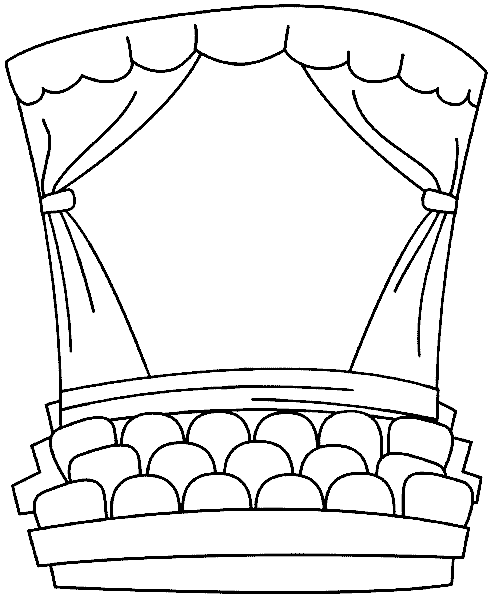 MART 20. GÜNTAM GÜNLÜK EĞİTİM AKIŞIOkul Adı               : …………...                                                                                                                                             Tarih                   : 28/03/2018Yaş Grubu (Ay)        : ……………Öğretmen Adı             : ……………GÜNE BAŞLAMA ZAMANI/ OYUN ZAMANIKAHVALTI, TEMİZLİKETKİNLİK ZAMANI“Buluttan Mobiller” isimli bütünleştirilmiş Okuma Yazmaya Hazırlık ve Sanat Etkinliği uygulanır. (etkinlik 40)ÖĞLE YEMEĞİ, TEMİZLİKDİNLENME ZAMANIETKİNLİK ZAMANI “İnce ve Kalın Kitaplarımız” isimli bütünleştirilmiş Türkçe ve Sanat Etkinliği uygulanır. (etkinlik 41) KAHVALTI, TEMİZLİKOYUN ZAMANIGÜNÜ DEĞERLENDİRME ZAMANIEVE GİDİŞ GENEL DEĞERLENDİRMEÇocuk açısından:Program açısından:Öğretmen açısından: ETKİNLİK PLANI-40BULUTTAN MOBİLLEREtkinlik Türü: Okuma Yazmaya Hazırlık  ve Sanat  Etkinliği (Bütünleştirilmiş Bireysel Etkinlik)Yaş Grubu:
                                   KAZANIM VE GÖSTERGELERBilişsel Gelişim Kazanım 1. Nesne/durum/olaya dikkatini verir. (Göstergeleri: Dikkat edilmesi gereken nesne/durum/olaya odaklanır. Dikkatini çeken nesne/durum/olaya yönelik sorular sorar. Dikkatini çeken nesne/durum/olayı ayrıntılarıyla açıklar.)Kazanım 4. Nesneleri sayar. (Göstergeleri: İleriye/geriye doğru birer birer ritmik sayar. Belirtilen sayı kadar nesneyi gösterir. Saydığı nesnelerin kaç tane olduğunu söyler. Sıra bildiren sayıyı söyler. 10’a kadar olan sayılar içerisinde bir sayıdan önce ve sonra gelen sayıyı söyler.)Kazanım 5. Nesne ya da varlıkları gözlemler. (Göstergeleri: Nesne/varlığın adını, rengini, şeklini, büyüklüğünü, uzunluğunu, dokusunu, sesini, kokusunu, yapıldığı malzemeyi, tadını, miktarını ve kullanım amaçlarını söyler.)Motor Gelişim Kazanım 4. Küçük kas kullanımı gerektiren hareketleri yapar. (Göstergeleri: Nesneleri takar, çıkarır, ipe vb. dizer. Nesneleri değişik malzemelerle bağlar.  Nesneleri yeni şekiller oluşturacak biçimde bir araya getirir. Malzemeleri keser, yapıştırır,  değişik şekillerde katlar. Değişik malzemeler kullanarak resim yapar. Kalemi doğru tutar, kalem kontrolünü sağlar, çizgileri istenilen nitelikte çizer.)Özbakım Becerileri:Kazanım 3. Yaşam alanlarında gerekli düzenlemeler yapar. (Göstergeleri: Ev ve okuldaki eşyaları temiz ve özenle kullanır, toplar, katlar, asar, yerleştirir.)ÖĞRENME SÜRECİÖğretmen “Biz çalışkan arılarız. Vızır vızırdarız. Etkinlik zamanı masalara geçeriz.” diyerek çocukların masalara geçmelerini sağlar. Çocuklara çalışma sayfası ve kuru boya kalemleri dağıtır. Daha sonra “Sayalım-Sıralayalım” çalışma sayfasının yapılmasına rehberlik eder.Daha sonra öğretmen “Biz çalışkan arılarız. Vızır vızırdarız. Etkinlik zamanı masalara geçeriz.” diyerek çocukların masalara geçmelerini sağlar. Öğretmen masalara oturan çocuklara “bugün bulutlardan mobiller yapacağız ”der. Mobil yapımında kullanılacak olan mavi fon kartonlarından çizilmiş büyük ve küçük bulut kalıpları, beyaz rafyalar, elişi kâğıtlarından kesilmiş göz,-burun- ağız kalıpları, yapıştırıcılar masanın üzerine konulur. Çocukların kalıptan büyük ve küçük bulutları kesmelerine rehberlik edilir. Kesilen bulutlara göz, burun ağız kalıpları uygun şekilde yapıştırılır. Hazırlanan bulutlardan büyük olan bulut mobilimizin üst kısmını oluşturur. Diğer küçük olan bulutlar beyaz rafyalarla üst bulutun değişik yerlerinden açılan deliklere farklı uzunluklarda bağlanarak mobilimiz tamamlanır. Etkinlikler bitince sınıf temizlenir ve bitirilen mobiller sınıfın değişik yerlerine asılır.MATERYALLERMavi büyük ve küçük bulut kalıpları, beyaz rafya, yapıştırıcı, elişi kâğıdından göz-burun-ağız kalıpları, “Sayalım-Sıralayalım” çalışma sayfası ve boya kalemleri.SÖZCÜKLER Mobil,bulut,rafyaKAVRAMLARÜst-AltDeğerlendirmeBugün sanat etkinliğinde ne yaptık?Bulut yaparken hangi malzemeleri kullandık?Bulutlar ne zaman çıkar?Bulutlardan ne yağar?UYARLAMA                                    ETKİNLİK PLANI-41İNCE ve KALIN KİTAPLARIMIZEtkinlik türü: Türkçe ve Sanat Etkinliği (Bütünleştirilmiş Büyük Grup Etkinliği)
Yaş grubu:
                                            KAZANIM VE GÖSTERGELERBilişsel GelişimKazanım 1. Nesne/durum/olaya dikkatini verir. (Göstergeleri: Dikkat edilmesi gereken nesne/durum/olaya odaklanır. Dikkatini çeken nesne/durum/olaya yönelik sorular sorar. Dikkatini çeken nesne/durum/olayı ayrıntılarıyla açıklar.)Kazanım 5. Nesne ya da varlıkları gözlemler. (Göstergeleri: Nesne/varlığın adını, rengini, şeklini, büyüklüğünü, uzunluğunu, dokusunu, sesini, kokusunu, yapıldığı malzemeyi, tadını, miktarını ve kullanım amaçlarını söyler.)Dil Gelişim:Kazanım 5. Dili iletişim amacıyla kullanır. (Göstergeleri: Konuşma sırasında göz teması kurar. Jest ve mimikleri anlar. Konuşurken jest ve mimiklerini kullanır.  Konuşmayı başlatır. Konuşmayı sürdürür. Konuşmayı sonlandırır. Konuşmalarında nezaket sözcükleri kullanır. Sohbete katılır. Konuşmak için sırasını bekler. Duygu, düşünce ve hayallerini söyler. Duygu ve düşüncelerinin nedenlerini söyler.)Kazanım 6. Sözcük dağarcığını geliştirir. (Göstergeleri: Dinlediklerinde yeni olan sözcükleri fark eder ve sözcüklerin anlamlarını sorar. Sözcükleri hatırlar ve sözcüklerin anlamını söyler. Yeni öğrendiği sözcükleri anlamlarına uygun olarak kullanır. Zıt anlamlı, eş anlamlı ve eş sesli sözcükleri kullanır. Cümle kurarken çoğul ifadeler kullanır.)Sosyal ve Duygusal Gelişim:Motor Gelişim:Kazanım 4. Küçük kas kullanımı gerektiren hareketleri yapar. (Göstergeleri: Malzemelere elleriyle şekil verir.)ÖĞRENME SÜRECİÖğretmen, “Biz çalışkan arılarız. Vızır vızır vızırdarız. Hikaye zamanında sessice otururuz.” diyerek çocukların yarım ay şeklinde oturmalarını sağlar. Çocuklara kitap ve kütüphane ile ilgili bilmeceler sorulur.Bir kapakta bin yaprak. (Kitap)Kitap okumak istersen,Oraya koşarsın sen,Raflardan seçtiğini,Bir incele istersen. (Kütüphane)Bir kapaklı, çok yapraklı. İçinde bilgi saklı. (Kitap) Bilmecelerin ardından  “Kitap” isimli parmak oyunu hep birlikte oynanır.KİTAPAldım elime kitabı (eline kitap alma hareketi)
Açtım kapağını (açma hareketi yapılır)
Merakla okudum içini (okuma hareketi yapılır)
Öğrendim bir bir (sağ el işaret parmağı ile sol el parmakları sayılır)
Doğruları gerçekleri ( baş üzerinde ellerle daire çizilir)Parmak oyunu oynandıktan sonra öğretmen çocuklara hikâye köşesinden seçilen bir hikâyeyi okur. Hikayenin ardından kütüphanede uyulması gereken kurallar ve kütüphanelerin önemi, kütüphanelere neden gidildiği hakkında çocuklarla konuşulur. Daha sonra öğretmen “Biz çalışkan arılarız. Vızır vızırdarız. Etkinlik zamanı masalara geçeriz.” diyerek çocukların masalara geçmelerini sağlar. Öğretmen masalara konulan kitapların çocuklar tarafından incelemelerine rehberlik eder. Kitapların renkleri, kalınlıkları, incelikleri incelenir. Daha sonra öğretmen çocuklara ince ve kalın kitapların yer aldığı boyama sayfası, kumaş parçaları, boya kalemleri ve yapıştırıcı verir. Çocuklardan kitapları boyamalarını ister. Daha sonra kumaş parçaları ile kitapların üst kapaklarına yapıştırmaları sağlanır. Tamamlanan etkinlikler sınıf panosunda sergilenir. Öğretmen “Şimdi ne yapmamız gerekiyor?” der ve çocukların sınıfı toplama davranışını sergilemelerini bekler.MATERYALLERHikaye kitabı, boyama sayfası, boya kalemleriSÖZCÜKLER                                  Kitap,kütüphaneKAVRAMLARZıt: İnce -KalınAİLE KATILIMI:Ailelerden çocukları ile kütüphaneye gitmeleri ve birlikte kitap okumaları istenebilir.DeğerlendirmeKütüphanede nasıl davranmalıyız?Kütüphaneyi gitmek ister misiniz?Boyama sayfasında ne boyadık?UYARLAMA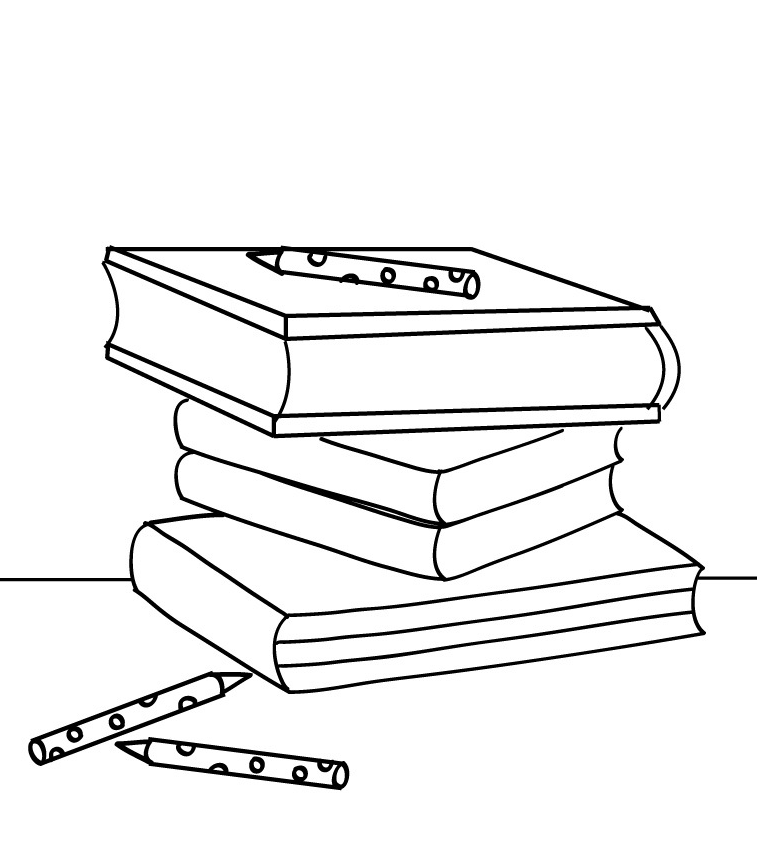 MART 21. GÜNTAM GÜNLÜK EĞİTİM AKIŞIOkul Adı               : …………...                                                                                                                                             Tarih                   : 29/03/2018Yaş Grubu (Ay)        : ……………Öğretmen Adı             : ……………GÜNE BAŞLAMA ZAMANI/ OYUN ZAMANIKAHVALTI, TEMİZLİKETKİNLİK ZAMANI“Kelebek Maskemiz” isimli bütünleştirilmiş Türkçe ve Sanat Etkinliği uygulanır. (etkinlik 42)ÖĞLE YEMEĞİ, TEMİZLİKDİNLENME ZAMANIETKİNLİK ZAMANI “1-2-3-4 Bom Diyoruz” isimli bütünleştirilmiş Oyun ve Okuma Yazmaya Hazırlık Etkinliği uygulanır. (etkinlik 43) KAHVALTI, TEMİZLİKOYUN ZAMANIGÜNÜ DEĞERLENDİRME ZAMANIEVE GİDİŞ GENEL DEĞERLENDİRMEÇocuk açısından:Program açısından:Öğretmen açısından: ETKİNLİK PLANI-42KELEBEK MASKEMİZEtkinlik türü: Türkçe ve Sanat Etkinliği (Bütünleştirilmiş Bireysel Etkinlik)Yaş grubu:
                                        KAZANIM VE GÖSTERGELERDil Gelişimi:Kazanım 7: Dinlediklerinin/ izlediklerinin anlamını kavrar. (Göstergeleri: Sözel yönergeleri yerine getirir.)Bilişsel Gelişim:Kazanım 1: Nesne/durum/olaya dikkatini verir. (Göstergeleri: Dikkat edilmesi gereken nesne/durum/olaya odaklanır. Dikkatini çeken nesne/durum/olaya yönelik sorular sorar.)Kazanım 17: Neden-sonuç ilişkisi kurar. (Göstergeleri: Bir olayın olası nedenlerini söyler. Bir olayın olası sonuçlarını söyler)Motor Gelişim:Kazanım 1: Yer değiştirme hareketleri yapar.(Göstergeleri: Yönergeler doğrultusunda yürür. Belli bir yüksekliğe zıplar. Sekerek belirli mesafede ilerler.)Kazanım 4: Küçük kas kullanımı gerektiren hareketleri yapar.(Göstergeleri: Nesneleri değişik malzemelerle bağlar. Nesneleri yeni şekiller oluşturacak biçimde bir araya getirir. Malzemeleri keser, yapıştırır. Kalemi doğru tutar. Kalem kontrolünü sağlar. Çizgileri istenilen nitelikte çizer.)                                                                            ÖĞRENME SÜRECİÖğretmen, “Biz çalışkan arılarız. Vızır vızır vızırdarız. Hikaye zamanında sessice otururuz.” diyerek çocukların yarım ay şeklinde oturmalarını sağlar. Öğretmen CD’den kelebeklerle ilgili görüntüleri izleterek çocuklardan dikkatlice izlemelerini ister. Kelebekler hakkındaki sohbet edildikten sonra “Kelebek” adlı tekerleme söylenir.KELEBEKTırtıl yaprakta gezer
Kırt kırt kırt kırt yaprak yer
Fır fır fır fır koza örer
Tırtıl kozada naapar
Kocaman bir kanat yapar
Kelebek kozadan çıkar 
Pır pır pır pır havada uçarDaha sonra öğretmen “Biz çalışkan arılarız. Vızır vızırdarız. Etkinlik zamanı masalara geçeriz.” diyerek çocukların masalara geçmelerini sağlar. Öğretmen çocuklara “ Bugün hepimiz birer kelebek olalım. Onlar gibi kanat çırpıp uçalım ama bunun için önce kendimize kelebek maskeleri yapalım.” der.  Öğretmen daha önceden kelebek maskesi için hazırladığı kalıpları masanın üzerine koyar. Çocuklar kelebek maskelerini istedikleri renklerle boyayarak, öğretmen yardımıyla maskenin lastiklerini takıp başlarına geçirirler.MATERYALLERKelebek maskeleri,lastik,boya kalemleriSÖZCÜKLERMaskeKAVRAMLAR…….DeğerlendirmeSanat etkinliği çalışmamızı nasıl buldunuz?Kelebek olmak nasıl bir duyguydu?Maskenizi beğendiniz mi?Kelebekler hakkında neler öğrendiniz?UYARLAMAETKİNLİK PLANI- 431-2-3-4 BOM DİYORUZEtkinlik Türü: Oyun ve Okuma Yazmaya Hazırlık Etkinliği (Bütünleştirilmiş Büyük Grup Etkinliği)Yaş Grubu       : KAZANIMLAR VE GÖSTERGELERİDil Gelişim:Kazanım 7. Dinlediklerinin/izlediklerinin anlamını kavrar. (Göstergeleri: Sözel yönergeleri yerine getirir.)Motor Gelişim Kazanım 1. Yer değiştirme hareketleri yapar. (Göstergeleri: Yönergeler doğrultusunda yürür. Yönergeler doğrultusunda koşar.)Sosyal ve Duygusal Gelişim Kazanım 7. Bir işi ya da görevi başarmak için kendini güdüler. (Göstergeleri: Başladığı işi zamanında bitirmek için çaba gösterir.)Bilişsel Gelişim:Kazanım 1. Nesne/durum/olaya dikkatini verir. (Göstergeleri: Dikkat edilmesi gereken nesne/durum/olaya odaklanır. Dikkatini çeken nesne/durum/olaya yönelik sorular sorar. Dikkatini çeken nesne/durum/olayı ayrıntılarıyla açıklar.)Kazanım 4. Nesneleri sayar. (Göstergeleri: İleriye/geriye doğru birer birer ritmik sayar. Belirtilen sayı kadar nesneyi gösterir. Saydığı nesnelerin kaç tane olduğunu söyler. Sıra bildiren sayıyı söyler. 10’a kadar olan sayılar içerisinde bir sayıdan önce ve sonra gelen sayıyı söyler.)ÖĞRENME SÜRECİÖğretmen “Biz çalışkan arılarız. Vızır vızır vızırdarız. Zamanı gelince oyunlar oynar eğleniriz.” diyerek çocukları oyun alanında toplar.Çocuklar halka biçiminde otururlar. Öğretmen çocuklara “ Bom “oyunu oynayacaklarını söyler. Oyunun nasıl oynanacağı anlatılır. Halka biçiminde oturan çocuklardan ilk bir çocuğun isminden başlayarak her çocuğun bir sayı söyleyeceği söylenir. Örneğin Aden bir diyecek, Toprak iki, Beren üç, Elif dört diyecek; beşinci sırada oturan Ali de "Bom" diyecek. Ali'den sonra yine birden başlanacak, beşinci çocuk "bom" diyecek gibi bir açıklama yapılır. Oyun bu şekilde istenildiği kadar sürdürülür.
Daha sonra öğretmen “Biz çalışkan arılarız. Vızır vızırdarız. Etkinlik zamanı masalara geçeriz.” diyerek çocukların masalara geçmelerini sağlar. Çocuklara çalışma sayfaları ve kuru boya kalemleri dağıtır. Daha sonra “Sayılar” çalışma sayfalarının yapılmasına rehberlik eder.MATERYALLER “Sayılar” çalışma sayfası ve kuru boya kalemleri SÖZCÜKLERHalkaKAVRAMLARSayı:1-2-3-4DEĞERLENDİRMEOyunumuzu beğendiniz mi?Oyunun en çok hangi kısmını sevdiniz?Oyunda hangi sayıları söylüyoruz?UYARLAMAMART 22. GÜNTAM GÜNLÜK EĞİTİM AKIŞIOkul Adı               : …………...                                                                                                                                             Tarih                   : 30/03/2018Yaş Grubu (Ay)        : ……………Öğretmen Adı             : ……………GÜNE BAŞLAMA ZAMANI/ OYUN ZAMANIKAHVALTI, TEMİZLİKETKİNLİK ZAMANI“Palyaçolar” isimli Okuma Yazmaya Hazırlık Etkinliği uygulanır. (etkinlik 44)ÖĞLE YEMEĞİ, TEMİZLİKDİNLENME ZAMANIETKİNLİK ZAMANI “Büyü Büyü –Küçül Küçül” isimli bütünleştirilmiş Oyun Etkinliği uygulanır. (etkinlik 45) KAHVALTI, TEMİZLİKOYUN ZAMANIGÜNÜ DEĞERLENDİRME ZAMANIEVE GİDİŞ GENEL DEĞERLENDİRMEÇocuk açısından:Program açısından:Öğretmen açısından: ETKİNLİK PLANI-44PALYAÇOLAREtkinlik Türü: Okuma Yazmaya Hazırlık  Etkinliği (Bireysel Etkinlik)Yaş Grubu:
                                        KAZANIM VE GÖSTERGELERDil Gelişimi:Kazanım 7. Dinlediklerinin/izlediklerinin anlamını kavrar. (Göstergeleri: Sözel yönergeleri yerine getirir. Dinlediklerini/izlediklerini açıklar. Dinledikleri/izledikleri hakkında yorum yapar.)Kazanım 8. Dinlediklerini/izlediklerini çeşitli yollarla ifade eder. (Göstergeleri: Dinledikleri/izledikleri ile ilgili sorular sorar. Dinledikleri/izledikleri ile ilgili sorulara cevap verir.)Motor Gelişim:Kazanım 4. Küçük kas kullanımı gerektiren hareketleri yapar. (Göstergeleri: Nesneleri yeni şekiller oluşturacak biçimde bir araya getirir. Malzemeleri yapıştırır. Değişik malzemeler kullanarak resim yapar.)ÖĞRENME SÜRECİÖğretmen “Biz çalışkan arılarız. Vızır vızırdarız. Etkinlik zamanı masalara geçeriz.” diyerek çocukların masalara geçmelerini sağlar. Çocuklara daha önce palyaço görüp görmedikleri sorulur. Palyaçoların nasıl kıyafetler giydikleri sorulur. Alınan cevaplar doğrultusunda çocuklara palyaço kostümleri ile ilgili bilgiler verilir. Daha sonra çocuklara çalışma sayfaları ve kuru boya kalemleri dağıtır. “Farklıyı Bulalım” çalışma sayfasının yapılmasına rehberlik eder. . Daha sonra “Özbakım-Uygun Giyinmek” çalışma sayfasının yapılmasına rehberlik eder.MATERYALLER“Farklıyı Bulalım” çalışma sayfası ve boya kalemleriSÖZCÜKLER----KAVRAMLARFarklıDeğerlendirmeDaha önce hiç palyaço gördünüz mü?Palyaçolar bize neler yaparlar?Palyaçoların kostümleri nasıldı?Palyaçolar başka nasıl kostümler giyebilirler?UYARLAMAETKİNLİK PLANI- 45BÜYÜ BÜYÜ-KÜÇÜL KÜÇÜLEtkinlik Türü: Oyun Etkinliği (Bütünleştirilmiş Büyük Grup Etkinliği)Yaş Grubu       : KAZANIMLAR VE GÖSTERGELERİ Dil Gelişim:Kazanım 7. Dinlediklerinin/izlediklerinin anlamını kavrar. (Göstergeleri: Sözel yönergeleri yerine getirir.)Motor Gelişim Kazanım 1. Yer değiştirme hareketleri yapar. (Göstergeleri: Yönergeler doğrultusunda yürür. Yönergeler doğrultusunda koşar.)Kazanım 4. Küçük kas kullanımı gerektiren hareketleri yapar. (Göstergeleri: Nesneleri yeni şekiller oluşturacak biçimde bir araya getirir. Malzemeleri yapıştırır. Değişik malzemeler kullanarak resim yapar.)ÖĞRENME SÜRECİÖğretmen “Biz çalışkan arılarız. Vızır vızır vızırdarız. Zamanı gelince oyunlar oynar eğleniriz.” diyerek çocukları oyun alanında toplar. Çocuklarla büyük ve küçük kavramları ile ilgili konuşulur. Çocukların cevapları doğrultusunda büyük ve küçük kavramlarına sınıfta bulunan materyallerle örnekler verilir. Çocuklarında örnekler vermesi sağlanarak “Büyü-Küçül” oyununun kurallarının anlatılmasına geçilir.
Öğretmen “büyü büyü büyü” dedikçe çocuklar bedenleriyle yukarıya doğru uzanarak büyürler, “küçül küçül küçül” dedikçe bedenleriyle yavaş yavaş eğilerek en küçük hali alırlar. Oyun sırasında yanan çocuklar oyundan çıkar. Oyun bu şekilde devam eder. Oyun bitiminde öğretmen çocukları masalara oturtur ve büyük-küçük kavramıyla ilgili resimler yapmasını söyler.MATERYALLERA4 kağıdı,boya kalemleri.SÖZCÜKLER………………..KAVRAMLARBüyük-KüçükDEĞERLENDİRMEOyunumuzu nasıl buldunuz?Oyunun en hangi kısmında  eğlendiniz?Çocukların büyümesi için neler yapması gerekir?Neler yapmazsak küçük kalırız?UYARLAMAMART 9. GÜNTAM GÜNLÜK EĞİTİM AKIŞIOkul Adı               : …………...                                                                                                                                             Tarih                   : 13/03/2018Yaş Grubu (Ay)        : ……………Öğretmen Adı             : ……………GÜNE BAŞLAMA ZAMANI/ OYUN ZAMANIKAHVALTI, TEMİZLİKETKİNLİK ZAMANI“Turuncuyu Buldum” isimli bütünleştirilmiş Fen ve Türkçe Etkinliği uygulanır. (etkinlik 18)ÖĞLE YEMEĞİ, TEMİZLİKDİNLENME ZAMANIETKİNLİK ZAMANI “Arıdan Kaç Yoksa Sokacak” isimli bütünleştirilmiş  Oyun ve Okuma Yazmaya Hazırlık Etkinliği uygulanır. (etkinlik 19) KAHVALTI, TEMİZLİKOYUN ZAMANIGÜNÜ DEĞERLENDİRME ZAMANIEVE GİDİŞ GENEL DEĞERLENDİRMEÇocuk açısından:Program açısından:Öğretmen açısından: 